       КАРАР                                                                           ПОСТАНОВЛЕНИЕ«10» январь 2014й.                               № 02                        «10» января 2014г.                               О присвоении классных чинов муниципальным служащим администрации сельского поселения Дурасовский сельсовет муниципального района Чишминский район Республики Башкортостан          В соответствии с пунктом 4 статьи 4 Закона  Республики Башкортостан                « О Порядке присвоения  и сохранением классных чинов муниципальных служащих в Республике Башкортостан» от 28 мая 2009 года № 129-3                                      ПОСТАНОВЛЯЮ:         1. За особые отличия в муниципальной службе и в качестве меры поощрения присвоить классные чины муниципальным служащим, согласно приложению.2. Контроль за исполнением настоящего  постановления оставляю за собой.Глава сельского поселения Дурасовский сельсоветмуниципального района Чишминский районРеспублики Башкортостан                                                     Ф.М. Заманов                                                                                                            Приложение                                                                                                            к постановлению главы                                                                                                 сельского поселения Дурасовский                                                                                                сельсовет муниципального района                                                                                                Чишминский район Республики                                                                                                 Башкортостан                                                                                                  от 10 января 2014г. СПИСОКмуниципальных служащих администрации сельского поселения Дурасовский сельсовет муниципального района Чишминский район Республики Башкортостан с указанием присваиваемых классных чинов   КАРАР                                                                         ПОСТАНОВЛЕНИЕ «25» февраль  2014 й.                          №  7                     «25»  февраля 2014г.Об утверждении Положения о проведении аттестации  муниципальных служащих, замещающих должности муниципальной службы в органах местного самоуправления  сельского поселения Дурасовский сельсовет муниципального района Чишминский район Республики Башкортостан В соответствии с Законом Республики Башкортостан "Об утверждении Типового положения о проведении аттестации муниципальных служащих в Республике Башкортостан" от 5 февраля 2009 года № 95-зПОСТАНОВЛЯЮ:Утвердить прилагаемое Положение о проведении аттестации муниципальных служащих, замещающих должности муниципальной службы в органах местного самоуправления сельского поселения Дурасовский сельсовет муниципального района Чишминский район Республики Башкортостан .Глава сельского поселения Дурасовский сельсоветмуниципального района Чишминский районРеспублики Башкортостан                                                     Ф.М. ЗамановПриложение  к постановлению главы сельского поселения Дурасовский сельсовет муниципального района Чишминский район Республики Башкортостан                                                                                              от «25» февраля 2014 года № 7ПОЛОЖЕНИЕо проведении аттестации муниципальных служащих, замещающих должности муниципальной службы в органах местного самоуправления  сельского поселения Дурасовский сельсовет муниципального района Чишминский район Республики Башкортостан I.Общие положения1. Настоящее положение разработано в соответствии с Федеральным законом "О муниципальной службе в Российской Федерации", Законом Республики Башкортостан "О муниципальной службе в Республике Башкортостан",  Законом Республики Башкортостан"Об утверждении Типового положения о проведении аттестации муниципальных служащих в Республике Башкортостан"  и определяет порядок проведения аттестации муниципальных служащих, замещающих должности муниципальной службы в органах местного самоуправления муниципального района Чишминский район (далее - муниципальные служащие).2. Целью аттестации муниципального служащего является определение его соответствия замещаемой должности муниципальной службы.3. Основными задачами аттестации являются:1) оценка результатов работы муниципального служащего;2) выявление перспективы применения потенциальных способностей и возможностей муниципального служащего;4) стимулирование профессионального роста и квалификации муниципального служащего;5) определение необходимости повышения квалификации, профессиональной подготовки или переподготовки муниципального служащего;6) улучшение работы по подбору и расстановке кадров.4. Аттестация муниципального служащего проводится один раз в три года.5. Аттестации не подлежат следующие муниципальные служащие:1) замещающие должности муниципальной службы менее года;2) достигшие возраста 60 лет;3) беременные женщины;4) находящиеся в отпуске по беременности и родам или в отпуске по уходу за ребенком до достижения им возраста трех лет. Аттестация указанных муниципальных служащих возможна не ранее чем через один год после выхода из отпуска;5) замещающие должности муниципальной службы на основании срочного трудового договора (контракта).II. Организация проведения аттестации1. Для проведения аттестации представитель нанимателя (работодатель) принимает правовой акт, содержащий следующие положения:1) о количественном и персональном составе аттестационной комиссии;2) об утверждении графика проведения аттестации;3) о подготовке документов, необходимых для работы аттестационной комиссии.2. В состав аттестационной комиссии включаются представитель нанимателя (работодатель), представители кадровой службы и юридического отдела, иные муниципальные служащие, замещающие должности муниципальной службы. 2.1. Состав аттестационной комиссии формируется таким образом, чтобы была исключена возможность возникновения конфликтов интересов, которые могли бы повлиять на принимаемые аттестационной комиссией решения.3. Аттестационная комиссия состоит из председателя комиссии, заместителя председателя комиссии, секретаря и членов комиссии.4. Председателем аттестационной комиссии является представитель нанимателя (работодатель) или уполномоченное им лицо из числа муниципальных служащих, замещающих должность муниципальной службы в органах местного самоуправления муниципального района Чишминский район.5. Председатель аттестационной комиссии организует работу аттестационной комиссии, распределяет обязанности между членами аттестационной комиссии, председательствует на заседаниях аттестационной комиссии.В случае временного отсутствия председателя аттестационной комиссии его полномочия осуществляет заместитель председателя аттестационной комиссии.6. График проведения аттестации должен содержать:1) наименование органа местного самоуправления, в котором проводится аттестация;2) место, дату и время проведения аттестации;3) фамилии, имена, отчества и должности муниципальных служащих, подлежащих аттестации;4) даты представления в аттестационную комиссию необходимых документов с указанием руководителей соответствующих структурных подразделений органа местного самоуправления, ответственных за их подготовку и представление.7. График проведения аттестации доводится до сведения каждого муниципального служащего, подлежащего аттестации, не позднее, чем за месяц до начала аттестации под роспись и с указанием даты ознакомления.8. Для проведения аттестации на каждого муниципального служащего, подлежащего аттестации, готовятся следующие документы:1) аттестационный лист муниципального служащего (приложение 1);2) отзыв об исполнении муниципальным служащим должностных обязанностей за аттестационный период (приложение 2).9. Отзыв об исполнении муниципальным служащим должностных обязанностей за аттестационный период (далее - отзыв) готовится и подписывается его непосредственным руководителем и представляется в аттестационную комиссию не позднее,  чем за две недели до начала проведения аттестации.10. Отзыв должен содержать:1) фамилию, имя, отчество муниципального служащего;2) наименование замещаемой должности муниципальной службы на момент проведения аттестации, а также дату назначения на эту должность;3) перечень основных должностных обязанностей муниципального служащего, вопросов (документов), в решении (подготовке, разработке) которых принимал участие муниципальный служащий;4) мотивированную оценку деловых, личностных качеств и результатов профессиональной служебной деятельности муниципального служащего применительно к его должностным обязанностям.11. Муниципальный служащий не позднее, чем за неделю до начала аттестации должен быть ознакомлен с представленным на него отзывом под роспись с указанием даты ознакомления.12. Муниципальный служащий имеет право представить в аттестационную комиссию дополнительные сведения о служебной деятельности за аттестационный период, а также заявление о своем несогласии с представленным на него отзывом.III. Проведение аттестации1. Заседание аттестационной комиссии считается правомочным, если на нем присутствует не менее двух третей ее членов.2. Порядок проведения заседания аттестационной комиссии определяет ее председатель.3. Аттестация проводится аттестационной комиссией в присутствии аттестуемого муниципального служащего и его непосредственного руководителя.В случае неявки муниципального служащего на заседание аттестационной комиссии без уважительной причины аттестационная комиссия может провести аттестацию в его отсутствие.При наличии уважительной причины (болезнь, командировка, иные обстоятельства) аттестация проводится не позднее чем через два месяца после выхода аттестуемого на работу.4. На время аттестации муниципального служащего, являющегося членом аттестационной комиссии, его членство в этой комиссии приостанавливается.5. Аттестационная комиссия по заявлению муниципального служащего о его несогласии с представленным отзывом в целях объективного проведения аттестации вправе перенести аттестацию на очередное заседание аттестационной комиссии.6. Аттестационная комиссия рассматривает представленные документы, заслушивает аттестуемого муниципального служащего и в случае необходимости его непосредственного руководителя о профессиональной служебной деятельности аттестуемого.7. Оценка результатов профессиональной служебной деятельности каждого муниципального служащего основывается на его соответствии квалификационным требованиям по замещаемой должности муниципальной службы, определении вклада в достижение поставленных перед соответствующим органом местного самоуправления задач, сложности выполняемой им работы, ее результативности.При этом должны учитываться профессиональные знания, опыт работы, организаторские способности, влияющие на выполнение должностных обязанностей, а также сведения о повышении квалификации и переподготовке.Обсуждение и оценка аттестуемого муниципального служащего, иных материалов и документов, представленных на рассмотрение аттестационной комиссии, а также его деловых и личностных качеств, результатов профессиональной служебной деятельности проводятся в обстановке доброжелательности.IV. Вынесение решения по результатам аттестации1. По результатам аттестации муниципального служащего аттестационная комиссия принимает одно из следующих решений:1) соответствует замещаемой должности муниципальной службы;2) не соответствует замещаемой должности муниципальной службы.2. Аттестационная комиссия может давать рекомендации:1) о поощрении муниципального служащего за достигнутые им успехи в работе, в том числе о повышении муниципального служащего в должности, об увеличении муниципальному служащему размера надбавки за особые условия службы;2) о включении муниципального служащего в кадровый резерв для замещения вакантной должности муниципальной службы в порядке должностного роста;3) о направлении муниципального служащего на профессиональную переподготовку, повышение квалификации или стажировку;4) о понижении муниципального служащего в должности;5) иные рекомендации в соответствии с законодательством о муниципальной службе.3. Решение аттестационной комиссии принимается в отсутствие аттестуемого муниципального служащего и его непосредственного руководителя открытым голосованием простым большинством голосов от числа присутствующих на заседании членов аттестационной комиссии.При равенстве голосов решение считается принятым в пользу аттестуемого.4. Результаты аттестации сообщаются муниципальному служащему непосредственно после подведения итогов голосования.5. Результаты аттестации заносятся в аттестационный лист, подписываемый председателем, заместителем председателя, секретарем и членами аттестационной комиссии, принявшими участие в голосовании.С аттестационным листом муниципальный служащий знакомится под роспись.6. Аттестационный лист и отзыв об исполнении муниципальным служащим должностных обязанностей за аттестационный период приобщаются к личному делу муниципального служащего.7. Материалы аттестации муниципальных служащих передаются аттестационной комиссией представителю нанимателя (работодателю) не позднее чем через 7 дней после ее проведения.8. Вопросы и споры, связанные с проведением аттестации, рассматриваются в порядке, установленном законодательством.Управляющий делами 					З.М.ГалимзяноваПриложение 1к положению о проведенииаттестации муниципальных служащих сельского поселения Дурасовский сельсовет муниципального района Чишминский район Республики Башкортостан АТТЕСТАЦИОННЫЙ ЛИСТМУНИЦИПАЛЬНОГО СЛУЖАЩЕГО    1. Фамилия, имя, отчество ________________________________________________________________________________________________________________________    2. Год рождения _______________________________________________________    3. Сведения об образовании, о повышении  квалификации,  переподготовке,об уровне профессиональной подготовки___________________________________________________________________________ (когда и какое учебное заведение окончил, специальность и квалификация по___________________________________________________________________________  образованию, документы о повышении квалификации, переподготовке; ученая___________________________________________________________________________   степень, квалификационный разряд (классный чин), дата их присвоения)    4. Замещаемая должность  муниципальной  службы  на  момент аттестации идата назначения (утверждения) на эту должность _______________________________________________________________________________________________________    5. Общий трудовой стаж (в том числе стаж муниципальной службы)___________________________________________________________________________    6. Основные вопросы, заданные муниципальному служащему______________________________________________________________________________________________________________________________________________________    7. Предложения, высказанные муниципальным служащим___________________________________________________________________________    8. Решение аттестационной комиссии___________________________________________________________________________(соответствует замещаемой должности; не соответствует замещаемой должности)    9. Рекомендации   аттестационной   комиссии   (с указанием мотивов,  покоторым они даются) __________________________________________________________________________________________________________________________________    10. Замечания и предложения аттестационной комиссии аттестуемому___________________________________________________________________________    11. Состав аттестационной комиссии ____________________________________    На заседании присутствовало _________ членов аттестационной комиссии    Количество голосов "за" ___, "против" ___.Председательаттестационной комиссии (подпись)                     (расшифровка подписи)Заместитель председателяаттестационной комиссии (подпись)                     (расшифровка подписи)Секретарь аттестационнойкомиссии (подпись)                                    (расшифровка подписи)Члены аттестационнойкомиссии (подписи)                                   (расшифровка подписей)Дата проведения аттестации__________________________С аттестационным листом ознакомился  ______________________________________                                      (подпись муниципального служащего и                                                     дата)_________________________________________________(место для печати органа местного самоуправления)Приложение  2к положению о проведенииаттестации муниципальных служащих сельского поселения Дурасовский сельсовет муниципального района Чишминский район Республики Башкортостан ОТЗЫВоб исполнении муниципальным служащим должностныхобязанностей за аттестационный периодна ________________________________________________________________________        (должность, структурное подразделение, фамилия, имя, отчество   муниципального служащего)___________________________________________________________________________    1. ____________________________________________________________________       (с какого времени работает в органе местного самоуправления; в___________________________________________________________________________                            последней  должности)    2. ____________________________________________________________________       (основные должностные обязанности, выполняемые муниципальным___________________________________________________________________________    служащим, перечень основных должностных обязанностей муниципального___________________________________________________________________________   служащего, вопросов (документов), в решении (подготовке, разработке)            которых принимал участие муниципальный служащий)    3. ____________________________________________________________________        (мотивированная оценка деловых, личностных качеств и результатов___________________________________________________________________________профессиональной служебной деятельности муниципального служащего)___________________________________________________________________________    4. Рекомендации руководителя _____________________________________________________________________________________________________________________    Подпись руководителя:    С отзывом ознакомлен _________________________________________                         (подпись муниципального служащего и дата) КАРАР                                                                                  ПОСТАНОВЛЕНИЕ «25» февраль  2014 й.                              №  8                      «25»  февраля 2014г.О внесении изменений в постановление  Администрации сельского поселения Дурасовский сельсовет муниципального района Чишминский район Республики Башкортостан от 13.12.2013г.  № 53 «Об утверждении муниципальной программы «Жилищно-коммунальное хозяйство и благоустройство территории сельского поселения Дурасовский  сельсовет муниципального района Чишминский район Республики Башкортостан» на 2014-2016 годыВ целях реализации муниципальной программы «Жилищно-коммунальное хозяйство и благоустройство территории сельского поселения Дурасовский  сельсовет муниципального района Чишминский район Республики Башкортостан» на 2014-2016 годы, в соответствии  с Федеральным законом от 06.10.2003 № 131-ФЗ «Об общих принципах организации местного самоуправления в Российской Федерации», Уставом сельского поселения Дурасовский сельсовет, а также в связи с уточнением расходов бюджета СП Дурасовский сельсоветПОСТАНОВЛЯЮ:Внести изменения в паспорт муниципальной программы ««Жилищно-коммунальное хозяйство и благоустройство территории сельского поселения Дурасовский  сельсовет муниципального района Чишминский район Республики Башкортостан» на 2014-2016 годы, изложив паспорт в новой редакции. Приложение № 1 к постановлению.Внести изменения в раздел № 5 «Финансовое обеспечение Программы», изложив в новой редакции. Приложение № 2 к постановлению.Контроль за исполнением данного постановления оставляю за собой.     Глава сельского поселения Дурасовский сельсоветмуниципального района  Чишминский районРеспублики Башкортостан                                                             Ф.М. Заманов                                                                         Приложение № 1 к постановлению  Главы сельского поселенияДурасовский сельсовет№ 8 от 25.02.2014Муниципальная программа «Жилищно-коммунальное хозяйство и благоустройство территории сельского поселения Дурасовский сельсовет муниципального района Чишминский район Республики Башкортостан на 2014-2016 годы»ПАСПОРТ ПРОГРАММЫПриложение № 2 к постановлению  Главы сельского поселенияДурасовский сельсовет№ 8 от 25.02.2014Раздел 5. Финансовое обеспечение Программы  Финансирование программных мероприятий за счет средств бюджета сельского поселения Дурасовский сельсовет и Республиканского бюджета КАРАР                                              № 12                      ПОСТАНОВЛЕНИЕ  «15»апрель  2014й.                                                          «15»   апреля   2014г.Об утверждении муниципальной программы «Модернизация, развитие и содержание дорожного хозяйства на территории  сельского  поселения   Дурасовский    сельсовет муниципального  района Чишминский район Республики Башкортостан »  на 2014-2016 годы  В соответствии со статьей 179.3 Бюджетного кодекса Российской Федерации, Федеральным законом от 06.10.2003 № 131-ФЗ «Об общих принципах организации местного самоуправления в Российской Федерации»,Уставом сельского поселения Дурасовский    сельсовет муниципального района Чишминский район Республики Башкортостан,ПОСТАНОВЛЯЮ:1. Утвердить муниципальную программу «Модернизация, развитие и содержание дорожного хозяйства на территории сельского  поселения   Дурасовский  сельсовет муниципального  района Чишминский   район  Республики  Башкортостан  на   2014-2016 годы.   2. Контроль за выполнением настоящего постановления оставляю за собой. Глава сельского поселения Дурасовский   сельсоветмуниципального района Чишминский район Республики Башкортостан                                                    Ф.М. Заманов.           УТВЕРЖДЕНА                                                                                                          Постановлением главы                                                                    Сельского поселения                                                                                                                               Дурасовский     сельсовет                                                                                           муниципального района                                                                                            Чишминский район                                                                                            Республики Башкортостан	от «15» апреля  2014г. № 12МУНИЦИПАЛЬНАЯ ПРОГРАММА«Модернизация, развитие и содержание дорожного хозяйства на территории  сельского  поселения   Дурасовский     сельсовет муниципального района Чишминский район  Республики Башкортостан» на 2014-2016 годыСОДЕРЖАНИЕПаспорт муниципальной программы «Модернизация, развитие и содержание дорожного хозяйства на территории сельского  поселения   Дурасовский   сельсовет» на 2014-2016 годы.                        1 стр.Содержание проблемы и обоснование необходимости ее решения программным методом.						                              3 стр.Основные цели и задачи программы.				      6 стр.Контроль за ходом реализации Программы.			      8 стр.Приложение № 1 - Перечень мероприятий муниципальной программы                                                            Приложение  к постановлению главы сельскогопоселения    Дурасовский   сельсовет муниципального района Чишминскийрайон Республики Башкортостан                                                                                                        от «15» апреля  2014г. № 12ПАСПОРТМУНИЦИПАЛЬНОЙ ПРОГРАММЫ«Модернизация, развитие и содержание дорожного хозяйства на территории сельского  поселения   Дурасовский   сельсовет » на 2014-2016 годыВведениеМуниципальная программа «Модернизация, развитие и содержание дорожного хозяйства на территории сельского  поселения   Дурасовский   сельсовет» на 2014-2016 годы (далее «Программа») разработана с целью: Комплексное решение проблемы обеспечения населения сельского  поселения  Дурасовский   сельсовет  улично-дорожной сетью и объектами транспортной инфраструктуры, достижение соответствия среды проживания современным требованиям;  Повышение сбалансированности, эффективности и безопасности функционирования транспортной системы поселения путем последовательного развития транспортной инфраструктуры, и инфраструктуры придорожного сервиса; Улучшение экологического состояния населенных пунктов сельского  поселения  Дурасовский   сельсовет ; Устойчивого и эффективного функционирования существующих, а также вновь создаваемых объектов транспортной инфраструктуры расположенных на территории сельского  поселения  Дурасовский   сельсовет;Реализация программы призвано обеспечить беспрепятственный доступ населения к местам проживания, социальным и  коммерческим объектам, местам досуга и отдыха. Повышение уровня транспортной доступности территории сельского поселения  Дурасовский    сельсовет   создаст предпосылки для расширения внутренних и внешних хозяйственных и культурных связей  сельского поселения.Разработка и реализация Программы на базе Генерального плана сельского поселения  Дурасовский    сельсовет  позволит комплексно подойти к решению проблемы низкого уровня развития транспортной инфраструктуры на территории сельского  поселения и, как следствие, более эффективно использовать финансовые  ресурсы профицитного бюджета сельского поселения в соответствии с целевым назначением в рамках установленных законом полномочий.Процесс строительства новых и модернизация имеющихся объектов транспортной инфраструктуры, расположенных на территории городского поселения, окажет существенное влияние на социально-экономическое развитие сельского  поселения   Дурасовский    сельсовет.Содержание проблемы и обоснование необходимостиее решения программным методомДорожное хозяйство является одной из отраслей экономики, развитие которой напрямую зависит от общего состояния экономики страны, и в то же время дорожное хозяйство как один из элементов инфраструктуры экономики оказывает влияние на ее развитие.Автомобильный транспорт как один из самых распространенных, мобильных видов транспорта требует наличия развитой сети автомобильных дорог с комплексом различных инженерных сооружений. Автомобильные дороги, являясь сложными инженерно-техническими сооружениями, имеют ряд особенностей, а именно:- автомобильные дороги представляют собой материалоемкие, трудоемкие линейные сооружения, содержание которых требует больших финансовых затрат;- в отличие от других видов транспорта, автомобильный - наиболее доступный, а его неотъемлемый элемент - автомобильная дорога - доступна абсолютно всем гражданам страны, водителям и пассажирам транспортных средств и пешеходам;- помимо высокой первоначальной стоимости строительства реконструкция, капитальный ремонт, текущий ремонт и содержание автомобильных дорог требуют больших затрат.Как и любой товар, автомобильная дорога обладает определенными потребительскими свойствами, а именно: удобство, комфортность передвижения, скорость движения, пропускная способность, безопасность движения, экономичность движения, долговечность, стоимость содержания и экологическая безопасность.Одним из направлений деятельности государства по финансированию дорожного хозяйства является максимальное удовлетворение потребности населения и экономики страны в автомобильных дорогах с высокими потребительскими свойствами при минимальных и ограниченных финансовых ресурсах.Оценка влияния дорожного хозяйства на экономику включает целый ряд более сложных проблем, чем оценка экономических затрат. Это определяется рядом причин. Во-первых, ряд положительных результатов, таких как повышение комфорта и удобства поездок за счет улучшения качественных показателей сети дорог или экономия времени за счет увеличения средней скорости движения, не может быть выражен в денежном эквиваленте. Во-вторых, результат в форме снижения транспортных затрат, который касается большого количества граждан, трудно спрогнозировать. В-третьих, некоторые положительные результаты, связанные с совершенствованием сети автомобильных дорог, могут быть достигнуты в различных сферах экономики. Поэтому оценить их в количественных показателях представляется не всегда возможным.Показателями улучшения состояния дорожной сети являются:- снижение текущих издержек, в первую очередь для пользователей автомобильных дорог;- стимулирование общего экономического развития прилегающих территорий;- экономия времени как для перевозки пассажиров, так и для прохождения грузов, находящихся в пути;- снижение числа дорожно-транспортных происшествий и нанесенного материального ущерба;- повышение комфорта и удобства поездок.Социальная значимость роли автомобильных дорог может быть оценена по следующим показателям: экономия свободного времени, увеличение занятости и снижение миграции населения и т.д.В целом улучшение дорожных условий приводит к сокращению времени на перевозки грузов и пассажиров (за счет увеличения скорости движения); снижению стоимости перевозок (за счет сокращения расхода горюче-смазочных материалов (далее - ГСМ), снижения износа транспортных средств из-за неудовлетворительного качества дорог, повышения производительности труда); повышению транспортной доступности; снижению последствий стихийных бедствий; сокращению числа дорожно-транспортных происшествий; улучшению экологической ситуации (за счет роста скорости движения, уменьшения расхода ГСМ).Таким образом, дорожные условия оказывают влияние на все важные показатели экономического развития страны. Во многих странах мира выход из кризисных экономических ситуаций начинается с развитием дорожного строительства. Это объясняется также и тем, что около 35-40 процентов средств, направляемых на дорожное хозяйство, возвращаются в бюджеты всех уровней в форме соответствующих налоговых платежей организаций дорожного хозяйства	Концепция стратегии социально-экономического развития сельского  поселения определяет необходимость обеспечения населения дорожной сетью и объектами транспортной инфраструктуры как важнейшую составную часть развития поселения, а приведение дорог и инфраструктуры в соответствие современным требованиям – как одну из приоритетных задач  органов местного самоуправления. Улучшение качества среды проживания и комфортности временного пребывания, является необходимым условием стабилизации и подъема экономики сельского  поселения и повышения уровня жизни населения.Существующая  улично- дорожная сеть и объекты транспортной инфраструктуры не только не обеспечивают растущие потребности населения,  но и не удовлетворяют современным нормативным требованиям, предъявляемым к качеству среды проживания.Ширина проезжей части дорог в поселении не соответствует темпам автомобилизации поселения. Наличие бесхозяйных необслуживаемых дорог, недостаточный уровень пропускной способности дорог и  нехватка объектов дорожной инфраструктуры на территории  сельского  поселения вызывают дополнительную социальную напряженность в обществе.   Существующий уровень и состояние улично-дорожных сеть не отвечают требованиям комфортного проживания населения, что является причиной:- негативного восприятия жителями сельского  поселения работы органов местного самоуправления;
- снижения транспортной доступности объектов, расположенных на территории сельского поселения;- снижения уровня безопасности дорожного движения.В настоящее время протяженность  уличных  дорог сельского  поселения составляет . Автомобильные дороги подвержены влиянию окружающей среды, хозяйственной деятельности человека и постоянному воздействию транспортных средств, в результате чего меняется технико-эксплуатационное состояние дорог. Для их соответствия нормативным требованиям необходимо выполнение различных видов дорожных работ:Содержание автомобильной дороги - комплекс работ по поддержанию надлежащего технического состояния автомобильной дороги, оценке ее технического состояния, а также по организации и обеспечению безопасности дорожного движения;Ремонт автомобильной дороги - комплекс работ по восстановлению транспортно-эксплуатационных характеристик автомобильной дороги, при выполнении которых не затрагиваются конструктивные и иные характеристики надежности и безопасности автомобильной дороги;Капитальный ремонт автомобильной дороги - комплекс работ по замене и (или) восстановлению конструктивных элементов автомобильной дороги, дорожных сооружений и (или) их частей, выполнение которых осуществляется в пределах установленных допустимых значений и технических характеристик класса и категории автомобильной дороги и при выполнении которых затрагиваются конструктивные и иные характеристики надежности и безопасности автомобильной дороги, не изменяются границы полосы отвода автомобильной дороги;Реконструкция автомобильной дороги - комплекс работ, при выполнении которых осуществляются изменения параметров автомобильной дороги, ее участков, ведущие к изменению класса и (или) категории автомобильной дороги либо влекущие за собой изменение границы полосы отвода автомобильной дороги.Состояние  улично- дорожных сеть   определяется своевременностью, полнотой и качеством выполнения работ по содержанию, ремонту, капитальному ремонту и реконструкции дорог и зависит напрямую от объемов финансирования и стратегии распределения финансовых ресурсов в условиях их ограниченных объемов.Недофинансирование дорожной отрасли в условиях постоянного роста интенсивности движения, изменения состава движения в сторону увеличения грузоподъемности транспортных средств приводит к несоблюдению межремонтных сроков, накоплению количества не отремонтированных участков, увеличению количества участков с уровнем загрузки выше нормативного и участков с неудовлетворительным транспортно-эксплуатационным состоянием, на которых необходимо проведение реконструкции.Программно-целевой метод, применяемый для разрешения проблемы низкого уровня улично- дорожной сети на территории сельского  поселения  Дурасовский   сельсовет,  основывается на следующих критериях:- повышение уровня автомобильных дорог является одной из приоритетных задач развития экономики сельского  поселения, определенных в Программе социально-экономического развития сельского  поселения   Дурасовский    сельсовет;- в общем объеме расходов бюджета основную долю составляют расходы, направляемые на содержание автомобильных дорог общего пользования местного значения территории сельского  поселения;- проблема повышения уровня автомобильных дорог носит комплексный характер, что выражается в необходимости регулирования и контроля за решением поставленных задач со стороны органов местного самоуправления; - решение поставленных в Программе задач обусловлено необходимостью изменения качественного состояния автомобильных дорог на территории сельского  поселения;- реализация мероприятий Программы даст эффект как в различных отраслях экономики сельского  поселения, так и в социальной сфере.Основные цели и задачи программыМодернизация, реконструкция и развитие дорожного хозяйства на территории сельского поселения  Дурасовский   сельсовет относится к приоритетным задачам органа местного самоуправления и должно обеспечить благоприятные условия для развития экономики и социальной сферы сельского  поселения, а также снижение транспортных издержек. Основные цели программы: Автомобильные дороги местного значения являются одним из важнейших элементов транспортной системы, оказывающей огромное влияние на её социальное и экономическое развитие.Основными причинами возникновения дорог с отклонениями от нормативных требований являются:- истечение сроков службы дорожных покрытий;- ежегодная на протяжении многих лет, нехватка денежных средств финансирования выполнения капитального и текущего ремонта;- наличие бесхозяйных необслуживаемых дорог.На сегодняшний день возникает острая необходимость совершенствования нормативно-правовой и нормативно-технической базы дорожного хозяйства.Цель Программы – содействие экономическому и социальному развитию сельского поселения  Дурасовский  сельсовет, повышению уровня жизни граждан за счёт совершенствования и развития улично-дорожной сети, обеспечение сохранности автомобильных дорог общего пользования  местного значения.Основные задачи Программы: -осуществление инвентаризации и диагностики улично-дорожной сети,   постановка их на учет, а также формирование единого реестра дорог сельского  поселения. - обеспечение надлежащего содержания улично-  дорожной сети.-проектирование, строительство, реконструкция и капитальный ремонт дорог.          -совершенствование системы организации дорожного движения и внедрение современных средств регулирования дорожного движения.-повышение пропускной способности дорог и экологической ситуации.        -снижение дорожно-транспортных происшествий из-за сопутствующих дорожных условий.      -создание оптимальной системы финансирования дорожного хозяйства.      -создание условий для обеспечения беспрепятственного доступа населения к местам проживания, социальным и  коммерческим объектам, местам досуга и отдыха путем увеличения пропускной способности существующих дорог и улиц,  строительства  новых участков дорог общего пользования, организации уличного освещения в населенных пунктах сельского  поселения.      -улучшение экологического  и санитарного состояния населенных пунктов сельского поселения  Дурасовский   сельсовет путем создания организованных ливнестоков вдоль дорог; -повышение эффективности использования бюджетного финансирования, направляемого на комплекс мероприятий по  транспортному обеспечению территории сельского  поселения.Достижение указанных целей Программы позволит достичь сбалансированности, эффективности развития социально-экономической сферы, обеспечивающей жизненно важные интересы населенных пунктов сельского  поселения Дурасовский   сельсовет. Такое достижение в рамках Программы будет обеспечено выполнением следующих задач:1. Выявление потребности в реализации мероприятий по содержанию, ремонту и модернизации существующих автомобильных дорог общего пользования местного значения (Приложение №1перечень мероприятий программы) и перспективном строительстве новых;2. Содержание автомобильных дорог общего пользования местного значения расположенных на территории сельского  поселения Дурасовский  сельсовет(Приложение №2);3. Разработка проектно-сметной документации;4. Осуществление работ согласно принятому перечню мероприятий;5. Увеличение количества объектов улично-дорожной сети;6. Проведение комплексной оценки территории сельского поселения с целью  определения уровня соответствия существующих объектов дорожной и транспортной инфраструктуры современным требованиям по безопасности, пропускной способности, инженерной оснащенности и техническому состоянию дорог и объектов транспортной инфраструктуры с учетом существующих нагрузок и перспектив развития населенных пунктов и сельского  поселения в целом;7. Выявление участков дорог и объектов транспортной инфраструктуры необходимых для нового строительства, способных качественно улучшить транспортное обслуживание населения с учетом существующих нагрузок и перспектив развития населенных пунктов и сельского поселения в целом;8. Определение перечня объектов – дорог и объектов транспортной инфраструктуры сельского поселения Дурасовский  сельсовет, подлежащих комплексной реконструкции, переоборудованию и модернизации, новому строительству;Контроль за ходом реализации ПрограммыКонтроль за исполнением Программы осуществляется Администрацией сельского  поселения Дурасовский  сельсовет в соответствии с полномочиями, установленными федеральным законодательством. Одновременно с отчетом об исполнении бюджета сельского  поселения Дурасовский  сельсовет за соответствующий финансовый год Администрация сельского  поселения  Дурасовский  сельсовет  ежегодно представляет в Совет депутатов сельского  поселения Дурасовский  сельсовет отчет о реализации  Программы в отчетном финансовом году. Отчет о реализации Программы в соответствующем году содержит: - общий объем фактически произведенных расходов, в том числе по источникам финансирования; - перечень завершенных в течение года мероприятий; - перечень не завершенных в течение года мероприятий; - анализ причин несвоевременного завершения программных мероприятий; - предложения о привлечении дополнительных источников финансирования. Итоговый отчет о реализации мероприятий Программы с заключением представляется Администрацией сельского  поселения  Дурасовский  сельсовет в Совет депутатов  сельского  поселения Дурасовский  сельсовет  на утверждение не позднее 1 апреля года, следующего за последним годом реализации Программы. Итоговый отчет содержит данные о финансировании Программы в целом и отдельных ее мероприятий с разбивкой по годам и источникам финансирования, процент реализации Программы, оценку результатов реализации Программы, уровень достижения программных целей и запланированных показателей эффективности.  ПриложениеПеречень утвержден постановлениемглавы сельского поселенияДурасовский сельсоветмуниципального района Чишминский район                                                                                                             от «15» апреля  2014г. № 12Перечень Автомобильных дорог общего пользования местного значения Сельского поселения Дурасовский сельсовет муниципального района Чишминский район Республики Башкортостан       КАРАР                                                                           ПОСТАНОВЛЕНИЕ«15» апрель 2014 й.                             № 13                        «15» апреля .О внесении дополнений к Постановлению Главы сельского поселения Дурасовский сельсовет муниципального района Чишминский район Республики Башкортостан № 32 от 20 ноября 2012 года «Об   утверждении  административного   регламента  исполнения        муниципальной    функции  по   осуществлению   муниципального   земельного   контроля   на  территории   сельского поселения Дурасовский сельсовет муниципального района Чишминский район Республики Башкортостан»В соответствии  с     Земельным   кодексом    Российской   Федерации   от  25.10.2001  года № 136-ФЗ, Кодексом Российской  Федерации  об  административных    правонарушениях   от  30.12.2001   года  № 195-ФЗ, Федеральным   законом  от  06.10.2003  года  № 131-ФЗ  «Об  общих  принципах   организации  местного  самоуправления   в   Российской   Федерации»,   Федеральным   законом    от  26.12.2008  года  №  294-ФЗ  «О   защите    прав  юридических   лиц  и  индивидуальных   предпринимателей   при  осуществлении   государственного   контроля  (надзора)  и  муниципального   контроля»,  руководствуясь   Уставом   сельского поселения Дурасовский сельсовет администрация   Сельского поселения Дурасовский сельсовет муниципального района Чишминский район Республики Башкортостан            ПОСТАНОВЛЯЮ:Ввести типовые формы административных документов при проведении муниципального земельного контроля на территории сельского поселения Дурасовский сельсовет:Ввести дополнительно Приложение № 4 к Административному регламенту исполнения        муниципальной    функции  по   осуществлению   муниципального   земельного   контроля   на  территории   сельского поселения Дурасовский сельсовет муниципального района Чишминский район Республики Башкортостан (далее Административный регламент) «Акт о невозможности проведения органом муниципального земельного контроля плановой проверки»         Ввести дополнительно Приложение № 5 к Административному регламенту «Обмер земельного участка»Ввести дополнительно Приложение № 6 к Административному регламенту «Схематический чертёж земельного участка»  Ввести дополнительно Приложение № 7 к Административному регламенту «Фототаблица»          Ввести дополнительно Приложение № 8 к Административному регламенту «Уведомление о проведении проверки»Ввести дополнительно Приложение № 9 к Административному регламенту «Предписание об устранении нарушения земельного законодательства»  2. Настоящее   постановление    вступает  в   силу  со  дня   его  подписания   и  подлежит   официальному   опубликованию  (обнародованию).  3.  Контроль  за  исполнением   настоящего  постановления   оставляю  за  собой.Глава сельского поселения Дурасовский сельсоветмуниципального района Чишминский район Республик Башкортостан                                          Ф.М. ЗамановПриложение № 4 к Административному регламенту исполнения        муниципальной    функции  по   осуществлению   муниципального   земельного   контроля   на  территории   сельского поселения Дурасовский сельсовет муниципального района Чишминский район Республики Башкортостан утверждённого постановлением  главы администрации сельского поселения Дурасовский сельсовет от «20»  ноября  2012г.  № 32     на фирменном бланкеАкт о невозможности проведенияорганом муниципального земельного контроля плановой проверки№______по адресу _______________________________________________________________                                        (место проведения проверки)          На основании распоряжения Главы сельского поселения Дурасовский сельсовет от  __________20_____ года  № _____  назначено  проведение плановой выездной проверки в отношении     __________________________________________________________________________________________________________________________________________________________               (Ф.И.О физического лица/ наименование юридического лица)Дата и время проведения проверки: _______ 20___ г. с __ час. __ мин. до    __час __мин.Настоящий Акт о невозможности проведения органом муниципального земельного контроля плановой проверки составлен специалистом-землеустроителем, ответственным за проведение проверки на основании следующего:____________________________________________________________________________________________________________________________________________________________________________________________________________________________       Лицо(-а), ответственные за проведение проверки:______________________________________________________________________________________________________________________________________________________________________________________________________________________________Прилагаемые к акту проверки документы__________________________________________________________________________________________________________________________________________________________________________________________________________________________________________________________________________Подписи лиц, ответственных за проведение  проверки: ____________________________________________________________________________   «         »______________20__ г.                          ___________________                                                                                                 (подпись)                                                              Приложение № 5 к Административному регламенту исполнения        муниципальной    функции  по   осуществлению   муниципального   земельного   контроля   на  территории   сельского поселения Дурасовский сельсовет муниципального района Чишминский район Республики Башкортостан утверждённого постановлением  главы администрации сельского поселения Дурасовский сельсовет от «20»  ноября  2012г.  № 32ОБМЕР ПЛОЩАДИ ЗЕМЕЛЬНОГО УЧАСТКАприложение к акту проверки «___»__________ 20______г.                                                              №_______Обмер земельного участка провели:______________________________________________________________________________________________________________________________________________________________________________________________________________________________________________________________________________________________________________________________________________________________________________________________________ в присутствии___________________________________________________________________________________________________                    (Ф.И.О физического лица/ представителя юридического лица)по адресу: _____________________________________________________________________________________________________________________________________________________________________________________________________________________________                         (местоположение земельного участка)Согласно обмеру ориентировочная площадь земельного участка составляет__________ (______________________________) кв. м                                       (площадь земельного участка прописью)Расчет площади____________________________________________________________________________________________________________________________________________________________________________________________________________________Особые отметки___________________________________________________________________________________________________________________________________________________________________________________________________________________Подписи должностных  лиц, проводивших обмер:                                                                                                                                                                  ______________________       _______________________________________         (подпись)                                         (фамилия, имя, отчество)                                                                                                                                                                                                               ______________________        ______________________________________           (подпись)                                    (фамилия, имя, отчество)Присутствующий                                                               ______________________         _______________________________________               (подпись)                                       (фамилия, имя, отчество) Приложение № 6 к Административному регламенту исполнения        муниципальной    функции  по   осуществлению   муниципального   земельного   контроля   на  территории   сельского поселения Дурасовский сельсовет муниципального района Чишминский район Республики Башкортостан утверждённого постановлением  главы администрации сельского поселения Дурасовский сельсовет от «20»  ноября  2012г.  № 32СХЕМАТИЧЕСКИЙ ЧЕРТЕЖ ЗЕМЕЛЬНОГО УЧАСТКАприложение к акту проверкиот "___" __________ 20_____ г.                                                            № ____________________________                                          ________________________       (подпись)                                                 (фамилия, имя, отчество должностного лица)  Приложение № 7 к Административному регламенту исполнения        муниципальной    функции  по   осуществлению   муниципального   земельного   контроля   на  территории   сельского поселения Дурасовский сельсовет муниципального района Чишминский район Республики Башкортостан утверждённого постановлением  главы администрации сельского поселения Дурасовский сельсовет от «20»  ноября  2012г.  № 32ФОТОТАБЛИЦАприложение к акту проверкиот "___" __________ 20_____ г.                                                     №____________________________________________________________________________________________________________________________________________________________________                                             (местоположение земельного участка)__________________________________________________________________________________________________________________________________________________________  ________________________                       _________________________________________   (подпись должностного лица)                                          (Ф.И.О. должностного лица)Приложение № 8 к Административному регламенту исполнения        муниципальной    функции  по   осуществлению   муниципального   земельного   контроля   на  территории   сельского поселения Дурасовский сельсовет муниципального района Чишминский район Республики Башкортостан утверждённого постановлением  главы администрации сельского поселения Дурасовский сельсовет от «20»  ноября  2012г.  № 32Уведомление о проведении проверкиКорешок к уведомлению №_____________Кому:_____________________________________________________________________________________						(Наименование лица)__________________________________________________________________________________________					        (адрес земельного участка)Дата вызова: «____»__________20___г.		                                           	Время ____________час.Уведомление получил: ______________________________________________________________________							(Ф.И.О., должность, подпись)«_____»_______________20___г._ _ _ _ _ _ _ _ _ _ _ _ _ _ _ _  _ _ _ _ _ _ _ _ _ _ _ _ _ _ _ _ _ _ _ _ _ _ _ _ _ _  _ _ _ _                             УВЕДОМЛЕНИЕот «_____»____________20___г.  № __________Кому: ___________________________________________________________________________________________     		  (Ф.И.О. руководителя организации, предприятия, учреждения,_____________________________________________________________________________________________    			    индивидуального предпринимателя, физического лица)Руководствуясь  Земельным   кодексом  Российской   Федерации, Кодексом Российской Федерации об административных  правонарушениях прошу Вас (или Вашего полномочного представителя с доверенностью)прибыть в_____________________________________________________________________________                                                   (наименование территориального органа_____________________________________________________________________________государственного земельного надзора)«__» _____________ 20__ г. к ______ часам по адресу: __________________________________________________________________________________________________________________________________________________________для проведения   мероприятий   по   осуществлению государственного земельного надзора.При   себе   необходимо иметь: свидетельство о государственной регистрации  юридического   лица,   свидетельство   ИНН,   справку с реквизитами   и   юридическим адресом;  документ, подтверждающий полномочия;  имеющиеся   документы  на право пользования земельным участком, расположенным по адресу: _____________________________________________________________________________.В случае наличия достаточных данных о надлежащем уведомлении лица, в  отношении которого возбуждается дело об административном правонарушении,   о времени и месте рассмотрения поступивших материалов  протокол может быть составлен и в его отсутствие (пункт 4 постановления Пленума Верховного Суда Российской Федерации от 24.03.2005 № 5 «О некоторых вопросах, возникающих у судов при применении кодекса Российской Федерации об административных правонарушениях»).____________________________________                    _____________		__________________    (должность  муниципального инспектора)                    		   (подпись)			(Ф.И.О.)        по земельному контролю)	Приложение № 9 к Административному регламенту исполнения        муниципальной    функции  по   осуществлению   муниципального   земельного   контроля   на  территории   сельского поселения Дурасовский сельсовет муниципального района Чишминский район Республики Башкортостан утверждённого постановлением  главы администрации сельского поселения Дурасовский сельсовет от «20»  ноября  2012г.  № 32АДМИНИСТРАЦИЯ СЕЛЬСКОГО ПОСЕЛЕНИЯДУРАСОВСКИЙ СЕЛЬСОВЕТМУНИЦИПАЛЬНОГО РАЙОНА  ЧИШМИНСКИЙ  РАЙОНРЕСПУБЛИКИ  БАШКОРТОСТАНМуниципальный земельный контрольПРЕДПИСАНИЕоб устранении нарушения земельного законодательства«___»______________ 						по делу №____________В порядке осуществления муниципального земельного  контроля, муниципальный инспектор специалист-землеустроитель 2 категории администрации сельского поселения Дурасовский сельсовет муниципального района Чишминский район Республики Башкортостан Хисматуллина Миляуша Аглямовна, провела проверку соблюдения земельного законодательства на земельном участке, расположенным по адресу: Республика Башкортостан, Чишминский район,_______________________________________________________________________________________ ____________________________________________________________________________________________Земельный участок, расположенный по адресу: :РБ, Чишминский район, _____________________________________________________, площадь______________ кв.м, вид разрешенного использования____________________________________________________, реквизиты правоустанавливающих документов (при наличии) ______________________________________________________________________________________________________________________________________________, используется гр__________________________________________________________________. паспорт_____________________дата выдачи__________________кем выдан_______________  _________________________________________________________________________________, место рождения __________________________________________________________________, дата рождения _______________________,место регистрации___________________________ _________________________________________________________________________________, место проживания __________________________________________________________________________________В результате проверки выявлено  нарушение  земельного законодательства, выразившееся в _____________________________________________________________________________________________Указанное нарушение допущено гр. ____________________________________________ ___________________________________________________________________________________________ 	Я, специалист-землеустроитель 2 категории администрации сельского поселения Дурасовский сельсовет муниципального района Чишминский район Республики Башкортостан Хисматуллина Миляуша Аглямовна, руководствуясь ст. 72 Земельного Кодекса РФ, п.2 ст. 4.2 Административный регламент о муниципальном земельном контроле на территории сельского поселения Дурасовский сельсовет муниципального района Чишминский район Республики Башкортостан, утвержденного постановлением главы администрации сельского поселения от 20.11.2012 г № 32ОБЯЗЫВАЮ: гр.______________________________________________________________________________ устранить допущенное нарушение в срок до «_____»_________________201___ г. Информацию об исполнении предписания с приложением документов, подтверждающих устранение жилищного правонарушения или ходатайство о продлении срока исполнения предписания с указанием причин и принятых мер по устранению жилищного правонарушения, подтвержденных соответствующими документами и другими материалами, представить муниципальному инспектору – специалисту-землеустроителю 2 категории  Хисматуллиной Миляуше Аглямовне по адресу: Республика Башкортостан, Чишминский район, с.Дурасово, Центральная, 60.В соответствии с ч. 2 ст. 12.5 Кодекса Республики Башкортостан об административных правонарушениях невыполнение в установленный срок законного предписания (постановления, представления, решения) органа (должностного лица), осуществляющего муниципальный контроль, об устранении нарушений муниципальных нормативных правовых актов - влечет наложение административного штрафа на граждан в размере от трехсот до пятисот рублей; на должностных лиц - от одной тысячи до двух тысяч рублей; на юридических лиц - от семи тысяч до десяти тысяч рублей.	Специалист-землеустроитель	2 категории				________________     М.А.Хисматуллина С предписанием ознакомлен(а), копию предписания получил(а):_________________________    ______________________   «_____» _______________2014 г.                       (Ф.И.О.)			       (подпись) КАРАР                                                                                  ПОСТАНОВЛЕНИЕ «15»апрель  2014 й.                                 №  14                      «15»  апреля 2014г.О внесении изменений в постановление  Администрации сельского поселения Дурасовский сельсовет муниципального района Чишминский район Республики Башкортостан от 13.12.2013г.  № 53 «Об утверждении муниципальной программы «Жилищно-коммунальное хозяйство и благоустройство территории сельского поселения Дурасовский  сельсовет муниципального района Чишминский район Республики Башкортостан» на 2014-2016 годыВ целях реализации муниципальной программы «Жилищно-коммунальное хозяйство и благоустройство территории сельского поселения Дурасовский  сельсовет муниципального района Чишминский район Республики Башкортостан» на 2014-2016 годы, в соответствии  с Федеральным законом от 06.10.2003 № 131-ФЗ «Об общих принципах организации местного самоуправления в Российской Федерации», Уставом сельского поселения Дурасовский сельсовет, а также в связи с уточнением расходов бюджета СП Дурасовский сельсоветПОСТАНОВЛЯЮ:Внести изменения в паспорт муниципальной программы ««Жилищно-коммунальное хозяйство и благоустройство территории сельского поселения Дурасовский  сельсовет муниципального района Чишминский район Республики Башкортостан» на 2014-2016 годы, изложив паспорт в новой редакции. Приложение № 1 к постановлению.Внести изменения в раздел № 5 «Финансовое обеспечение Программы», изложив в новой редакции. Приложение № 2 к постановлению.Контроль за исполнением данного постановления оставляю за собой.     Глава сельского поселения Дурасовский сельсоветмуниципального района  Чишминский районРеспублики Башкортостан                                                             Ф.М. ЗамановПриложение № 1 к постановлению  Главы сельского поселенияДурасовский сельсовет№ 14 от «15»  апреля 2014г.Муниципальная программа «Жилищно-коммунальное хозяйство и благоустройство территории сельского поселения Дурасовский сельсовет муниципального района Чишминский район Республики Башкортостан на 2014-2016 годы»ПАСПОРТ ПРОГРАММЫ        Приложение № 2 к постановлению  Главы сельского поселенияДурасовский сельсовет   № 14 от «15»  апреля 2014г.Раздел 5. Финансовое обеспечение Программы  Финансирование программных мероприятий за счет средств бюджета сельского поселения Дурасовский сельсовет и Республиканского бюджетаКАРАР                                                                                  ПОСТАНОВЛЕНИЕ «25»август  2014 й.                                 №  21                      «25»  августа 2014г.О внесении изменений в постановление  Администрации сельского поселения Дурасовский сельсовет муниципального района Чишминский район Республики Башкортостан от 13.12.2013г.  № 53 «Об утверждении муниципальной программы «Жилищно-коммунальное хозяйство и благоустройство территории сельского поселения Дурасовский  сельсовет муниципального района Чишминский район Республики Башкортостан» на 2014-2016 годыВ целях реализации муниципальной программы «Жилищно-коммунальное хозяйство и благоустройство территории сельского поселения Дурасовский  сельсовет муниципального района Чишминский район Республики Башкортостан» на 2014-2016 годы, в соответствии  с Федеральным законом от 06.10.2003 № 131-ФЗ «Об общих принципах организации местного самоуправления в Российской Федерации», Уставом сельского поселения Дурасовский сельсовет, а также в связи с уточнением расходов бюджета СП Дурасовский сельсоветПОСТАНОВЛЯЮ:Внести изменения в паспорт муниципальной программы ««Жилищно-коммунальное хозяйство и благоустройство территории сельского поселения Дурасовский  сельсовет муниципального района Чишминский район Республики Башкортостан» на 2014-2016 годы, изложив паспорт в новой редакции. Приложение № 1 к постановлению.Внести изменения в раздел № 5 «Финансовое обеспечение Программы», изложив в новой редакции. Приложение № 2 к постановлению.Контроль за исполнением данного постановления оставляю за собой.     Глава сельского поселения Дурасовский сельсоветмуниципального района  Чишминский районРеспублики Башкортостан                                                             Ф.М. ЗамановПриложение № 1 к постановлению  Главы сельского поселенияДурасовский сельсовет№ 21 от «25»  августа 2014г.Муниципальная программа «Жилищно-коммунальное хозяйство и благоустройство территории сельского поселения Дурасовский сельсовет муниципального района Чишминский район Республики Башкортостан на 2014-2016 годы»ПАСПОРТ ПРОГРАММЫ  Приложение № 2 к постановлению  Главы сельского поселенияДурасовский сельсовет   № 21 от «25»  августа 2014г.Раздел 5. Финансовое обеспечение Программы  Финансирование программных мероприятий за счет средств бюджета сельского поселения Дурасовский сельсовет и Республиканского бюджетаКАРАР                                              № 22                          ПОСТАНОВЛЕНИ«25»август  2014й.                                                          «25»   августа   2014г.О внесении изменений в постановление  Администрации сельского поселения Дурасовский сельсовет муниципального района Чишминский район Республики Башкортостан от 15.04.2014 г.  № 12 «Модернизация, развитие и содержание дорожного хозяйства на территории  сельского  поселения   Дурасовский    сельсовет муниципального  района Чишминский район Республики Башкортостан »  на 2014-2016 годыВ целях реализации муниципальной программы «Модернизация, развитие и содержание дорожного хозяйства на территории  сельского  поселения   Дурасовский    сельсовет муниципального  района Чишминский район Республики Башкортостан» на 2014-2016 годы, в соответствии  с Федеральным законом от 06.10.2003 № 131-ФЗ «Об общих принципах организации местного самоуправления в Российской Федерации», Уставом сельского поселения Дурасовский сельсовет, а также в связи с уточнением расходов бюджета СП Дурасовский сельсоветПОСТАНОВЛЯЮ:         1.Внести изменения в паспорт муниципальной программы «Модернизация, развитие и содержание дорожного хозяйства на территории  сельского  поселения   Дурасовский    сельсовет муниципального  района Чишминский район Республики Башкортостан» на 2014-2016 годы, изложив паспорт в новой редакции. Приложение  к постановлению.         2.Внести изменения в раздел «Перечень мероприятий муниципальной программы», изложив в новой редакции. Приложение к постановлению.        3.Контроль за исполнением данного постановления оставляю за собой.   Глава сельского поселения Дурасовский   сельсоветмуниципального района Чишминский район Республики Башкортостан                                                    Ф.М. Заманов.                                                          Приложение  к постановлению главы сельскогопоселения    Дурасовский   сельсовет муниципального района Чишминскийрайон Республики Башкортостан                                                                                                        от «25» августа 2014г. № 22ПАСПОРТМУНИЦИПАЛЬНОЙ ПРОГРАММЫ«Модернизация, развитие и содержание дорожного хозяйства на территории сельского  поселения   Дурасовский   сельсовет » на 2014-2016 годыКАРАР                                              № 23                          ПОСТАНОВЛЕНИЕ«25»август  2014й.                                                          «25»   августа   2014г.О внесении  изменений в постановление  главы сельского поселения Дурасовский сельсовет муниципального района Чишминский район Республики Башкортостан № 22 от 01.11.2010года «О комиссии по соблюдению требований к служебному поведению муниципальных служащих Администрации сельского поселения Дурасовский сельсовет муниципального района Чишминский район Республики Башкортостан и урегулированию конфликта интересов» В соответствии Федеральным законом от 03.12.2012 № 231- ФЗ « О внесении изменений в отдельные законодательные  акты Российской Федерации в связи с принятием Федерального закона « О контроле за соответствием  расходов лиц, замещающих государственные должности, и иных лиц их доходам», в статью 15 Федерального закона от 02.03.2007 № 25- ФЗ « О муниципальной службе в  «О муниципальной службе в Российской Федерации», на основании протеста № 68-2014 от 29.07.2014года:                                                 ПОСТАНОВЛЯЮ:   Внести в постановление  главы сельского поселения Дурасовский сельсовет муниципального района Чишминский район Республики Башкортостан № 22 от 01.11.2010 года «О комиссии по соблюдению требований к служебному поведению муниципальных служащих Администрации сельского поселения Дурасовский сельсовет муниципального района Чишминский район Республики Башкортостан и урегулированию конфликта интересов» следующие  изменения:   - в обязанность муниципального служащего, замещающего должность муниципальной службы, включенную в соответствующий перечень, представлять сведения о своих расходах и доходах, а также о расходах и доходах своих супруги (супруга) и несовершеннолетних детей в порядке и по форме, которые установлены для представления сведений о доходах, расходах, об имуществе и обязательствах имущественного характера государственными гражданскими служащими субъектов Российской Федерации.   - непредставление лицами или представление ими неполных или недостоверных сведений о своих расходах и доходах либо непредставление или представление заведомо неполных или недостоверных сведений о расходах и доходах своих супруги (супруга) и несовершеннолетних детей в случае, если представление таких сведений обязательно является правонарушением, влекущим освобождение лиц, от замещаемой (занимаемой) должности, увольнение в установленном порядке с государственной или муниципальной службы.2. Контроль за исполнением настоящего постановления оставляю за собой.Глава сельского поселения Дурасовский сельсоветмуниципального  района Чишминский районРеспублики Башкортостан:                                                      Ф.М.Заманов            КАРАР                                                                                   ПОСТАНОВЛЕНИЕ «09» сентябрь  2014 й.                                 №  24                   «09»  сентября 2014г.О внесении изменений в постановление  Администрации сельского поселения Дурасовский сельсовет муниципального района Чишминский район Республики Башкортостан от 13.12.2013г.  № 53 «Об утверждении муниципальной программы «Жилищно-коммунальное хозяйство и благоустройство территории сельского поселения Дурасовский  сельсовет муниципального района Чишминский район Республики Башкортостан» на 2014-2016 годыВ целях реализации муниципальной программы «Жилищно-коммунальное хозяйство и благоустройство территории сельского поселения Дурасовский  сельсовет муниципального района Чишминский район Республики Башкортостан» на 2014-2016 годы, в соответствии  с Федеральным законом от 06.10.2003 № 131-ФЗ «Об общих принципах организации местного самоуправления в Российской Федерации», Уставом сельского поселения Дурасовский сельсовет, а также в связи с уточнением расходов бюджета СП Дурасовский сельсоветПОСТАНОВЛЯЮ:Внести изменения в паспорт муниципальной программы ««Жилищно-коммунальное хозяйство и благоустройство территории сельского поселения Дурасовский  сельсовет муниципального района Чишминский район Республики Башкортостан» на 2014-2016 годы, изложив паспорт в новой редакции. Приложение № 1 к постановлению.Внести изменения в раздел № 5 «Финансовое обеспечение Программы», изложив в новой редакции. Приложение № 2 к постановлению.Контроль за исполнением данного постановления оставляю за собой.     Глава сельского поселения Дурасовский сельсоветмуниципального района  Чишминский районРеспублики Башкортостан                                                             Ф.М. ЗамановПриложение № 1 к постановлению  Главы сельского поселенияДурасовский сельсовет№ 24 от «09»  сентября 2014г.Муниципальная программа «Жилищно-коммунальное хозяйство и благоустройство территории сельского поселения Дурасовский сельсовет муниципального района Чишминский район Республики Башкортостан на 2014-2016 годы»ПАСПОРТ ПРОГРАММЫ  Приложение № 2 к постановлению  Главы сельского поселенияДурасовский сельсовет№ 24 от «09»  сентября 2014г.Раздел 5. Финансовое обеспечение Программы  Финансирование программных мероприятий за счет средств бюджета сельского поселения Дурасовский сельсовет и Республиканского бюджета КАРАР                                                                                  ПОСТАНОВЛЕНИЕ «09» сентябрь  2014 й.                                 №  25                   «09»  сентября 2014г.Об утверждении порядка разработки и реализации муниципальных программ Во исполнение Постановлений Правительства Республики Башкортостан "Об утверждении Порядка разработки и реализации республиканских целевых программ" от 28 декабря 2007 года № 388, "О порядке разработки, реализации и оценки эффективности государственных программ Республики Башкортостан" от 07 апреля 2014 года № 151, Устава сельского поселения  Чишминский   сельсовет муниципального района  Чишминский  район Республики Башкортостан, в целях обеспечения эффективного функционирования системы программно-целевого управления ПОСТАНОВЛЯЮ:1. Утвердить Порядок разработки и реализации муниципальных программ согласно приложению.2. Контроль за исполнением настоящего постановления оставляю за собой.Глава сельского поселения Дурасовский сельсоветмуниципального района Чишминский районРеспублики Башкортостан                                                   Ф.М.ЗамановПриложениек постановлению главы сельского поселения Дурасовский  сельсовет муниципального района Чишминский районРеспублики Башкортостан                                                                                                от 09.09. . № 25 Порядок  разработки и реализации муниципальных программ 1. ОБЩИЕ ПОЛОЖЕНИЯ1.1. Порядок разработки и реализации муниципальных программ (далее - Порядок) разработан во исполнение Постановлений Правительства Республики Башкортостан "Об утверждении Порядка разработки и реализации республиканских целевых программ" от 28 декабря 2007 года               № 388, "О порядке разработки, реализации и оценки эффективности государственных программ Республики Башкортостан" от 07 апреля 2014 года №151, Устава сельского поселения  Чишминский  сельсовет муниципального района  Чишминский район Республики Башкортостан, и устанавливает основные принципы разработки, согласования, экспертизы, утверждения, финансирования, реализации и контроля за выполнением муниципальных программ.1.2. Муниципальная программа (далее - Программа) - взаимоувязанный по содержанию, срокам выполнения, ресурсам и исполнителям комплекс мероприятий (работ) правового, организационного, экономического, финансового, социального характера, направленных на решение приоритетных проблем в развитии инфраструктуры сельского поселения Дурасовский сельсовет муниципального района  Чишминский  район Республики Башкортостан (далее сельского поселения  Дурасовский сельсовет) и обеспеченных частично или полностью финансовыми и материальными средствами сельского поселения Дурасовский сельсовет.1.3. Программа является одним из средств реализации социально-экономического развития сельского поселения  Дурасовский сельсовет.1.4. Программа направлена на решение вопросов местного значения в рамках полномочий сельского поселения  Дурасовский сельсовет   в соответствии с Законом Российской Федерации "Об общих принципах организации местного самоуправления в Российской Федерации" от 6 октября 2003 года № 131-ФЗ, с Законом Российской Федерации « О внесении изменений в Федеральный закон № 131-ФЗ» от 27 мая 2014 года № 136-ФЗ, Уставом сельского поселения Дурасовский сельсовет муниципального района  Чишминский район Республики Башкортостан.1.5. По содержанию Программы подразделяются на экономические, социальные, инновационные, инвестиционные, экологические, культурно-национального развития, обеспечения жизнедеятельности и другие.1.6. Срок реализации муниципальной программы определяется в соответствии с перечнем муниципальных программ и не должен превышать 10 лет. 1.7. Программы должны обладать строгой направленностью, точной адресностью, определенным временным интервалом, обоснованными объемами работ и ресурсных затрат, расчетом достигаемого эффекта (ожидаемым конечным результатом).1.8. Программа может входить составной частью в республиканскую и/или федеральную программу, реализуемую на территории сельского поселения  Чишминский  сельсовет.1.9. Программа может включать в себя несколько подпрограмм, направленных на решение конкретных задач в рамках Программы. Деление Программы на подпрограммы осуществляется исходя из масштабности и сложности решаемых проблем, а также необходимости рациональной организации их реализации.1.10. В работе над Программой выделяются следующие этапы:- отбор проблем для решения программными методами;- принятие решения о разработке Программы;- формирование проекта программы;- экспертиза и оценка проекта программы;- утверждение и финансирование Программы;- управление и контроль за реализацией Программы.1.11. Разработка и реализация муниципальной программы осуществляется администрацией сельского поселения ( далее ответственный исполнитель) совместно с участниками муниципальной программы. Муниципальная программа подлежит утверждению постановлением главы сельского поселения до 01 сентября года, предшествующего году, в котором планируется начало реализации муниципальной программы»2. ОТБОР ПРОБЛЕМ МЕСТНОГО ЗНАЧЕНИЯДЛЯ РЕШЕНИЯ ПРОГРАММНЫМИ МЕТОДАМИ2.1. Инициатором решения проблем программными методами выступает  сельское поселение  Дурасовский сельсовет  (далее - Инициатор).2.2. Основными принципами отбора проблем для инициирования их решения программными методами являются следующие:- стратегическая значимость проблемы для повышения эффективности социально-экономического развития сельского поселения  Дурасовский сельсовет ;- создание условий, стимулирующих инновационную и инвестиционную активность хозяйствующих субъектов в развитии сельского поселения  Дурасовский сельсовет ;- координация выполнения работ и мероприятий межотраслевого характера;- невозможность решения данной проблемы в рамках текущего финансирования соответствующей отрасли;- наличие федеральных и республиканских программ, в рамках которых могут быть привлечены средства федерального и республиканского бюджетов;- наличие внебюджетных источников финансирования Программы;- повышение бюджетного потенциала сельского поселения Дурасовский сельсовет;- обеспечение социальных гарантий населению сельского поселения  Дурасовский сельсовет .Главным критерием, определяющим правомерность придания Программе статуса муниципальной, является направленность ее целей и задач на решение проблем стратегического значения.При обосновании необходимости решения проблем программными методами должны учитываться приоритеты и цели стратегии социально-экономического развития сельского поселения Дурасовский сельсовет  и Республики Башкортостан, прогноз социально-экономического развития сельского поселения Дурасовский сельсовет  на предстоящий период.2.3. Инициатор готовит заявку на программную разработку проблемы, содержащую:- наименование предлагаемой к разработке Программы;- анализ состояния проблемы (с представлением аналитического материала и соответствующих сравнительных показателей с действующими нормативами и их средними значениями по Российской Федерации, Республике Башкортостан и сельскому поселению  Дурасовский сельсовет ), причин ее возникновения, обоснование необходимости ее решения программными методами, информацию о мерах, ранее принятых для решения проблемы;- возможные варианты решения проблемы, оценку преимуществ и рисков, возникающих при различных вариантах решения проблемы;- предложения по целям и задачам Программы, целевым индикаторам и показателям, позволяющим оценивать ход ее реализации по годам и в целом;- предварительную оценку потребности в финансовых ресурсах, возможные источники их обеспечения (бюджет Российской Федерации, бюджет Республики Башкортостан, бюджет сельского поселения Дурасовский сельсовет, внебюджетные источники);- предварительную оценку ожидаемой эффективности и результативности предлагаемого варианта решения проблемы;- наименование предлагаемого заказчика Программы. В случае участия нескольких заказчиков наряду с ними указывается заказчик-координатор;- оценку возможного срока и стоимости (в случае обоснованной необходимости привлечения стороннего разработчика Программы) разработки Программы.2.4. Обоснование необходимости решения проблем программными методами может содержать также ссылки на:- нормативные правовые акты Российской Федерации, Республики Башкортостан, и сельского поселения  Чишминский  сельсовет .- поручения Президента Республики Башкортостан, Государственного Собрания - Курултая Республики Башкортостан, Совета сельского поселения Дурасовский сельсовет муниципального района  Чишминский  район  Республики Башкортостан.2.5. Заявки на программную разработку решения проблемы представляются специалистами  сельского поселения Дурасовский сельсовет в срок до 1 июня года, предшествующего году, в котором планируется начало реализации Программы.2.6. Специалисты  сельского поселения Дурасовский сельсовет  в месячный срок со дня завершения срока приема заявок на программную разработку решения проблем:- учитывает поступившие заявки;- готовит предложения по отбору проблем для решения их программными методами исходя из прогнозов и приоритетных направлений социально-экономического развития сельского поселения Дурасовский сельсовет, реализуемых на территории сельского поселения Дурасовский сельсовет федеральных, республиканских программ, новизны и эффективности предлагаемых программных мероприятий, невозможности комплексного решения проблем в приемлемые сроки за счет использования действующего рыночного механизма и необходимости муниципального участия;- рассматривает возможность объединения поступивших заявок для разработки комплексной Программы;- отклоняет с мотивированным обоснованием заявки, не соответствующие принципам и требованиям, указанным в пунктах 2.2 - 2.5 настоящего Порядка;- готовит предложения о целесообразности разработки по крупномасштабным и особо значимым проблемам концепции Программы;- направляет главе сельского поселения  Чишминский  сельсовет муниципального района  Чишминский  район Республики Башкортостан заключение о целесообразности разработки Программ.3. ПРИНЯТИЕ РЕШЕНИЯ О РАЗРАБОТКЕ ПРОГРАММЫ3.1.  Сельское поселение Дурасовский сельсовет  на основе представленных предложений Инициатора о программной разработке, заключения специалистов  сельского поселения Дурасовский сельсовет  о целесообразности разработки Программы, о возможности финансового обеспечения программно-целевого решения заявленных проблем принимает решение о разработке соответствующей Программы, в котором указываются:- название Программы, содержащее слова "муниципальная программа", сроки ее реализации, цель (цели) разработки Программы;- заказчик Программы (для Программ, имеющих более одного заказчика, определяется заказчик-координатор);- предельный объем финансирования Программы;- предельная стоимость разработки Программы (в случае необходимости);- сроки разработки Программы;- иные положения, необходимые для организации разработки Программы.3.2. Инициатор готовит в установленном порядке проект соответствующего постановления главы  сельского поселения Дурасовский  сельсовет.4. ФОРМИРОВАНИЕ ПРОЕКТА ПРОГРАММЫ4.1. Заказчик Программы - администрация сельского поселения Дурасовский  сельсовет  (в дальнейшем - Заказчик) - является ответственным за организацию разработки, мониторинга и реализации Программы, а также за распределение бюджетных средств, выделяемых на ее реализацию согласно решению Совета сельского поселения Дурасовский  сельсовет  о бюджете сельского поселения Дурасовский  сельсовет муниципального района  Чишминский  район Республики Башкортостан на соответствующий финансовый год.4.2. Проект программы разрабатывается ее Заказчиком самостоятельно или с привлечением иных разработчиков - организаций, определяемых на конкурсной основе в соответствии с законодательством.4.3. Заказчик Программы готовит исходное задание на формирование Программы, управляет действиями разработчиков, несет ответственность за своевременную и качественную подготовку проекта программы.Все участники разработки проекта программы несут ответственность за соблюдение сроков, соответствие объемов и качества работ условиям исходного задания.Заказчик Программы организует при необходимости проведение дополнительной экспертизы проекта программы и по результатам экспертизы производит его доработку.4.4. Программа разрабатывается в виде единого документа, содержащего паспорт Программы (приложение № 1 к настоящему Порядку) и следующие разделы:- характеристика проблемы, на решение которой направлена Программа;- основные цели и задачи Программы с указанием сроков и этапов ее реализации, а также индикаторов и показателей;- перечень программных мероприятий (приложение № 2 к настоящему Порядку);- обоснование ресурсного обеспечения Программы;- механизм реализации Программы, включающий в себя механизм управления Программой и механизм взаимодействия Заказчиков Программы;- оценка социально-экономической эффективности Программы.К содержанию разделов Программы предъявляются следующие требования.Первый раздел Программы "Характеристика проблемы" должен содержать общее положение дел в рассматриваемой области, динамику развития за предыдущие 3 - 5 лет (срок должен быть сопоставим со сроком реализации предлагаемой Программы), положительные и негативные стороны происходящих в отрасли процессов, развернутую постановку проблемы, включая анализ причин ее возникновения, обоснование ее связи со стратегическими приоритетами социально-экономического развития сельского поселения  Дурасовский  сельсовет. Раздел также должен содержать обоснование необходимости решения проблемы программно-целевыми методами и анализ различных вариантов этого решения, а также описание связанных с этим основных рисков.Второй раздел Программы "Основные цели и задачи программы" должен содержать развернутые формулировки основных целей и задач Программы с указанием прогнозируемых целевых индикаторов и показателей, позволяющих оценивать ход реализации Программы, достижения целей и задач по годам и в целом.Требования, предъявляемые к целям Программы:- конкретность (Программа должна содержать не более 2 - 3 целей, направленных на решение конкретной стратегической проблемы);- специфичность (цели Программы должны соответствовать компетенции ее Заказчиков);- достижимость (цели Программы должны быть потенциально достижимы);- измеряемость (должна существовать возможность проверки достижения целей);- привязка к временному графику (должны быть установлены срок достижения целей и этапы реализации Программы).Раздел должен содержать обоснование необходимости решения поставленных задач Программы для достижения ее целей, а также обоснование сроков и основных этапов реализации Программы с указанием прогнозируемых значений целевых индикаторов и показателей для каждого этапа, условий досрочного прекращения реализации целевой программы.Третий раздел "Перечень программных мероприятий" должен содержать перечень мероприятий, которые предлагается реализовать для решения задач и достижения целей Программы, а также информацию о необходимых для реализации каждого мероприятия ресурсах (с указанием исполнителей, объемов,  источников и условий финансирования) и сроках. Программные мероприятия должны быть согласованы по исполнителям, срокам и ресурсам и обеспечивать решение задач Программы.Мероприятия Программы должны быть конкретными, исключающими неясность толкования и направленными на получение конечного результата, подлежащего оценке.Программные мероприятия должны предусматривать комплекс мер по предотвращению негативных последствий, которые могут возникнуть при их реализации.В отдельных случаях для достижения целей Программы может потребоваться внесение изменений в нормативные правовые акты. В этом случае Программа может содержать раздел программных мероприятий по подготовке и принятию необходимых нормативных правовых актов.В четвертом разделе "Обоснование ресурсного обеспечения программы" должно содержаться обоснование ресурсного обеспечения, необходимого для реализации Программы, а также сроков и источников финансирования. Кроме того, раздел должен включать в себя обоснование возможности привлечения средств (помимо средств бюджета сельского поселения  Дурасовский  сельсовет) внебюджетных источников, федерального и республиканского бюджетов, описание механизмов привлечения этих средств.К разделу прилагается форма финансового обеспечения с распределением расходов по годам, источникам и направлениям финансирования, приведенная в приложении № 3 к настоящему Порядку, и форма материально-технического обеспечения (приложение № 4 к настоящему Порядку).Распределение объемов финансирования по исполнителям Программы приведено в приложении № 5 к настоящему Порядку.Основные требования к пятому разделу "Механизм реализации программы" изложены в седьмом разделе настоящего Порядка.Шестой раздел программы "Оценка социально-экономической эффективности программы" должен содержать описание социальных, экономических и экологических последствий, которые могут возникнуть при реализации Программы, общую оценку вклада Программы в социально-экономическое и культурно-духовное развитие сельского поселения  Дурасовский  сельсовет, а также оценку эффективности расходования бюджетных средств. Оценка эффективности осуществляется по годам или этапам в течение всего срока реализации Программы, а при необходимости и после ее реализации.В процессе формирования проекта программы необходимо разработать систему показателей оценки эффективности реализации программных мероприятий и установить их:исходные условия;целевые ориентиры;динамику показателей по годам, этапам реализации Программы.При указании значений показателей необходима ссылка на источник получения данной информации: ведомственная, статистическая отчетность, результаты обследований и т.д.Система показателей может содержать следующие направления:экономическое (показатели, характеризующие рост производства, объемы отгрузки продукции и прибыли, технический уровень и качественные характеристики выпускаемой продукции);социальное (показатели, характеризующие уровень жизни населения муниципального района, степень его социальной защиты, количество и нормативное значение новых учебных, рабочих мест, ввод в действие объектов социально-культурной сферы);экологическое (показатели, отражающие улучшение экологической обстановки и степень достижимости нормативного качества окружающей природной среды);иные направления в зависимости от специфики сферы действия Программы.Форма оценки эффективности реализации Программы приведена в приложении № 6 к настоящему Порядку.Методика оценки эффективности Программы разрабатывается ее Заказчиком с учетом специфики Программы и является приложением к ней.4.5. К проекту программы должны быть приложены следующие документы:- пояснительная записка, в которой обосновывается необходимость принятия Программы, а также дается анализ социально-экономической эффективности реализации предыдущей Программы, направленной на решение аналогичной проблемы (при ее наличии);- справка согласования проекта со специалистами  сельского поселения Дурасовский  сельсовет, учреждениями и организациями;- методика оценки эффективности Программы.4.6. В перечень мероприятий Программы не могут быть включены мероприятия, дублирующие функции специалистов  сельского поселения Дурасовский  сельсовет.4.7. Включение в проект программы объемов финансирования мероприятий за счет средств источников помимо бюджета сельского поселения Дурасовский  сельсовет  должно быть подтверждено федеральными, республиканскими или иными программами, соглашениями о намерениях, договорами либо другими документами.Объемы финансирования Программы являются прогнозируемыми.4.8. Корректировка действующей Программы, в том числе включение в нее новых подпрограмм и их утверждение, осуществляются в соответствии с настоящим Порядком.4.9. Механизм формирования, разработки, утверждения и реализации подпрограмм определяется в порядке, установленном для целевых программ.5. ЭКСПЕРТИЗА И ОЦЕНКА ПРОЕКТА ПРОГРАММЫ5.1. Заказчик Программы направляет в  сельское поселение Дурасовский  сельсовет  проект программы с приложением документов, перечисленных в пункте 4.4 настоящего Порядка, для оценки соответствия представленного проекта программы требованиям настоящего Порядка.Проекты программ, разработанные без решения  сельского поселения Дурасовский  сельсовет  о целесообразности их разработки, специалистами  сельского поселения  Дурасовский  сельсовет  на рассмотрение не принимаются.5.2. Оценка проекта программы производится по следующим направлениям:- соответствие установленной структуре Программы;- соответствие сроков и этапов реализации Программы поставленным задачам;- обоснованность, комплексность и соответствие программных мероприятий поставленным целям и задачам;- соответствие целевых индикаторов программным мероприятиям;- обоснованность потребности в финансовых ресурсах для достижения целей Программы;                                                                                                               - эффективность механизма реализации, управления и контроля исполнения Программы;- наличие методики оценки эффективности Программы, ее отдельных этапов и мероприятий. Специалисты  сельского поселения Дурасовский  сельсовет  готовит заключение по проекту программы.5.3. При необходимости Заказчик Программы обеспечивает доработку ее проекта в соответствии с полученными замечаниями и предложениями.5.4. После получения положительного заключения Заказчик Программы представляет ее проект в установленном порядке на утверждение в Совет сельского поселения Дурасовский  сельсовет.6. УТВЕРЖДЕНИЕ И ФИНАНСИРОВАНИЕ ПРОГРАММЫ6.1.  Программы утверждаются путем принятия соответствующего постановления Администрации сельского поселения Дурасовский  сельсовет (далее – постановление Администрации поселения). 6.2. В перечень муниципальных программ, предлагаемых к финансированию за счет средств бюджета сельского поселения  Дурасовский  сельсовет  в очередном финансовом году, включаются Программы, утвержденные в установленном порядке.6.3. Специалист  сельского поселения Дурасовский  сельсовет  представляет главе  сельского поселения Дурасовский  сельсовет  ежегодно не позднее одного месяца до дня внесения проекта решения о бюджете сельского поселения Дурасовский  сельсовет муниципального района  Чишминский район  Республики Башкортостан в Совет сельского поселения  Чишминский  сельсовет муниципального района  Чишминский  район Республики Башкортостан перечень муниципальных целевых программ, предусмотренных к финансированию за счет средств бюджета сельского поселения   на очередной финансовый год и плановый период.6.4. Расходы на финансирование Программ отражаются в решении Совета сельского поселения Дурасовский  сельсовет  о бюджете сельского поселения  Дурасовский  сельсовет муниципального района  Чишминский район Республики Башкортостан на соответствующий финансовый год отдельной статьей "Муниципальные программы" с указанием общей суммы расходов и распределением этой суммы по каждой из Программ. Внесение изменений в перечень муниципальных программ осуществляется до 01 сентября года, предшествующего очередному финансовому году.6.5. Финансирование Программ осуществляется за счет средств бюджета сельского поселения Дурасовский  сельсовет  в объемах, принятых решением Совета сельского поселения  Дурасовский  сельсовет  о бюджете сельского поселения Дурасовский  сельсовет муниципального района Чишминский район  Республики Башкортостан на очередной финансовый год.Помимо статьи "Муниципальные программы" мероприятия Программы могут финансироваться по другим статьям бюджета сельского поселения Дурасовский  сельсовет, а также из других источников в соответствии с законодательством.6.6. После принятия решения о финансировании Программы в очередном году Заказчик Программы в установленном порядке в целях заключения муниципальных контрактов организует проведение конкурсных процедур по отбору организаций, привлекаемых для выполнения программных мероприятий в пределах доведенных лимитов бюджетных обязательств.6.7. Заказчик Программы:- осуществляет управление ее исполнителями, обеспечивает эффективное использование средств, выделяемых на реализацию Программы;- с учетом выделенных на реализацию в текущем году финансовых средств уточняет и представляет специалистом сельского поселения Дурасовский  сельсовет  уточненные целевые индикаторы, показатели и затраты по программным мероприятиям, механизм реализации Программы, состав исполнителей;- разрабатывает дополнительные меры по привлечению средств из внебюджетных источников;- при необходимости в установленном порядке вносит предложения о продлении срока реализации Программы.7. УПРАВЛЕНИЕ РЕАЛИЗАЦИЕЙ ПРОГРАММЫИ КОНТРОЛЬ ЗА ХОДОМ ЕЕ ВЫПОЛНЕНИЯ7.1. Текущее управление реализацией Программы осуществляется ее Заказчиком (заказчиком-координатором) и (или) дирекцией, создаваемой в установленном порядке.Механизм реализации программных мероприятий предусматривает использование всей совокупности управленческих методов воздействия на процесс реализации программных мероприятий, включающий организационные, экономические, финансовые, правовые, социально-психологические, информационные и другие методы.7.2. Заказчик Программы (с учетом предложений исполнителей мероприятий Программы) ежегодно до 1 августа готовит и представляет:- специалистом  сельского поселения Дурасовский  сельсовет  бюджетную заявку на финансирование из бюджета сельского поселения Дурасовский  сельсовет  на финансирование мероприятий Программы на очередной финансовый год и плановый период по форме согласно приложению № 7 к настоящему Порядку;- специалистом  сельского поселения Дурасовский  сельсовет  обоснование объемов финансирования мероприятий Программы на очередной финансовый год и последующие два года по всем направлениям расходования средств и источникам финансирования в соответствии с формой, приведенной в приложении № 8 к настоящему Порядку.7.3. При необходимости Заказчик Программы вносит до 1 августа текущего года предложения в  сельское  поселение  Дурасовский  сельсовет  о продлении срока реализации муниципальной целевой программы, который истекает в текущем году.Срок реализации Программы может продлеваться не более чем на один год. При необходимости продления срока реализации Программы более чем на один год разрабатывается новая Программа, подготовка и утверждение которой осуществляются в соответствии с настоящим Порядком.Обоснование продления срока реализации Программы должно включать в себя данные о результатах ее реализации, подтверждение актуальности нерешенных проблем.7.4. Текущий контроль за реализацией Программы осуществляет Заказчик (заказчик-координатор) Программы.7.5. Контроль за использованием средств бюджета сельского поселения Дурасовский  сельсовет, направленных на реализацию Программы, осуществляется в соответствии с законодательством.Контроль за ходом реализации Программы может осуществляться в процессе комплексных проверок с участием представителей Заказчика Программы, специалистами  сельского поселения Дурасовский  сельсовет, финансового управления администрации муниципального района  Чишминский район  Республики Башкортостан. При этом обращается внимание на соблюдение сроков реализации программных мероприятий, целевое и эффективное использование бюджетных средств, выделяемых на их реализацию, объем привлекаемых средств внебюджетных источников финансирования, промежуточные результаты реализации Программы, соблюдение законодательства при размещении государственного заказа на закупку и поставку товаров, выполнение работ и оказание услуг.По результатам указанных проверок вносятся предложения о целесообразности дальнейшей реализации программных мероприятий, в случае необходимости - применения санкций к участникам реализации Программ.7.6. Финансирование Программы может быть приостановлено  сельским поселением Дурасовский  сельсовет  по представлению специалистов сельского поселения  Дурасовский  сельсовет  полностью или частично в случае несоответствия результатов выполнения Программы целевым индикаторам и показателям.7.7. Заказчик Программы (заказчик-координатор) до 20 июля текущего периода и до 1 марта года за отчетным периодом, нарастающим итогом с начала года представляет специалистам   сельского поселения полугодовой и годовой отчет  о ходе реализации Программы по форме согласно приложению № 9 к настоящему Порядку.Отчеты должны содержать:- данные о финансировании Программы в целом и по отдельным ее мероприятиям с разбивкой по источникам финансирования;- пояснительную записку о ходе реализации мероприятий Программы.В годовом отчете дополнительно представляется информация с отражением:- уровня достижения целей Программы и показателей эффективности ее реализации (приложение № 6 к настоящему Порядку);- перечня мероприятий, не завершенных в срок, с указанием причин невыполнения;- предложений по дальнейшей реализации Программы;- оценки влияния результатов реализации Программы на различные сферы экономики муниципального района.По Программам, срок реализации которых завершился в отчетном году, государственные заказчики подготавливают доклады о выполнении Программы, эффективности использования финансовых средств за отчетный год и весь период реализации.7.8. Специалисты  сельского поселения Дурасовский  сельсовет  на основании отчетов муниципальных заказчиков Программ обобщает (ежеквартально - до конца месяца, следующего за отчетным периодом, ежегодно - до 15 февраля года, следующего за отчетным периодом) и представляет в  сельское  поселение  Дурасовский  сельсовет  информацию о финансировании, выполнении и эффективности реализации Программ.Приложение № 1к Порядку разработки и реализации                                                                               муниципальных программПАСПОРТМУНИЦИПАЛЬНОЙ ПРОГРАММЫ_______________________________________________(полное наименование программы)Приложение № 2к Порядку разработки и реализациимуниципальных программПЕРЕЧЕНЬМЕРОПРИЯТИЙ МУНИЦИПАЛЬНОЙ ПРОГРАММЫ___________________________________________(полное наименование программы)    Руководитель Заказчика                                                                                                                                 _______________/Фамилия И.О./                                                                                                                                                                                   (подпись)Приложение № 3к Порядку разработки и реализациимуниципальных программФИНАНСОВОЕ ОБЕСПЕЧЕНИЕМУНИЦИПАЛЬНОЙ  ПРОГРАММЫ_________________________________________________________(полное наименование программы)    Руководитель Заказчика                                                    _______________/Фамилия И.О./Приложение № 4к Порядку разработки и реализациимуниципальных программСВОДНЫЕ ЗАТРАТЫМАТЕРИАЛЬНО-ТЕХНИЧЕСКОГО ОБЕСПЕЧЕНИЯ__________________________________________________________(полное наименование программы)    Руководитель Заказчика                                                                                           _______________/Фамилия И.О./                                                                                                                                                (подпись)Исполнитель: _____________________ тел.Приложение № 5к Порядку разработки и реализациимуниципальных программРАСПРЕДЕЛЕНИЕОБЪЕМОВ ФИНАНСИРОВАНИЯ ПО ИСПОЛНИТЕЛЯММУНИЦИПАЛЬНОЙ ПРОГРАММЫ__________________________________________________________(полное наименование программы)                                          (тыс. рублей в действующих ценах)    Руководитель Заказчика                                                                      _______________                                                                                                                          /Фамилия И.О./                                                                                                (подпись)Исполнитель: _____________________ тел.                                                                                       Приложение № 6к Порядку разработки и реализациимуниципальных программОЦЕНКАЭФФЕКТИВНОСТИ РЕАЛИЗАЦИИ МУНИЦИПАЛЬНОЙ ПРОГРАММЫ__________________________________________________________(наименование программы)    Руководитель Заказчика                                              _______________/Фамилия И.О./                                                                                                    (подпись)Исполнитель: _____________________ тел.Приложение № 7к Порядку разработки и реализациимуниципальных программБЮДЖЕТНАЯ ЗАЯВКАНА ФИНАНСИРОВАНИЕ ИЗ БЮДЖЕТА МУНИЦИПАЛЬНОГО РАЙОНАЧИШМИНСКИЙ  РАЙОН РЕСПУБЛИКИ БАШКОРТОСТАН МЕРОПРИЯТИЙМУНИЦИПАЛЬНОЙ ПРОГРАММЫ_________________________________________________________(полное наименование программы)на очередной финансовый год и плановый периодЗаказчик программы    ___________________Исполнитель программы ___________________                                          (тыс. рублей в действующих ценах)    Руководитель Заказчика                                                                                                               _______________/Фамилия И.О./                                                                                                                                                            (подпись)Исполнитель: _____________________ тел.Приложение № 8к Порядку разработки и реализациимуниципальных программОБОСНОВАНИЕОБЪЕМОВ ФИНАНСИРОВАНИЯ МЕРОПРИЯТИЙМУНИЦИПАЛЬНОЙ ПРОГРАММЫ______________________________________________________(полное наименование программы)на очередной финансовый год и последующие два года *)Муниципальный заказчик программы _______________________Исполнитель программы ____________________________________                                          (тыс. рублей в действующих ценах)*) В пояснительной записке обоснование объемов финансирования приводится по каждому финансовому году.    Руководитель Заказчика                                                   _______________/Фамилия И.О./                                                                                                        (подпись)Исполнитель: _____________________ тел.Приложение № 9к Порядку разработки и реализациимуниципальных программОТЧЕТО РЕАЛИЗАЦИИ МЕРОПРИЯТИЙ МУНИЦИПАЛЬНОЙ ПРОГРАММЫ______________________________________________________(полное наименование программы)за ______________________________________________________(отчетный период текущего года)Муниципальный заказчик программы ______________________Исполнитель программы ___________________________________                                          (тыс. рублей в действующих ценах)Примечание: Отчет представляется с пояснительной запиской.    Руководитель Заказчика                                                             _______________/Фамилия И.О./                                                                                                                     (подпись)Исполнитель: _____________________  КАРАР                                                                                  ПОСТАНОВЛЕНИЕ «09» сентябрь  2014 й.                                 №  26                   «09»  сентября 2014г.О  порядке проведения оценки эффективности реализации муниципальных программ сельского поселения Дурасовский сельсовет муниципального района  Чишминский район Республики Башкортостан  В соответствии со статьей 179 Бюджетного кодекса Российской Федерации, Законом Республики Башкортостан «О республиканских целевых программах», руководствуясь постановлением Правительства Республики Башкортостан от 23 ноября 2009 года №433 «О порядке проведения оценки эффективности реализации долгосрочных целевых программ Республики Башкортостан»  в целях повышения результативности бюджетных расходов и оптимизации управления бюджетными средствами Постановляю:1. Утвердить прилагаемый Порядок проведения оценки эффективности реализации муниципальных  программ сельского поселения Дурасовский сельсовет муниципального района  Чишминский  район Республики Башкортостан.       2. Контроль за исполнением настоящего постановления оставляю за собой.Глава  сельского поселения Дурасовский сельсоветмуниципального района Чишминский район   Республика Башкортостан                                                             Ф.М.Заманов Утвержденпостановлением главы сельского поселенияДурасовский сельсоветмуниципального районаЧишминский район«09»сентября 2014года № 26ПОРЯДОКпроведения оценки эффективности реализации муниципальных  программ   сельского поселения Дурасовский сельсовет муниципального района Чишминский район Республики Башкортостан1. ОБЩИЕ ПОЛОЖЕНИЯ1.1. Порядок проведения оценки эффективности реализации муниципальных программ сельского поселения Дурасовский сельсовет муниципального района Чишминский  район Республики Башкортостан (далее - Порядок) разработан в целях реализации статьи 179 Бюджетного кодекса Российской Федерации, Закона Республики Башкортостан «О республиканских целевых программах», Постановления Правительства Республики Башкортостан от 23 ноября 2009 года №433 «О порядке проведения оценки эффективности реализации  долгосрочных целевых программ Республики Башкортостан» (с последующими изменениями) и устанавливает порядок проведения и критерии ежегодной оценки эффективности реализации муниципальных программ сельского поселения Дурасовский сельсовет  муниципального района Чишминский район Республики Башкортостан (далее - программы), позволяющие определить степень достижения целей и задач программы в зависимости от конечных результатов.1.2. Целями разработки Порядка являются создание условий и предпосылок для оптимизации управления средствами бюджета сельского поселения Дурасовский сельсовет муниципального района Чишминский район Республики Башкортостан и результативной реализации программ, перераспределение финансовых ресурсов в пользу наиболее эффективных направлений, сокращение малоэффективных бюджетных расходов.1.3. Внедрение устойчивой системы оценки эффективности реализации программ позволит сельскому поселению Дурасовский сельсовет  муниципального района  Чишминский район Республики Башкортостан обеспечить эффективное решение вопросов местного  значения, сделать оценку стандартной, неотъемлемой процедурой муниципального управления.1.4. Программы оцениваются на предмет их результативности, социальной значимости и бюджетной эффективности.В целях настоящего Порядка используются следующие основные понятия:оценка эффективности реализации программ - экспертиза программ, направленная на анализ их качества, произведенного ими эффекта и сравнение достигнутых результатов с определенными критериями;результативность программ - степень фактического достижения результатов программ по сравнению с запланированными;социальная значимость - оценка качества и доступности муниципальных услуг, получаемых целевой группой в результате реализации программы, а также относительная численность целевой группы, охваченной программой;оценка бюджетной эффективности - сопоставление результативности программы и затраченных в ходе ее реализации ресурсов.1.5. Оценка эффективности реализации программ проводится муниципальным  заказчиком (координатором) программы в соответствии с настоящим Порядком по итогам отчетного финансового года, а также в целом после завершения реализации программы.1.6. Итоги оценки эффективности реализации программ служат основанием для формирования проекта перечня программ, реализацию которых предлагается осуществлять за счет средств бюджета сельского поселения Дурасовский сельсовет  муниципального района Чишминский район Республики Башкортостан в очередном финансовом году и плановом периоде, и для обоснования:финансирования программ;сокращения финансирования программ;досрочного прекращения реализации программ.1.7. Решение о сокращении (начиная с очередного финансового года) бюджетных ассигнований на реализацию программы или о досрочном прекращении ее реализации принимается администрацией сельского поселения Дурасовский сельсовет  муниципального района Чишминский  район Республики Башкортостан не позднее чем за три месяца до дня внесения проекта бюджета сельского поселения Дурасовский сельсовет  муниципального района Чишминский район Республики Башкортостан на очередной финансовый год в Совет сельского поселения Дурасовский сельсовет муниципального района Чишминский район Республики Башкортостан.В случае принятия данного решения и при наличии заключенных во исполнение соответствующих программ муниципальных контрактов в бюджете предусматриваются бюджетные ассигнования на исполнение расходных обязательств, вытекающих из указанных контрактов, по которым сторонами не достигнуто соглашение об их прекращении (изменении).1.8. Ежегодно основные сведения о достижении целевых индикаторов и объемах финансирования программы муниципальным заказчиком (координатором) размещаются на его официальном сайте в сети Интернет.2. КРИТЕРИИ, ПРИМЕНЯЕМЫЕ ДЛЯ ОЦЕНКИ ЭФФЕКТИВНОСТИ ПРОГРАММ2.1. Оценка эффективности реализации каждой программы основана на расчете пяти комплексных критериев (Ki). Каждый комплексный критерий (Ki) рассчитывается на основе первичных критериев (ki), представленных в графе 2 «Система комплексных критериев по оценке эффективности реализации муниципальных программ сельского поселения Дурасовский сельсовет муниципального района Чишминский район Республики Башкортостан» приложения №1 к Порядку.2.2. Система комплексных критериев (Ki), используемых для оценки эффективности реализации программ, приведенная в приложении №1, включает пять критериев:К1 - соответствие целевых индикаторов оценки эффективности реализации программы ее целям и задачам;К2 - финансовое обеспечение программы;К3 - организация управления и контроля за ходом исполнения программы;К4 - соответствие программных мероприятий целям и задачам программы;К5 - достижение целей программы и степень выполнения программных мероприятий.2.3. Первоначально определяется соответствие программы первичным критериям (ki). Весовое значение первичного критерия (Zi) и его формулировка приведены в графе 3 приложения №1 к Порядку.Максимальная оценка по первичным критериям равна 10 баллам. Расчет первичного критерия (ki) производится путем умножения весового коэффициента (Zi) на одну из балльных оценок (N). Балльная оценка (N) определяется наибольшим соответствием программы одному из параметров оценки критерия (графа 5 приложения №1 к Порядку).Степень соответствия программы (отдельных ее разделов, положений) каждому первичному критерию оценивается по балльной шкале. При этом присвоенная балльная оценка обосновывается соответствующими функциональными характеристиками конкретных программ, текущими параметрами и показателями, отражающими ход реализации программ и деятельность муниципального заказчика программ по обеспечению достижения целей и конкретных результатов (графа 6 приложения №1 к Порядку).Формула соответствия программы первичному критерию выглядит следующим образом: ki = Zi x N.2.4. На основе оценок по первичным критериям (ki) рассчитывается оценка по комплексному критерию (Ki). Расчет производится путем суммирования оценок по первичным критериям, входящим в состав комплексного критерия: (Ki) = k1 + k2 + ... + ki.3. ИНТЕГРАЛЬНАЯ ОЦЕНКА ЭФФЕКТИВНОСТИ РЕАЛИЗАЦИИ ПРОГРАММЫ3.1. Интегральный (итоговый) показатель рейтинга программы (R) рассчитывается на основе полученных оценок по комплексным критериям с учетом их весовых коэффициентов по формуле: R = К1 x Z1 + К2 x Z2 + К3 x Z3 + К4 x Z4 + К5 x Z5 3.2. Рассчитанное значение интегральной оценки (R) сопоставляется с качественной шкалой, приведенной в следующей таблице:ШКАЛА интегрального показателя рейтинга (R)4. ПРЕДСТАВЛЕНИЕ ОТЧЕТНОСТИО РЕЗУЛЬТАТАХ РЕАЛИЗАЦИИ ПРОГРАММ4.1. Муниципальный заказчик (координатор) программы ежегодно до 1 февраля года, следующего за отчетным, представляет в отдел экономического развития, промышленности и инвестиций  сельского поселения Дурасовский сельсовет  муниципального района Чишминский район Республики Башкортостан (далее – одел экономического развития) полученное значение интегральной оценки (R), а также отчет о ходе реализации программы за отчетный финансовый год по формам согласно приложениям №1 - 3 к Порядку:Система комплексных критериев по оценке эффективности реализации муниципальных  программ  сельского поселения Дурасовский сельсовет муниципального района  Чишминский район Республики Башкортостан (приложение №1);Информация о достижении значений целевых индикаторов муниципальной  программы за отчетный финансовый год (приложение №2);Информация о финансировании муниципальной программы за отчетный финансовый год (приложение №3).Кроме того, отчет должен содержать пояснительную записку, в которой отражаются:сведения о результатах реализации программы за отчетный год;данные о целевом использовании бюджетных средств и объемах привлеченных внебюджетных источников;сведения о соответствии результатов реализации программы фактическим затратам на реализацию программы;сведения о соответствии фактических значений основных целевых индикаторов установленным при утверждении программы;информация о ходе и полноте выполнения программных мероприятий;оценка эффективности результатов реализации программы;оценка влияния фактических результатов реализации программы на различные сферы экономики района.4.2. По программам, срок реализации которых завершился в отчетном году, муниципальные заказчики программ дополнительно представляют доклад о выполнении программ, эффективности использования финансовых средств за весь период их реализации.5. РАССМОТРЕНИЕ ИТОГОВ ОЦЕНКИ ЭФФЕКТИВНОСТИРЕАЛИЗАЦИИ ПРОГРАММ5.1. На основании представленных отчетов о реализации программ (вместе с проведенной оценкой эффективности их реализации) одел экономического развития готовит заключение о целесообразности дальнейшей их реализации:если значение балльной интегральной оценки равно или находится в интервале от 6,0 до 8 баллов или превышает 8 баллов (умеренно эффективная или эффективная программа), одел экономического развития рекомендует сохранить предусмотренные в программе объемы финансового обеспечения из бюджета муниципального района в очередном финансовом году;если значение балльной интегральной оценки находится в интервале от 4,5 до 6,0 баллов (эффективность реализации программы оценивается как удовлетворительная), одел экономического развития  рекомендует уменьшение предусмотренного в программе объема финансового обеспечения из бюджета муниципального района в очередном финансовом году;если значение балльной интегральной оценки ниже 4,5 баллов (программа оценивается как неэффективная), отдел экономического развития  рекомендует досрочное прекращение реализации данной программы в очередном финансовом году.5.2. Отдел экономического развития  в срок до 25 марта года, следующего за отчетным, представляет в администрацию муниципального района  результаты оценки эффективности реализации программ и соответствующие рекомендации.5.3. Решение об уменьшении или увеличении средств бюджета муниципального района, выделяемых на реализацию программы в очередном финансовом году, а также о приостановлении или прекращении действия программ принимается администрацией муниципального района по результатам оценки эффективности реализации программ.Приложение №1к Порядку проведения оценкиэффективности реализациимуниципальных программсельского поселенияДурасовский сельсовет  муниципального района Чишминский район Республики БашкортостанСИСТЕМАкомплексных критериев по оценке эффективности реализациимуниципальных программ  сельского поселения Дурасовский сельсовет муниципального района  Чишминский район Республики БашкортостанОценка по комплексному критерию К1Формулировка критерия К1: соответствие целевых показателей и индикаторов эффективности реализации программы ее целям и задачам.Весовой коэффициент критерия Z1 = 0,15. (Для программ непроизводственной (социальной) сферы вместо первичного оценочного критерия k1,2 «Наличие в программе показателя ее экономической эффективности» применяется первичный оценочный критерий k1,2 (с) «Наличие в программе показателей социальной эффективности ее реализации»).Система оценок по критерию К1 приведена в таблице 1.            Таблица 1<*> Под целевыми, количественно определенными конечными показателями понимаются показатели, характеризующие изменение проблемной ситуации в результате реализации.<**> Под экономической эффективностью понимается результативность программы или ее мероприятий, характеризуемая отношением полученного экономического эффекта: результата к затратам ресурсов, обусловившим получение этого результата.<***> Применяется для программ непроизводственной сферы, имеющих только социальную направленность.<****> Под целевыми категориями населения понимаются категории населения республики, на решение социальных проблем которых направлена соответствующая программа.Оценка по комплексному критерию К2Формулировка критерия К2:  финансовое обеспечение программы.Весовой коэффициент критерия Z2 = 0,15.Система оценок по критерию К2 приведена в 2.                                                                  Таблица 2Оценка по комплексному критерию К3Формулировка критерия К3: организация управления и контроля за ходом исполнения программы.Весовой коэффициент критерия Z3 = 0,1.Система оценок по критерию К3 приведена в таблице 3.                                                                  Таблица  3Оценка по комплексному критерию К4Формулировка критерия К4: соответствие программных мероприятий целям и задачам программы.Весовой коэффициент критерия Z4 = 0,25.Система оценок по критерию К5 приведена в таблице 4.                                                                  Таблица 4Оценка по комплексному критерию К5Формулировка критерия К5: достижение целей программы и степень выполнения программных мероприятий.Весовой коэффициент критерия Z5 = 0,35.Система оценок по критерию К5 приведена в таблице 5.    Таблица 5Приложение № 2к Порядку проведения оценкиэффективности реализациимуниципальных программсельского поселенияДурасовский сельсовет муниципального района Чишминский  район Республики БашкортостанИНФОРМАЦИЯо достижении значений целевых индикаторов муниципальной программы_________________________________ за ____________ год(наименование программы)         (отчетный)Ответственный исполнитель: ____________ Ф.И.О., тел.: ____________Приложение № 3к Порядку проведения оценкиэффективности реализациимуниципальных программсельского поселенияДурасовский сельсовет  муниципального района Чишминский  район Республики БашкортостанИНФОРМАЦИЯо финансировании муниципальной программыза _____________ год(отчетный)Ответственный исполнитель: ____________ Ф.И.О., тел.: ____________ҠАРАР                                                    № 28                       ПОСТАНОВЛЕНИЕ «19»  сентября  2014й.                                                         «19»  сентября 2014г.О внесении изменений и дополнений в План противодействия  коррупциив сельском поселении  Дурасовский  сельсовет муниципального районаЧишминский район Республики Башкортостан           Руководствуясь Распоряжением Президента Республики Башкортостан               № РП-168 от 25.07.2014 г. «О внесении изменений в Комплексный план действий по обеспечению правопорядка в Республике Башкортостан на 2014год ПОСТАНОВЛЯЮ:1. Внести следующие изменения и дополнения в План противодействия  коррупции  в сельском  поселении Дурасовский сельсовет  муниципального   района Чишминский район  Республики Башкортостан, утвержденных постановлением главы сельского поселения  Дурасовский  сельсовет от 15.10.2012 г. № 27 «Об утверждении Плана противодействия  коррупции в сельском поселении  Дурасовский  сельсовет муниципального района Чишминский район Республики Башкортостан» (прилагается)2. Настоящее постановление подлежит обнародованию и опубликованию на официальном сайте администрации сельского поселения   Дурасовский  сельсовет в сети Интернет.3. Контроль над исполнением  настоящего постановления оставляю за собой.Глава сельского поселения Дурасовский  сельсовет   муниципального района Чишминский  район  Республики  Башкортостан                                       Ф.М. ЗамановПриложение  к постановлению        главы  сельского поселения Дурасовский  сельсоветмуниципального  районаЧишминский   район Республики Башкортостан № 28  от 19 сентября 2014г.ПЛАНпротиводействия коррупции в  сельском  поселении  Дурасовский  сельсовет муниципального  района  Чишминский район  Республики БашкортостанҠАРАР                                                  № 28/1                       ПОСТАНОВЛЕНИЕ «15»  октябрь  2014й.                                                         «15»  октября 2014г.О внесении изменений в Порядок  разработки и реализации муниципальных программ, утвержденный постановлением Администрации сельского поселения Дурасовский сельсовет муниципального района Чишминский район Республики Башкортостан09.09.2014 г. № 25	В целях реализации  статьи 179 Бюджетного кодекса Российской Федерации					ПОСТАНОВЛЯЮ:1.Внести следующие изменения в Порядок  разработки и реализации муниципальных программ (далее - Порядок), утвержденный постановлением Администрации сельского поселения Дурасовский сельсовет муниципального района Чишминский район от 09.09.2014 г. № 25- п.1.11 Порядка изменить, изложив в новой редакции: Муниципальные программы подлежат утверждению постановлением главы Администрации сельского поселения Дурасовский сельсовет муниципального района Чишминский район не позднее одного месяца до дня внесения проекта решения о местном бюджете на очередной финансовый год и плановый период в Совет сельского поселения Дурасовский сельсовет муниципального района Чишминский район.- второй абзац п.6.4 Порядка исключить.	2.Контроль за исполнением  данного постановления оставляю за собой.Глава сельского поселения Дурасовский  сельсовет   муниципального района Чишминский  район  Республики  Башкортостан                                       Ф.М. ЗамановПЕРЕЧЕНЬмуниципальных программ   сельского поселения Дурасовский сельсовет муниципального района Чтишминский район Республики Башкортостанна 2014-2016 годыҠАРАР                                                    № 31                       ПОСТАНОВЛЕНИЕ«11»  ноябрь  2014й.                                                                 «11»  ноября 2014г.    Об утверждении  муниципальной программы   «Комплексное развитие территории сельского поселения Дурасовский  сельсовет муниципального района Чишминский район» на 2015-2018 годы   В соответствии со статьей 179.3 Бюджетного кодекса Российской Федерации, Федеральным законом от 06.10.2003 № 131-ФЗ «Об общих принципах организации местного самоуправления в Российской Федерации», Уставом сельского поселения Дурасовский  сельсовет муниципального района Чишминский район Республики Башкортостан,ПОСТАНОВЛЯЮ:Утвердить муниципальную программу «Комплексное развитие территории  сельского поселения Дурасовский  сельсовет                          муниципального района Чишминский район Республики Башкортостан» на 2015-2018 годы.Настоящее постановление вступает в силу с 01.01.2015г.   3. Контроль за выполнением настоящего постановления оставляю за собой.   Глава сельского поселения Дурасовский  сельсоветмуниципального района Чишминский  районРеспублики Башкортостан                                                      Ф.М. ЗамановПриложение  к постановлению  главы сельского поселенияДурасовский сельсоветмуниципального районаЧишминский  районРеспублики Башкортостан№ 31 от «11» ноября 2014г Муниципальная программа                       «Комплексное развитие территории сельского поселения  Дурасовский сельсовет муниципального района                 Чишминский район Республики Башкортостан»                          на 2015-2018 годыПАСПОРТМУНИЦИПАЛЬНОЙ ПРОГРАММЫВВЕДЕНИЕ  Сельское поселение Дурасовский сельсовет расположен в  юго-западной части  муниципального района  Чишминский район Республики Башкортостан с  административным центром в селе Дурасово. В состав сельского поселения входят 8 населенных пунктов (д. Биккулово, с. Булякбашево, д.Дим, д. Пенза, д.Новые Ябалаклы, с. Чукраклы). Административный центр находится  на  расстоянии  35 км  от районного  центра. Общая  площадь  сельского поселения  составляет  . Сельское поселение Дурасовский сельсовет находится на границе Чишминского района в  восточной его части и граничит с Давлеканвским районом, а также  – с Чишминским  сельским поселением,  – с Шингак-Кульским сельским поселением,  – с Чувалкиповским сельскими поселениями.  Численность  населения  сельского поселения  Дурасовский сельсовет  составляет 1197 человек, в том числе детей дошкольного возраста – 118( 1,5 % общей численности), школьников -  126 (12%), населения трудоспособного возраста -629 (53 %).Протяженность  сети  дорог  фактически составляет  , в том числе: асфальтированных дорог . Протяженность  водопроводных  сетей   составляет , в с. Дурасово в 2012 году сдан в эксплуатацию новый водопровод. В 2013 году началось строительство нового водоровода Теперишево-Альбеево_Чукраклы. Водопроводные сети, расположенные в д. Булякбашево, д. Пенза  требуют ремонта, износ сетей составляет -50%. Сельское поселение газифицировано   на  100 %. В  хозяйственном  отношении  территория  сельского поселения  освоена  хорошо.  На  территории  поселения  имеется   сельхозпредприятия – ООО «Башкир-Агроинвест», ООО «НиСаФ», ИП Шаянов Т.Ш., ИП Давлетов И.Т.,КФХ «Радуга».Вклад  поселения  в  экономику  района  имеет  определенный  вес. На  территории сельского поселения  функционирует  МКОУ СОШ с. Дурасово, на данный момент  в  ней обучается   153 учащихся из 17 населеных пунктов, в пришкольном интернате проживает 40 учащихся,МБДОУ детский сад «Рябинушка», который посещают 23 ребенка, ожидают очередь-18 детей.На территории сельского поселения  функционирует сельская врачебная амбулатория с. Дурасово,ФАП  в д..Альбеево, так же имеются сельский дом культуры в с. Дурасово, сельские клубы в д. Альбеево, д. Булякбашево, две сельские и одна школьная библиотеки, отделение сбербанка,отделение почтамта. Пришкольный интернат, ведется строительство мечети в д. Албеево, завершается строительство церкви в с. Дурасово. В селе имеется  поселенческий центр культуры и досуга, сельская и школьная библиотеки.Проводится  работа по  развитию  малого предпринимательства  на  селе. Зарегистрировано и осуществляют свою деятельность 5 субъектов  малого бизнеса (ИП). Улицы    сельского поселения  освещают  49 уличных  фонаря, которых  недостаточно   для  нормального освещения  всех улиц. Краткий анализ  свидетельствует  о  небольшом  потенциале сельского поселения, и  вместе  с  этим  выявляется  наличие  определенных  социально – экономических проблем, сопутствующих  нынешнему  этапу  развития. Водопроводная система обветшала  и  не  может  в  полной мере  обеспечить  население  качественной питьевой водой. В  результате, часть  населения  вынуждены  пользоваться  водой, не  соответствующей  санитарным нормам. Среди  экологических проблем  сельского поселения  можно  выделить  наличие  несанкционированных свалок, отсутствие  контейнерных  площадок.Без  значительной  государственной  поддержки  в  современных  условиях муниципальные  образования, расположенные в сельской местности, не  в  состоянии  эффективно участвовать  в  социальных реформах  и  удовлетворении  основных жизненных  потребностей, проживающего  на их  территории населения.В  целях  эффективного  решения  названных  проблем  требуется  реализация  мероприятий  муниципальной программы «Комплексное развитие территории сельского поселения Дурасовский сельсовет муниципального района Чишминский район» на 2015-2018 годы.Выполнению  поставленных задач  могут  мешать  риски, сложившиеся  под  воздействием  негативных  факторов  и  имеющихся  в  обществе  социально – экономических проблем, финансовый и административный риски. - недостаточность  финансирования  из бюджетных и внебюджетных источников; - контроль выполнения индикаторов (показателей) на всех стадиях реализации Программы. ПОДПРОГРАММА 1.«Обеспечение деятельности и функций органов местного самоуправления сельского поселения Дурасовский сельсовет муниципального района Чишминский район» на 2015-2018 годыПаспорт подпрограммы1.  Краткая характеристика сферы реализации подпрограммы, описание основных проблем  и  рисков ее развитияЗа основу при формировании проекта бюджета сельского поселения и на плановый период по доходам принимается прогнозный  план социально-экономического развития сельского поселения. Прогноз доходов бюджета составляется на основе ожидаемых итогов социально- экономического развития поселения за предыдущий финансовый год и ожидаемой оценки исполнения бюджета в текущем году. При расчете объема доходов бюджета поселения учитывались принятые в предыдущем финансовом году изменения и дополнения в законодательство о налогах и сборах. Кроме того, в объеме бюджета предусмотрены безвозмездные поступления: дотации из муниципального района на поддержку мер по  обеспечению сбалансированности местного бюджета, дотация на выравнивание бюджетной обеспеченности, иные межбюджетные трансферты из бюджета Республики Башкортостан и из муниципального района, субвенции на осуществление первичного воинского учета из федерального бюджета. Так, за 2013 год сельское поселение  получило в бюджет доходов на общую сумму 2210,3 тыс.руб.  или 103,01% в том числе:- налог на доходы физических лиц 158,2 тыс. руб. или 100,56 %,  -налог на имущество физических лиц 114,6 тыс. руб. или 101,8 %, -земельный налог   576,8 тыс. руб. или 100,43 %, -доходы получаемые в виде арендной платы за земельные участки 238,8 тыс. руб. или 101,37 %,-ЕСХН 44,3 тыс. руб. или 100,04  %, -дотации бюджетам поселений на поддержку мер по обеспечению сбалансированности бюджетов 133,1 тыс. руб. или 100,00 %, - субвенции на осуществление первичного воинского учета 43,4 тыс. руб. или 100,00 %,-иные межбюджетные трансферты – 486,5 тыс.руб. или 100,0% .Расходы бюджета сельского поселения составляют всего 3228,3 тыс. руб., из них на:- содержание аппарата сельского поселения и главы сельского поселения 1814,6 тыс. руб.или 100,00 %, -оплата услуг по содержанию имущества 198,9 тыс. руб. или 100  %,-благоустройство территории  -  624,4 тыс.руб. или 100,00  %, -содержание дорог 200,00 тыс. руб. или 100,00  %,-расходы по воинскому учету 43,4 тыс. руб. или 100,00  % и др.Подводя итоги вышеизложенному, отметим, что приоритетным направлением государственной политики в области финансирования общегосударственных вопросов  должна стать поддержка данной сферы деятельности и принятие необходимых системных мер. Выполнению поставленных задач могут мешать риски, сложившиеся под воздействием негативных факторов и имеющихся в обществе социально-экономических проблем. К наиболее серьезным рискам можно отнести финансовый и административный риски реализации подпрограммы. Способом ограничения рисков является: - ежегодная корректировка финансовых показателей программных мероприятий и показателей в зависимости от достигнутых результатов; - контроль над ходом выполнения программных мероприятий и совершенствование механизма текущего управления реализацией подпрограммы; - непрерывный мониторинг выполнения подпрограммы. Также реализация подпрограммы позволит обеспечить непредвиденные расходы бюджета сельского поселения, в том числе связанных с ликвидацией последствий стихийных бедствий и других чрезвычайных ситуаций.Резервный фонд формируется как одно из средств обеспечения сбалансированности бюджета. Средства резервного фонда расходуются на финансирование непредвиденных расходов, под которыми понимаются расходы, не предусмотренные в бюджете на очередной финансовый год, возникшие неожиданно и не имеющие регулярного характера.Основным направлением использования средств резервного фонда являются расходы на проведение аварийно-восстановительных работ и иных мероприятий, связанных с ликвидацией последствий стихийных бедствий и других чрезвычайных ситуаций.Статья 15 Федерального закона от 6 октября . № 131—ФЗ «Об общих принципах организации местного самоуправления в Российской Федерации» предоставляет органам местного самоуправления отдельных поселений, входящих в состав муниципального района, право заключать с органами местного самоуправления муниципального района соглашения о передаче им части своих полномочий за счет иных межбюджетных трансфертов, предоставляемых из бюджетов этих поселений в бюджет муниципального района.Указанные соглашения должны заключаться на определенный срок, содержать положения, устанавливающие основания и порядок прекращения их действия, в том числе досрочного, порядок определения ежегодного объема иных межбюджетных трансфертов, необходимых для осуществления передаваемых полномочий. На сегодняшний день заключено соглашение от 24.01.2014г. о передаче своих полномочий сельским поселением в бюджет муниципального района в части на оформление разрешения, строительство, ввод объектов в эксплуатацию, обследование зданий и выдача рекомендации, оформление заключения по резервированию земель.2. Основные задачи и показатели задач подпрограммы.Подпрограмма "Обеспечение деятельности и функций органов Администрации сельского поселения Дурасовский сельсовет муниципального района Чишминский район " является частью муниципальной программы «Комплексное развитие территории сельского поселения Дурасовский сельсовет муниципального района Чишминский район на 2015-2018 годы», сформирована с учетом согласованности основных параметров подпрограммы  и муниципальной программы и направлена на достижение ее цели и выполнение задач. В рамках подпрограммы  решаются задачи: - Обеспечить деятельность администрации сельского поселения Дурасовский сельсовет.- Формирование резервного фонда, средства которого расходуются на финансирование непредвиденных расходов, под которыми понимаются расходы, не предусмотренные в бюджете на очередной финансовый год, возникшие неожиданно и не имеющие регулярного характера.- Формирование межбюджетных трансфертов, подлежащих перечислению в бюджет муниципального района, возникших в связи с передачей полномочий.Показателями задачи  являются:  - расходы бюджета муниципального образования на содержание  работников органов местного самоуправления  в расчете на 1 жителя  сельского поселения;- доля освоенных средств бюджета сельского поселения;- количество утвержденных муниципальных правовых актов;- доля выявленных прокуратурой нарушений к общему количеству утвержденных муниципальных правовых актов;- наличие минимального пакета муниципальных правовых актов,  регламентирующих  вопросы муниципальной службы;- наличие минимального пакета муниципальных правовых актов,  регламентирующих  вопросы    антикоррупционной деятельности.Решение поставленных задач будет обеспечено путем эффективной реализации финансово- экономических  мероприятий сельским поселением Дурасовский сельсовет.  Ожидаемые конечные результаты реализации подпрограммы характеризуются улучшением количественных показателей и качественной оценкой изменений, происходящих в органах местного самоуправления. 3. Сроки и этапы реализации подпрограммы.Сроки реализации подпрограммы охватывает период 2015-2018 годов без выделения этапов. 4. Объемы и источники финансирования подпрограммы.Финансирование Подпрограммы осуществляется за счет средств бюджета сельского поселения Дурасовский сельсовет муниципального района Чишминский район согласно плану мероприятий Программы (Приложение №2). Объемы финансирования носят прогнозный характер и подлежат уточнению в установленном порядке при формировании проекта бюджета на соответствующий финансовый и плановый годы и уточнения расходов бюджета в течение финансового года.5. Механизм реализации подпрограммы.Организацию и управление всем комплексом работ по реализации подпрограммы осуществляет администрация сельского поселения Дурасовский сельсовет:- осуществляет контроль исполнения программных мероприятий;- составляет отчеты по реализации подпрограммы.6. Перечень показателей (индикаторов) ПодпрограммыДля оценки эффективности реализации Программы используются показатели (индикаторы), представленные в приложении 1 к Программе.ПОДПРОГРАММА 2.«Осуществление государственных полномочий по первичному воинскому учету на территории сельского поселения Дурасовский сельсовет муниципального района Чишминский район» на 2015-2018 годыПаспорт подпрограммы1.  Краткая характеристика сферы реализации подпрограммы, описание основных проблем  и  рисков ее развитияДля правильной организации и осуществлений первичного воинского учёта граждан  на территории сельского поселения военно-учетный работник в своей работе руководствуется Конституцией Российской Федерации, федеральными законами Российской Федерации  от 31 мая . N 61-ФЗ "Об обороне" (с изменениями от 30 декабря ., 30 июня, 11 ноября ., 29 июня, 22 августа, 29 декабря ., 7 марта, 4 апреля, 26 декабря ., 3, 6 июля, 4 декабря .), от 26 февраля . N 31-ФЗ "О мобилизационной подготовке и мобилизации в Российской Федерации" (с изменениями от 16 июля ., 5 августа ., 30 декабря ., 21 марта, 24 декабря ., 23 декабря ., 22 августа, 29 декабря ., 31 декабря 2005г., 2 февраля, 25 октября .), от 28 марта . N 53-ФЗ "О воинской обязанности и военной службе" (с изменениями от 21 июля ., 7 августа, 7 ноября ., 12 февраля, 19 июля ., 13 февраля, 21 мая, 28 июня, 25 июля, 30 декабря ., 22 февраля, 30 июня, 11 ноября, 23 декабря 2003г., 22февраля, 22, 26 апреля, 19, 29 июня, 22 августа, 1 декабря ., 7 марта, 1 апреля, 30 июня, 15, 21 июля, 30 сентября, 17 октября, 2, 31 декабря ., 11 марта, 4 мая, 3, 6 июля, 2, 25 октября ., 6 января .), «Положение о воинском учёте», утверждённым Постановлением Правительства Российской Федерации от 27. 11. 2006г. №719, от 31.12. . №199-ФЗ «О внесении изменений в отдельные законодательные акты Российской Федерации в связи с совершенствованием разграничения полномочий», Инструкцией по бронированию на период мобилизации и на военное время граждан Российской Федерации, пребывающих в запасе Вооружённых Сил Российской Федерации, Федеральных органах исполнительной власти, имеющих запас и работающих в органах государственной власти, органах местного самоуправления иорганизациях, Уставом сельского поселения Дурасовский сельсовет, иными нормативными правовыми актами органа местного самоуправления, а также настоящим Положением.Воинский учёт предусматривается воинской обязанностью граждан и обеспечивается государственной системой регистрации призывных и мобилизационных людских ресурсов.Государственные полномочия по первичному воинскому учету осуществляет Администрация сельского поселения Дурасовский сельсовет.Количество граждан, состоящих на воинском учете из числа проживающих на территории сельского поселения Дурасовский сельсовет (всего)  241 чел., в том числе:1. граждан подлежащих призыву на военную службу (не пребывающих в запасе) – 17 чел.;2. граждан подлежащих в . первоначальной постановке на воинский учет – 9 чел.3. граждан пребывающих в запасе, (всего) – 241 чел., в том числе: - офицеров запаса – 10 чел., из них: на общем учете –8 чел., на специальном учете -0 чел., предназначено в команды -2 чел.;      - прапорщиков, сержантов, солдат, матросов запаса – 231 чел., из них: на общем учете – 207 чел., на специальном учете –  15 чел.,4. предназначено в команды – 10 чел..Движение учитываемых ресурсов в 2013  году составило  34 человек,из них :2. Цели и задачи подпрограммы.Основной целью воинского учёта является обеспечение полного и качественного укомплектования призывными людскими ресурсами Вооружённых Сил РФ, других войск, воинских формирований и органов в мирное время, а также обеспечение в периоды мобилизации, военного положения и в военное время.Основными задачами воинского учёта являются:Обеспечение исполнения гражданами воинской обязанности, установленной законодательством РФ.Документальное оформление сведений воинского учёта о гражданах, состоящих на воинском учёте.Основным требованием, предъявляемым к системе воинского учёта, является постоянное обеспечение полноты и достоверности данных, определяющих количественный состав и качественное состояние призывных и мобилизационных людских ресурсов.  3. Этапы и сроки реализации Подпрограммы.Подпрограмма реализуется в один этап с 2015 по 2018 годы. 4. Объемы и источники финансирования подпрограммыФинансирование Подпрограммы осуществляется за счет субвенций бюджету сельского поселения на осуществление полномочий по первичному воинскому учёту на территориях, где отсутствуют военные комиссариаты за счет средств федерального бюджета согласно плану мероприятий Программы (Приложение №2). Объемы финансирования носят прогнозный характер и подлежат уточнению в установленном порядке при формировании проекта бюджета на соответствующий финансовый и плановый годы и уточнения расходов бюджета в течение финансового года.5. Механизм реализации подпрограммы.Организацию и управление всем комплексом работ по реализации подпрограммы осуществляет администрация сельского поселения Дурасовский сельсовет:- осуществляет контроль исполнения программных мероприятий;- составляет отчеты по реализации подпрограммы.6.Перечень показателей (индикаторов) ПодпрограммыДля оценки эффективности реализации Подпрограммы используются показатели (индикаторы), представленные в приложении 1 к Программе.ПОДПРОГРАММА 3.«Жилищно-коммунальное хозяйство и благоустройство территории сельского поселения Дурасовский сельсовет муниципального района Чишминский район» на 2015-2018 годыПаспорт подпрограммыРаздел 1. Содержание проблемы и обоснование необходимости ее решения программными  методамиПодпрограмма разработана на основании Федерального закона от 06 октября 2003 года № 131 «Об общих принципах организации местного самоуправления в Российской Федерации» и  конкретизирует целевые критерии развития сельского поселения сельского поселения Дурасовский сельсовет муниципального района Чишминский район Республики Башкортостан на 2015 – 2018 годы.Повышение уровня качества проживания граждан является необходимым условием для стабилизации и подъема экономики поселения. Сельское поселение Дурасовский сельсовет включает в себя 8 населенных пунктов, на территории поселения имеются  в основном застройки частного сектора. Населенные пункты удалены друг от друга и от центра поселения, имеется значительная протяженность дорог муниципального и регионального значения. В настоящее время деятельность коммунального комплекса сельского поселения сельского поселения Дурасовский  сельсовет муниципального района Чишминский район Республики Башкортостан характеризуется неравномерным развитием систем коммунальной инфраструктуры поселения, низким качеством предоставления водоснабжения, коммунальных услуг.Причинами возникновения этих проблем являются: высокий уровень износа объектов коммунальной инфраструктуры  и их технологическая отсталость.Благоустройство  поселения является приоритетной задачей для Администрации сельского  поселения. Главными принципами при планировании работ по  благоустройству  являются социальная значимость работ, равномерный охват благоустройством  всей территории поселения, а также участие трудовых коллективов учреждений, организаций и предприятий всех форм собственности, индивидуальных предпринимателей и населения в решении вопросов благоустройства и поддержания санитарного порядка на территориях общего пользования и придомовых территориях.Повышение уровня благоустройства территории стимулирует позитивные тенденции в социально-экономическом развитии муниципального образования и, как следствие, повышение качества жизни населения.Имеющиеся объекты благоустройства, расположенные на территории поселения, не обеспечивают растущие потребности и не удовлетворяют современным требованиям, предъявляемым к их качеству, а уровень износа продолжает увеличиваться.Финансово-экономические механизмы, обеспечивающие восстановление, ремонт существующих объектов благоустройства, недостаточно эффективны, так как решение проблемы требует комплексного подхода.Помимо указанных общих проблем, имеются также специфические, влияющие на уровень благоустройства территории поселения:- повышенный уровень эксплуатационных нагрузок на объекты благоустройства;- необходимость обеспечения повышенных требований к уровню экологии, эстетическому и архитектурному облику поселения.Отрицательные тенденции в динамике изменения уровня благоустройства территорий обусловлены наличием следующих факторов:- снижением уровня общей культуры населения, выражающимся в отсутствии бережливого отношения к объектам муниципальной собственности;     - большие нарекания вызывают благоустройство и санитарное содержание дворовых территорий. По-прежнему серьезную озабоченность вызывают состояние сбора, утилизации и захоронения бытовых и промышленных отходов         -качество водопроводной воды, поставляемой населению;Без реализации неотложных мер по повышению уровня благоустройства территории нельзя добиться эффективного обслуживания экономики и населения, а также обеспечить в полной мере безопасность жизнедеятельности и охрану окружающей среды.Программно-целевой подход к решению проблем жилищно-коммунального хозяйства и благоустройства населенных пунктов необходим, так как без стройной комплексной системы невозможно добиться каких-либо значимых результатов в обеспечении комфортных условий для деятельности и отдыха жителей поселения. Определение перспектив ЖКХ и благоустройства муниципального образования позволит добиться сосредоточения средств на решение поставленных задач, а не расходовать средства на текущий ремонт отдельных элементов благоустройства. Раздел 2. Основные цели и задачи,  ПодпрограммыОсновная цель подпрограммы совершенствование и развитие системы  комплексного благоустройства, повышение качества водопроводной воды, поставляемой населению, улучшение экологической ситуации в поселении, создание комфортных условий проживания и отдыха населения.Основные задачи программы: - снижение уровня износа водопроводных сетей в с.Дурасово, д.Альбеево, с.Чукраклы , д. Пенза, д.Булякбашево  - улучшение экологической ситуации.- улучшение внешнего облика и экологического состояния сельского поселения Дурасовский  сельсовет, за счёт озеленения территории, текущего ремонта объектов культурного наследия, памятников; - обеспечение комплексного подхода к решению вопросов благоустройства улиц, тротуаров, общественных зеленых зон (декоративные, технические, планировочные, конструктивные устройства, растительные компоненты, различные виды оборудования и оформления, не капитальные нестационарные сооружения, наружная реклама и информация);- повышение качественного уровня благоустроенности территорий общего пользования площадей, улиц;- обеспечение безопасности жизни и здоровья жителей поселения (валка аварийных деревьев); - привлечение к активному участию в решении вопросов благоустройства и поддержания санитарного порядка на территориях общего пользования, прилегающих территорий и закрепленных участков трудовые коллективы учреждений, организаций и предприятий всех форм собственности, индивидуальных предпринимателей;  - активизация работы населения по благоустройству и наведению санитарного порядка на придомовых и уличных территориях- содержание кладбищ;- создание условий для организации ритуальных услуг- проведение мероприятий по отлову бродячих животных;- ликвидацию несанкционированных свалок;- обеспечение населения питьевой водой, соответствующей требованиям безопасности и качества в интересах удовлетворения жизненных потребностей и охраны здоровья граждан;Подпрограмма направлена на обеспечение надежного и устойчивого обслуживания потребителей, снижение сверхнормативного износа объектов инженерной инфраструктуры, модернизацию этих объектов путем внедрения ресурсо-, энергосберегающих технологий.      3.Сроки и этапы реализации ПодпрограммыПрограмма реализуется в один этап: с 2015 по 2018 год.4.Объемы и источники финансирования подпрограммы.Финансирование Подпрограммы осуществляется за счет средств бюджета сельского поселения Дурасовский сельсовет муниципального района Чишминский район и субсидий из бюджета Республики Башкортостан согласно плану мероприятий Программы (Приложение №2). Объемы финансирования носят прогнозный характер и подлежат уточнению в установленном порядке при формировании проекта бюджета на соответствующий финансовый и плановый годы и уточнения расходов бюджета в течение финансового года.5. Перечень показателей (индикаторов) ПодпрограммыДля оценки эффективности реализации Подпрограммы используются показатели (индикаторы), представленные в приложении 1 к Программе.Раздел 6. Механизм реализации Подпрограммы, организация управления и контроль за ходом ее реализации.Управление реализацией Подпрограммы осуществляет заказчик программы - Администрация сельского поселения Дурасовский  сельсовет муниципального района Чишминский район Республики Башкортостан.Заказчик Подпрограммы несет ответственность за реализацию Подпрограммы, уточняет сроки реализации мероприятий Подпрограммы и объемы их финансирования.Заказчиком Подпрограммы выполняются следующие основные задачи:подготовка предложений по составлению плана инвестиционных и текущих расходов на очередной период;корректировка плана реализации Подпрограммы по источникам и объемам финансирования и по перечню предлагаемых к реализации задач Подпрограммы по результатам принятия бюджета и уточнения возможных объемов финансирования из других источников;мониторинг выполнения показателей Подпрограммы и сбора оперативной отчетной информации, подготовки и представления в установленном порядке отчетов о ходе реализации Подпрограммы.Мероприятия Подпрограммы реализуются посредством заключения муниципальных  контрактов между заказчиком Подпрограммы и исполнителями Подпрограммы. К реализации подпрограммы привлекаются предприятия осуществляющие деятельность на территории поселения, проектные организации, частные предприниматели.ҠАРАР                                                    № 32                       ПОСТАНОВЛЕНИЕ«25»  ноябрь  2014й.                                                                 «25»  ноября 2014г.ПОСТАНОВЛЯЮ: 1. Утвердить Перечень муниципальных программ  сельского поселения Дурасовский совет муниципального района Чишминский район Республики Башкортостан согласно приложению.2. Контроль за исполнением настоящего постановления оставляю за собой.Глава сельского поселения Дурасовский  сельсоветмуниципального района Чишминский  районРеспублики Башкортостан                                                      Ф.М. ЗамановПЕРЕЧЕНЬмуниципальных программ   сельского поселения Дурасовский сельсовет муниципального района Чишминский район Республики Башкортостанна 2014-2016 годыҠАРАР                                                    № 33                       ПОСТАНОВЛЕНИЕ«25»  ноябрь  2014й.                                                                 «25»  ноября 2014г.Об утверждении муниципальной  целевой  программы«Обеспечение безопасности населения на транспорте в сельском  поселении   Дурасовский сельсовет муниципального района Чишминский район Республики Башкортостан   на 2014-2017 годы»       Во  исполнение  Указа Президента Российской Федерации от 31 марта 2010г. № 403 "О создании комплексной системы обеспечения безопасности населения на транспорте", Федерального закона  от 9 февраля . № 16-ФЗ "О транспортной безопасности",  в целях   защиты  жизни и здоровья населения на транспорте   от   актов   незаконного   вмешательства,   в  том  числе террористической  направленности,  а  также  от  чрезвычайных ситуаций природного и техногенного характера, ПОСТАНОВЛЯЮ:            1.Утвердить муниципальную целевую программу                                                             «Обеспечения безопасности населения на транспорте в сельском   поселении   Дурасовский сельсовет муниципального района Чишминский район Республики Башкортостан   на 2014-2017 годы» (прилагается)2. Настоящее решение обнародовать в здании Администрации сельского поселения Дурасовский сельсовет муниципального района Чишминский район Республики Башкортостан3. Контроль за выполнением настоящего решения возложить на главу СП Дурасовский сельсовет – Ф.М. ЗамановаГлава сельского поселения Дурасовский  сельсоветмуниципального района Чишминский  районРеспублики Башкортостан                                                      Ф.М. ЗамановПриложение № 1                                                                                                      К постановлению главыДурасовский сельсоветмуниципального района Чишминский район Республики БашкортостанОт «25» ноября 2014 № 33МУНИЦИПАЛЬНАЯ ЦЕЛЕВАЯ  ПРОГРАММА     «Обеспечение безопасности населения на транспорте в сельском   поселении   Дурасовский сельсовет муниципального района Чишминский район Республики Башкортостан  на 2014-2017 годы»ПАСПОРТ ПРОГРАММЫ1.  Общие положения Программа  обеспечения  безопасности  населения  на транспорте   (далее   -   Программа)   определяет   принципы  создания комплексной  системы,  порядок  реализации  Программы,  ее  ресурсное обеспечение, ответственных исполнителей, результативность и эффективность использования ресурсов, выделяемых на ее реализацию. Программа  представляет  собой комплекс мероприятий, направленных на реализацию задач, которые обеспечивают формирование, развертывание, функционирование и развитие комплексной системы. Программа реализуется в   рамках   приоритетного   направления   деятельности  Правительства Российской Федерации по обеспечению национальной безопасности. Программа  формируется по приоритетным направлениям, определенным  с учетом  необходимости  максимально  эффективного  распределения  и использования финансовых ресурсов для достижения поставленной цели. 2. Функциональные задачи и принципы  ПрограммыФункциональными задачами Программы являются: определение   комплекса   мероприятий  и  механизмов  обеспечения безопасности   населения   на   транспорте   с  учетом  приоритетов  в краткосрочной и долгосрочной перспективе. Основными принципами формирования Программы являются: защита жизни и здоровья населения на транспорте.    Целью  Программы  является  защита  жизни и здоровья населения на транспорте   от   актов   незаконного   вмешательства,   в  том  числе террористической  направленности,  а  также  от  чрезвычайных ситуаций природного и техногенного характера.    Приоритетными направлениями являются: повышение  защищенности  пассажиров  и персонала на транспорте от актов   незаконного   вмешательства,   в  том  числе  террористической направленности,   а   также  от  чрезвычайных  ситуаций  природного  и техногенного характера; формирование  индивидуального  и общественного сознания, активной жизненной   позиции   и  повышение  грамотности  населения  в  области обеспечения безопасности населения на транспорте; создание   системы   профессиональной   подготовки,   обучения  и аттестации  специалистов  и  должностных  лиц  в  области  обеспечения транспортной  безопасности,  а также персонала, принимающего участие в обеспечении   транспортной   безопасности,   в   том   числе  в  части предотвращения   и   защиты  от  чрезвычайных  ситуаций  природного  и техногенного характера на транспорте; создание   системы   информационного   обеспечения   безопасности населения  на транспорте, интегрирующей информационные ресурсы органов исполнительной  власти всех уровней в области обеспечения транспортной безопасности в единое защищенное закрытое информационное пространство. Задачами   повышения   защищенности  пассажиров  и  персонала  на транспорте   от   актов   незаконного   вмешательства,   в  том  числе террористической  направленности,  а  также  от  чрезвычайных ситуаций природного и техногенного характера являются: формирование и реализация комплекса организационных и технических мероприятий,  направленных  на  повышение  защищенности  населения  на транспорте   от   актов   незаконного   вмешательства,   в  том  числе террористической  направленности,  а  также  от  чрезвычайных ситуаций природного и техногенного характера; оснащение  объектов  транспортной  инфраструктуры  и транспортных средств  инженерно-техническими  средствами  и  системами  обеспечения транспортной   безопасности  с  учетом  возможности  их  расширения  и создания централизованных распределенных систем. Задачами  формирования  индивидуального и общественного сознания, активной жизненной позиции и повышения грамотности населения в области обеспечения транспортной безопасности являются: разработка  и  реализация комплекса мероприятий по информированию населения в вопросах обеспечения транспортной безопасности; формирование  и реализация мероприятий, направленных на повышение уровня   грамотности  населения  в  области  обеспечения  транспортной безопасности; реализация   комплекса  мероприятий,  направленных  на  повышение эффективности и качества информационного влияния на население. Задачами создания системы профессиональной подготовки, обучения и аттестации  специалистов  и  должностных  лиц  в  области  обеспечения транспортной  безопасности,  а также персонала, принимающего участие в обеспечении   транспортной   безопасности,   в   том   числе  в  части предотвращения   и   защиты  от  чрезвычайных  ситуаций  природного  и техногенного характера на транспорте, являются: разработка  методики  и  программ  профессиональной  подготовки и обучения,   определение   требований,   порядка,  способов  и  методов аттестации  специалистов  и  должностных  лиц  в  области  обеспечения транспортной  безопасности,  а также персонала, принимающего участие в обеспечении транспортной безопасности; создание   сети   учебных  центров  профессиональной  подготовки, обучения  и  аттестации  специалистов  и  должностных  лиц  в  области обеспечения транспортной безопасности, а также персонала, принимающего участие в обеспечении транспортной безопасности; обучение,  подготовка и аттестация специалистов и должностных лиц в  области  обеспечения  транспортной безопасности, а также персонала, принимающего участие в обеспечении транспортной безопасности; обучение  должностных лиц и специалистов в области предупреждения и ликвидации чрезвычайных ситуаций природного и техногенного характера на транспорте. Задачами    создания    системы    информационного    обеспечения безопасности  населения  на  транспорте,  интегрирующей информационные ресурсы   органов   исполнительной   власти  всех  уровней  в  области обеспечения  транспортной  безопасности  в  единое защищенное закрытое информационное пространство, являются: разработка  и  внедрение  единой  государственной  информационной системы  обеспечения транспортной безопасности, в том числе ее базовой информационно-телекоммуникационной инфраструктуры и автоматизированных централизованных  баз  данных,  в  том  числе  персональных  данных  о пассажирах; разработка   и  внедрение  комплексной  системы  государственного контроля (надзора) в области обеспечения транспортной безопасности; создание   и   внедрение  комплексной  системы  информирования  и оповещения населения на транспорте; интеграция  существующих  и  создаваемых  информационных  систем, решающих  задачи  в  области  обеспечения  безопасности  населения  на транспорте, информирования и оповещения населения, в единое защищенное закрытое информационное пространствоПриложениек муниципальной целевой программе                                                                   «Обеспечение безопасности населения натранспорте в сельском   поселении                                                                                          Дурасовский сельсовет муниципального районаЧишминский районРеспублики Башкортостан                                                                                          на 2014-2017 годы».ПЛАНмероприятий  муниципальной целевой  программы  «Обеспечение   безопасности  населения на транспорте сельского поселения  Дурасовский сельсовет  муниципального района Чишминский район   Республики Башкортостан на 2014-.г.»  ҠАРАР                                                               № 37                                ПОСТАНОВЛЕНИЕ«26»  декабрь  2014й.                                                                                    «26»  декабря 2014г.О внесении изменений в постановление  Администрации сельского поселения Дурасовский сельсовет муниципального района Чишминский район Республики Башкортостан от 13.12.2013г.  № 53 «Об утверждении муниципальной программы «Жилищно-коммунальное хозяйство и благоустройство территории сельского поселения Дурасовский  сельсовет муниципального района Чишминский район Республики Башкортостан» на 2014-2016 годыВ целях реализации муниципальной программы «Жилищно-коммунальное хозяйство и благоустройство территории сельского поселения Дурасовский  сельсовет муниципального района Чишминский район Республики Башкортостан» на 2014-2016 годы, в соответствии  с Федеральным законом от 06.10.2003 № 131-ФЗ «Об общих принципах организации местного самоуправления в Российской Федерации», Уставом сельского поселения Дурасовский сельсовет, а также в связи с уточнением расходов бюджета СП Дурасовский сельсоветПОСТАНОВЛЯЮ:Внести изменения в паспорт муниципальной программы ««Жилищно-коммунальное хозяйство и благоустройство территории сельского поселения Дурасовский  сельсовет муниципального района Чишминский район Республики Башкортостан» на 2014-2016 годы, изложив паспорт в новой редакции. Приложение № 1 к постановлению.Внести изменения в раздел № 5 «Финансовое обеспечение Программы», изложив в новой редакции. Приложение № 2 к постановлению.Контроль за исполнением данного постановления оставляю за собой.     Глава сельского поселения Дурасовский сельсоветмуниципального района  Чишминский районРеспублики Башкортостан                                                             Ф.М. ЗамановПриложение № 1 к постановлению  Главы сельского поселенияДурасовский сельсовет№ 37 от «26»  декабря 2014г.Муниципальная программа «Жилищно-коммунальное хозяйство и благоустройство территории сельского поселения Дурасовский сельсовет муниципального района Чишминский район Республики Башкортостан на 2014-2016 годы»ПАСПОРТ ПРОГРАММЫ  Приложение № 2 к постановлению  Главы сельского поселенияДурасовский сельсовет№ 37 от «26»  декабря 2014г.Раздел 5. Финансовое обеспечение Программы  Финансирование программных мероприятий за счет средств бюджета сельского поселения Дурасовский сельсовет и Республиканского бюджетаҠАРАР                                                               № 38                                ПОСТАНОВЛЕНИЕ«30»  декабрь  2014й.                                                                                    «30»  декабря 2014г.О досрочном прекращении муниципальной программы  «Жилищно-коммунальное хозяйство и благоустройство территории сельского поселения Дурасовский сельсовет муниципального района Чишминский район республики Башкортостан» на 2014-2016 годы» утвержденной постановлением главы сельского поселения Дурасовский сельсовет муниципального района Чишминский район от 12.12. 2013 года № 53 и муниципальной программы «Модернизация, развитие и содержание дорожного хозяйства на территории сельского поселения Дурасовский сельсовет муниципального района Чишминский район республики Башкортостан  на 2014-2016 годы» утвержденной постановлением главы сельского поселения Дурасовский сельсовет муниципального района Чишминский район от 15.04.2014 года № 12         В соответствии с Бюджетным кодексом Российской Федерации, с постановлением  главы сельского поселения Дурасовский сельсовет муниципального района от 25.11.2014 г. № 32 «Об утверждении перечня муниципальных программ сельского  поселения Дурасовский сельсовет муниципального района Чишминский район Республики Башкортостан», руководствуясь Федеральным законом №131-ФЗ от 06.10.2003г. «Об общих принципах организации местного самоуправления в Российской Федерации», ПОСТАНОВЛЯЮ:	1.Досрочно прекратить 31.12.2014 года реализацию  муниципальных программ  «Жилищно-коммунальное хозяйство и благоустройство территории сельского поселения сельсовет муниципального района Чишминский район республики Башкортостан на 2014-2016 годы» утвержденную постановлением главы сельского поселения Дурасовский сельсовет муниципального района Чишминский район от 12.12.2013 года № 53 (в ред. Постановлений главы от 12.12.2013 года № 53 )и «Модернизация, развитие и содержание дорожного хозяйства на территории сельского поселения Дурасовский сельсовет муниципального района Чишминский район республики Башкортостан на 2014-2016 годы» утвержденную постановлением главы сельского поселения Дурасовский сельсовет муниципального района Чишминский район от 15.04.2014 года № 12 года  (в ред. Постановлений главы от 15.04.2014 года № 12 года)2. Признать утратившими силу с 1 января 2015 года постановления главы сельского поселения Дурасовский сельсовет от 12.12.2013 года № 53 «Об утверждении муниципальной программы «Жилищно-коммунальное хозяйство и благоустройство территории сельского поселения Дурасовский сельсовет муниципального района Чишминский район республики Башкортостан» на 2014-2016 годы» (в ред. Постановлений главы от 12.12.2013 года № 53) и постановления главы сельского поселения Дурасовский сельсовет от 15.04.2014 года № 12 «Об утверждении муниципальной программы «Модернизация, развитие и содержание дорожного хозяйства на территории сельского поселения Дурасовский сельсовет муниципального района Чишминский район республики Башкортостан» на 2014-2016 годы» (в ред. Постановлений главы  от 15.04.2014 года № 12).3. Контроль за исполнением настоящего Постановления оставляю за собой.Глава сельского поселения Дурасовский  сельсоветмуниципального района Чишминский  районРеспублики Башкортостан                                                      Ф.М. ЗамановҠАРАР                                                    № 39                       ПОСТАНОВЛЕНИЕ«30» декабрь  2014й.                                                             «30»  декабря 2014г.ПОСТАНОВЛЯЮ: 1.Утвердить Перечень муниципальной программы «Комплексное развитие территории  сельского поселения Дурасовский  сельсовет                          муниципального района Чишминский район Республики Башкортостан на 2015-2018 годы» согласно приложению. 2. Признать утратившим силу постановление № 32 от 25.11.2014 года «Об утверждении Перечня муниципальных программ  сельского поселения Дурасовский совет муниципального района Чишминский район Республики Башкортостан».3.  Настоящее постановление вступает в силу с 01.01.2015 г.        4. Контроль за выполнением настоящего постановления оставляю за собой. Глава сельского поселения Дурасовский  сельсоветмуниципального района Чишминский  районРеспублики Башкортостан                                                      Ф.М. ЗамановПЕРЕЧЕНЬмуниципальной программы «Комплексное развитие территории  сельского поселения Дурасовский  сельсовет                          муниципального района Чишминский район Республики Башкортостан на 2015-2018 годы».КАРАР                                                                                                    ПОСТАНОВЛЕНИЕ     «19»  март   2015 й.                          № 8/1                             «19»  марта 2015г.                   О внесении изменений и дополнений в постановление  главы сельского поселения Дурасовский сельсовет муниципального района Чишминский район Республики Башкортостан от 11.11.2014 г. № 31 «Об утверждении  муниципальной программы «Комплексное развитие территории сельского поселения Дурасовский сельсовет муниципального района Чишминский район» на 2015-2018 годыВ целях реализации муниципальной программы «Комплексное развитие территории сельского поселения Дурасовский сельсовет муниципального района Чишминский район» на 2015-2018 годы, в соответствии  с Федеральным законом от 06.10.2003 № 131-ФЗ «Об общих принципах организации местного самоуправления в Российской Федерации», Уставом сельского поселения Дурасовский сельсовет, а также в связи с уточнением расходов бюджета сельского поселения Дурасовский сельсовет муниципального района Чишминский район Республики Башкортостан ПОСТАНОВЛЯЮ:	1. Внести следующие изменения в постановление главы сельского поселения Дурасовский сельсовет муниципального района Чишминский район Республики Башкортостан от 11 ноября . № 31  «Об утверждении  муниципальной программы «Комплексное развитие территории сельского поселения Дурасовский  сельсовет муниципального района Чишминский район» на 2015-2018 годы:        - паспорт муниципальной программы изменить и изложить в новой редакции (приложение №1);       - паспорт подпрограммы № 3 изменить и изложить в новой редакции( приложение № 2);  2. Дополнить муниципальную программу «Комплексное развитие территории сельского поселения Дурасовский сельсовет муниципального района Чишминский район» на 2015-2018 годы подпрограммой  «Модернизация и развитие автомобильных дорог общего пользования местного значения сельского поселения Дурасовский сельсовет муниципального района Чишминский район» на 2015-2018 годы (приложение № 3).приложение №1 «Целевые показатели (индикаторы) подпрограммы, степень влияния показателей (индикаторов) на достижение тактической цели» изменить и изложить в новой редакции (приложение  №4);- приложение №2 «План мероприятий Программы» изменить и изложить в новой редакции (приложение №5).3. Контроль за исполнением данного постановления оставляю за собой.				Глава сельского поселения Дурасовский  сельсоветмуниципального района Чишминский  районРеспублики Башкортостан                                                      Ф.М. Заманов                                                Приложение  1к муниципальной программе        «Комплексное развитие территории сельского поселения  Дурасовский сельсовет муниципального района Чишминский район Республики Башкортостан»                                                                                                                                                                                       на 2015-2018 годы ПАСПОРТМУНИЦИПАЛЬНОЙ ПРОГРАММЫПриложение 2к муниципальной программе        «Комплексное развитие территории сельского поселения  Дурасовский сельсовет муниципального района Чишминский район Республики Башкортостан»                                                                                                                                                                                       на 2015-2018 годыПОДПРОГРАММА 3.«Жилищно-коммунальное хозяйство и благоустройство территории сельского поселения Дурасовский сельсовет муниципального района Чишминский район» на 2015-2018 годыПаспорт подпрограммыПриложение № 3к муниципальной программе «Комплексное развитие территории сельского поселения Дурасовскийсельсовет муниципального района Чишминский район на 2015-2018              ПОДПРОГРАММА 4.«Модернизация и развитие автомобильных дорог общего пользования местного значения сельского поселения Дурасовский сельсовет муниципального района Чишминский район» на 2015-2018 годыПаспорт подпрограммы1.Характеристика текущего состояния, основные проблемы в сфере дорожной деятельности, показатели и анализ социальных, финансово-экономических и прочих рисков реализации ПодпрограммыВажным фактором жизнеобеспечения населения, способствующим стабильности социально-экономического развития сельского поселения Дурасовский сельсовет, является развитие сети автомобильных дорог общего пользования. Общая протяженность автомобильных дорог общего пользования в сельском поселении Дурасовский сельсовет составляет .С учетом масштабности транспортных проблем и высокой капиталоемкости дорожного строительства развитие сети дорог местного значения может осуществляться только на основе муниципальных программ с привлечением средств бюджета Республики Башкортостан и муниципального района Чишминский.Анализ проблем, связанных с неудовлетворительным состоянием дорог местного значения, показывает необходимость комплексного подхода к их решению, что предполагает использование программно-целевого метода.Программный подход представляется единственно возможным, поскольку позволяет сконцентрировать финансовые ресурсы на конкретных мероприятиях Программы. При этом важное значение для успешной реализации Программы имеет прогнозирование возможных рисков, связанных с достижением цели и решением задач Программы, оценка их масштабов и последствий, а также формирование системы мер по их предотвращению.Правовые риски связаны с изменением федерального и регионального законодательства, длительностью формирования нормативно-правовой базы, необходимой для эффективной реализации Программы. Это может привести к увеличению планируемых сроков или изменению условий реализации мероприятий Программы.Для минимизации воздействия данной группы рисков планируется проводить мониторинг планируемых изменений в федеральном и региональном законодательстве в сфере дорожной деятельности.Финансовые риски связаны с возникновением бюджетного дефицита и, как следствие, недостаточным уровнем бюджетного финансирования сферы дорожной деятельности, что может повлечь недофинансирование, сокращение или прекращение программных мероприятий.Способами ограничения финансовых рисков выступают ежегодное уточнение объемов финансовых средств, предусмотренных на реализацию мероприятий Программы, в том числе в зависимости от достигнутых результатов; определение приоритетов для первоочередного финансирования; привлечение внебюджетного финансирования.Макроэкономические риски связаны с возможностями ухудшения внутренней и внешней конъюнктуры, снижения темпов роста национальной экономики и уровня инвестиционной активности, высокой инфляцией, а также с кризисом банковской системы и возникновением бюджетного дефицита.Административные риски связаны с неэффективным управлением Программой, низкой эффективностью взаимодействия заинтересованных сторон, что может повлечь за собой потерю управляемости дорожной деятельности, нарушение планируемых сроков реализации Программы, невыполнение ее задач, не достижение плановых значений показателей, снижение эффективности использования ресурсов и качества выполнения мероприятий Программы.Основными условиями минимизации административных рисков являются формирование эффективной системы управления реализацией Программы; ежегодный анализ результативности реализации Программы; повышение эффективности взаимодействия участников реализации Программы; своевременная корректировка мероприятий Программы.2. Приоритеты и цели муниципальной политики в сфере дорожной деятельности, цели и задачи Подпрограммы, планируемые конечные результаты реализации ПодпрограммыПрограмма соответствует приоритетам, установленным Стратегией социально-экономического развития Республики Башкортостан на период до 2020 года, утвержденной постановлением Правительства Республики Башкортостан от 30 сентября 2009 года № 370.Основной целью настоящей Программы является увеличение протяженности, достижение требуемого технического и эксплуатационного состояния дорог местного значения.Достижение цели Программы обеспечивается за счет решения следующих задач:проектирование строительства и строительство автомобильных дорог общего пользования местного значения;ремонт автомобильных дорог общего пользования местного значения;содержание автомобильных дорог общего пользования местного значения.Работы по проектированию включают в себя комплекс мероприятий по разработке сметно-технической документации, предназначенной для определения основных видов, объемов и стоимости работ по строительству, реконструкции, капитальному ремонту и ремонту дорог местного значения.Работы по строительству включают в себя комплекс работ по устройству местных автодорог и входящих в них конструкций и сооружений.Работы по капитальному ремонту и ремонту дорог включают в себя комплекс работ по восстановлению транспортно-эксплуатационных характеристик дорог местного значения, в том числе и по конструктивным элементам дороги без изменения ее технической категории.Работы по содержанию дорог включают в себя комплекс мероприятий по содержанию дорог местного значения в зависимости от сезона.Решение этой задачи осуществляется путем привлечения из бюджета Республики Башкортостан субсидий бюджету поселения на ремонт дорог местного значения, что должно обеспечить проведение указанных работ в установленные сроки и поддержание транспортно-эксплуатационного состояния автомобильных дорог в соответствии с действующими нормативными требованиями.Работы по ремонту дорог включают в себя комплекс работ по восстановлению транспортно-эксплуатационных характеристик дорог местного значения, в том числе и по конструктивным элементам дороги без изменения ее технической категории.Реализация Программы позволит к 2018 году достигнуть следующих основных результатов:увеличение протяженности дорог местного значения, отвечающих нормативным требованиям;обеспечение уровня уборки улично-дорожной сети механизированным способом.Перечень мероприятий ПрограммыПодпрограмма включает в себя комплекс мероприятий в сфере дорожной деятельности в отношении дорог общего пользования местного значения.Программные мероприятия по ремонту автодорог направлены на приведение технического состояния автодорог поселения в соответствие с нормативными требованиями и требованиями по безопасности дорожного движения в рамках приказа Министерства транспорта Российской Федерации от 16.11.2012г. № 402 «Об утверждении Классификации работ по капитальному ремонту, ремонту и содержанию автомобильных дорог».При выполнении ремонта участка автомобильной дороги могут выполняться работы по его содержанию, если указанные работы необходимы для приведения ремонтируемого участка в надлежащее техническое состояние, но не были выполнены до начала ремонтных работ.Программными мероприятиями деятельности по содержанию автодорог сельского поселения Дурасовский сельсовет предусматриваются расходы на:содержание автодорог сельского поселения Дурасовский сельсовет, направленное на приведение технического состояния автодорог поселения в соответствие с эксплуатационными требованиями и требованиями по безопасности дорожного движения в рамках приказа Министерства транспорта Российской Федерации от 16.11.2012г. № 402 «Об утверждении Классификации работ по капитальному ремонту, ремонту и содержанию автомобильных дорог»;управление дорожным хозяйством сельского поселения Дурасовский сельсовет, в том числе на:подготовку документации по планировке территории в целях размещения автодорог сельского поселения Дурасовский сельсовет и (или) объектов дорожного сервиса, определение границ полос отвода автодорог сельского поселения и выполнение кадастровых и прочих работ (услуг) в целях государственной регистрации прав на земельные участки под автодорогами сельского поселения;прочие нужды в соответствии с действующим законодательством.Перечень мероприятий представлен в приложении 2 к Программе.Сроки и этапы реализации ПодпрограммыПодпрограмма реализуется в один этап: с 2015 по 2018 год.5.Объемы и источники финансирования подпрограммы.         Финансирование Подпрограммы осуществляется за счет средств бюджета сельского поселения Дурасовский сельсовет муниципального района Чишминский район   и   субсидий из бюджета Республики Башкортостан согласно плану мероприятий Программы (Приложение №2). Объемы финансирования носят прогнозный характер и подлежат уточнению в установленном порядке при формировании проекта бюджета на соответствующий финансовый и плановый годы и уточнения расходов бюджета в течение финансового года.6. Перечень показателей (индикаторов) ПодпрограммыДля оценки эффективности реализации Подпрограммы используются показатели (индикаторы), представленные в приложении 1 к Программе.7. Механизм реализации подпрограммы.Организацию и управление всем комплексом работ по реализации подпрограммы осуществляет администрация сельского поселения Дурасовский сельсовет:- осуществляет контроль исполнения программных мероприятий;- составляет отчеты по реализации подпрограммы.Приложение №4к муниципальной программе «Комплексное развитие территории сельского поселения Дурасовскийсельсовет муниципального района Чишминский район на 2015-2018 годы»Целевые показатели (индикаторы) подпрограммы, степень влияния показателей (индикаторов) на достижение тактической целиПриложение №5к муниципальной программе «Комплексное развитие территории сельского поселения Дурасовскийсельсовет муниципального района Чишминский район на 2015-2018 годы»План мероприятий Программы КАРАР                                                                                                    ПОСТАНОВЛЕНИЕ«25» март 2015й.                                          № 10                                   «25» марта 2015г.О присвоении классного чина муниципальному служащему сельского поселения Дурасовский сельсовет муниципального района Чишмиснкий район Республики Башкортостан               В соответствии с п. 1 ст. 4  Законом Республики Башкортостан « О порядке присвоения и сохранения классных чинов муниципальных служащих в Республике Башкортостан» от 28 мая 2009 года № 129-з,                                                        ПОСТАНОВЛЯЮ:       Присвоить классный чин муниципальный службы в Республике Башкортостан – референт муниципальной службы 3 класса специалисту 2 категории (по специалист по работе с молодежью) Фаттахову Марату Линаровичу с 15 марта 2015года.Глава сельского поселения Дурасовский сельсоветмуниципального района  Чишминский районРеспублики Башкортостан                                                             Ф.М. ЗамановБашкортостан РеспубликАҺыШишмӘ районыМУНИЦИПАЛЬ РАЙОНЫныҢ   ДУРАСОВО АУЫЛ СОВЕТЫ ауыл биЛӘмӘҺе советы452141, Дурасов  ауылы, Yзәк урамы, 60тел.: 2-60-41,  2-60-03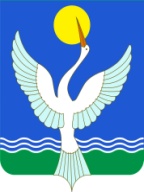 Республика БашкортостанглаваСЕЛЬСКОГО ПОСЕЛЕНИЯ  ДУРАСОВСКИЙ сельсоветМУНИЦИПАЛЬНОГО РАЙОНАЧишминскИЙ район452141, с. Дурасово,  ул. Центральная, 60тел.: 2-60-41,  2-60-03№п/п        Фамилия, имя, отчество         Должность Присваиваемый   классный чин1.Галимзянова Зимфира МударисовнаУправляющий деламисоветник муниципальной службы 1 класса2.Рахимова Расима ТимеряровнаСпециалист 1 категорииреферент муниципальной службы 1 класса3.Хисматуллина Миляуша АглямовнаСпециалист 2 категории – по налогам и землеустройствуреферент муниципальной службы 1 класса4.Исмагилова Светлана ЛеонидовнаСпециалист 2 категории- по работе с молодежьюреферент муниципальной службы 1 классаБашкортостан РеспубликАҺыШишмӘ районыМУНИЦИПАЛЬ РАЙОНЫныҢ   ДУРАСОВО АУЫЛ СОВЕТЫ ауыл биЛӘмӘҺе советы452141, Дурасов  ауылы, Yзәк урамы, 60тел.: 2-60-41,  2-60-03Республика БашкортостанглаваСЕЛЬСКОГО ПОСЕЛЕНИЯ  ДУРАСОВСКИЙ сельсоветМУНИЦИПАЛЬНОГО РАЙОНАЧишминскИЙ район452141, с. Дурасово,  ул. Центральная, 60тел.: 2-60-41,  2-60-03Башкортостан РеспубликАҺыШишмӘ районыМУНИЦИПАЛЬ РАЙОНЫныҢ   ДУРАСОВО АУЫЛ СОВЕТЫ ауыл биЛӘмӘҺе советы452141, Дурасов  ауылы, Yзәк урамы, 60тел.: 2-60-41,  2-60-03Республика БашкортостанглаваСЕЛЬСКОГО ПОСЕЛЕНИЯ  ДУРАСОВСКИЙ сельсоветМУНИЦИПАЛЬНОГО РАЙОНАЧишминскИЙ район452141, с. Дурасово,  ул. Центральная, 60тел.: 2-60-41,  2-60-03НаименованиеПрограммыМуниципальная программа «жилищно-коммунальное хозяйство и благоустройство территории сельского поселения Дурасовский сельсовет муниципального района Чишминский район Республики Башкортостан на 2014-2016 годы»Основаниедля разработкиПрограммыФедеральный закон Российской Федерации от  года №131-ФЗ «Об общих принципах организации  местного самоуправления в Российской Федерации», Бюджетный кодекс Российской ФедерацииЗаказчик программыАдминистрация сельского поселения Дурасовский сельсовет муниципального района Чишминский район Республики БашкортостанРазработчикПрограммыАдминистрация сельского поселения Дурасовский сельсовет муниципального района Чишминский район Республики БашкортостанОтветственныйисполнительАдминистрация сельского поселения Дурасовский сельсовет муниципального района Чишминский район Республики Башкортостан;Организации, отобранные в порядке, предусмотренном действующим законодательством, различных форм собственности. Основные цели ПрограммыСовершенствование и развитие системы  комплексного благоустройства, жилищно-коммунального хозяйства сельского поселения Дурасовский сельсовет муниципального района Чишминский район Республики Башкортостан, повышение качества и надежности предоставления коммунальных услуг населению, улучшение экологической ситуации в поселении, создание комфортных условий проживания и отдыха населения.ЗадачиПрограммы- содержание  муниципальных  объектов коммунальной инфраструктуры;  улучшение экологической ситуации. - улучшение внешнего облика и экологического состояния сельского поселения Дурасовский сельсовет муниципального района Чишминский район Республики Башкортостан;  - обеспечение комплексного подхода к решению вопросов благоустройства улиц, тротуаров, скверов, общественных зеленых зон в соответствии с утверждёнными нормами и правилами (Решение № 78 от 01 ноября 2012 года»;- повышение качественного уровня благоустроенности территорий общего пользования площадей, улиц, парков и скверов;- обеспечение безопасности жизни и здоровья жителей поселения (валка аварийных деревьев); - привлечение к активному участию в решении вопросов благоустройства и поддержания санитарного порядка на территориях общего пользования, прилегающих территорий и закрепленных участков трудовые коллективы учреждений, организаций и предприятий всех форм собственности, индивидуальных предпринимателей; - активизация работы населения   по благоустройству  и наведению санитарного порядка на придомовых и уличных территориях.- Обеспечение населения питьевой водой, соответствующей требованиям безопасности и качества в интересах удовлетворения жизненных потребностей и охраны здоровья граждан;- Улучшение ситуации в области обращения с отходами производства и потребления.Сроки реализацииПрограммыПрограмма рассчитана на 2014 - 2016 годы Структура программы,  основных мероприятий ПрограммыПаспорт программыРаздел 1. Содержание проблемы, анализ причин её возникновения, обоснование необходимости ее решения программным методом.Раздел 2. Основные цели и задачи, сроки и этапы реализации Программы, а также целевые индикаторы и показатели.Раздел 3. Система программных мероприятий.Раздел 4. Нормативное обеспечение Программы.Раздел 5. Механизм реализации Программы, организация управления и контроль за ходом ее реализации.Приложение к Программе: Перечень мероприятий, направленных на реализацию программы. Объемы и источники     
финансирования         
Программы              Источники финансирования Программы –  республиканского бюджета, бюджета сельского поселения Дурасовский сельсовет муниципального района Чишминский район Республики Башкортостан. Общий объем средств составит  2 485359 руб.*, в том числе: в 2014 году –989359 руб. республиканского бюджет –400000 руб.* бюджет поселения – 589359   руб. в 2015 году 742700  руб. республиканского бюджет –400000  руб.* бюджет поселения – 342700  руб. в 2016 году -753500  руб.республиканского бюджет –400000 руб.* бюджет поселения – 353500  руб.Объемы финансирования Программы носят прогнозный характер и  подлежат ежегодной   корректировке в сроки утверждения республиканского бюджета, бюджета сельского поселения Дурасовский сельсовет муниципального района Чишминский район Республики Башкортостан.Ожидаемые конечные     
результаты Программы   Реализация мероприятий программы приведет к достижению следующих результатов:- выполнение в соответствии с разработанными планами мероприятий, направленных на улучшение благоустройства и санитарного, экологического состояния населенных пунктов, широкое привлечение к этим работам коллективов организаций- обеспечение четкой работы жилищно-коммунальных  и других организаций, по санитарному содержанию  населенных пунктов и прилегающих к ним территорий, кладбищ и других объектов благоустройства, а также  организаций по уходу за прилегающими и закрепленными за ними территориями; -  широкое привлечение населения к благоустройству и развитию коммунального хозяйства, обеспечению сохранности и организации текущего содержания дворовых территорий и других объектов благоустройства и озеленения;- ежегодное проведение смотров на лучшее благоустройство и озеленение собственных и прилегающих территорий организаций, жилищного  фонда граждан с обеспечением широкого освещения хода смотров и подведением итогов.- снижение уровня износа объектов коммунальной инфраструктуры;повышение качества водопроводной воды, поставляемой населению;-	снижение уровня загрязнения окружающей среды, повышение санитарно-эпидемиологического и экологического благополучия в результате ликвидации, рекультивации и строительства объектов размещения отходов;Система организации контроля за исполнением ПрограммыКонтроль за реализацией Программы осуществляет Администрация сельского поселения сельского поселения Дурасовский сельсовет муниципального района Чишминский район Республики Башкортостан.Объемы и источники     
финансирования         
Программы              Источники финансирования Программы –  республиканского бюджета, бюджета сельского поселения Дурасовский сельсовет муниципального района Чишминский район Республики Башкортостан. Общий объем средств составит 2485359 руб.*, в том числе: в 2014 году –989359  руб.бюджет РБ –400000 руб.* бюджет поселения – 589359   руб. в 2015 году –742700  руб. бюджет РБ –400000  руб.* бюджет поселения – 343700  руб. в 2016 году –753500  руб.бюджет РБ –400000 руб.* бюджет поселения – 353500  руб.Объемы финансирования Программы носят прогнозный характер и  подлежат ежегодной   корректировке в сроки утверждения республиканского бюджета, бюджета сельского поселения Дурасовский сельсовет муниципального района Чишминский район Республики Башкортостан.Башкортостан РеспубликАҺыШишмӘ районыМУНИЦИПАЛЬ РАЙОНЫныҢ   ДУРАСОВО АУЫЛ СОВЕТЫ ауыл биЛӘмӘҺе БАШЛЫГЫ452141, Дурасов  ауылы, Yзәк урамы, 60тел.: 2-60-41,  2-60-03Республика БашкортостанглаваСЕЛЬСКОГО ПОСЕЛЕНИЯ  ДУРАСОВСКИЙ сельсоветМУНИЦИПАЛЬНОГО РАЙОНАЧишминскИЙ район452141, с. Дурасово,  ул. Центральная, 60тел.: 2-60-41,  2-60-03        «Модернизация, развитие и содержание дорожного хозяйства         на территории сельского поселения   Дурасовский   сельсовет»       9 стр.        на 2014-2016 годы.         Приложение № 2 -  Перечень  автомобильных дорог общего           пользования  местного значения сельского поселения           Дурасовский   сельсовет.                                                                      11 стр.Наименование программы«Модернизация, развитие и содержание дорожного хозяйства на территории сельского  поселения   Дурасовский     сельсовет» на 2014-2016 годыНаименование разработчика программыАдминистрация  сельского  поселения Дурасовский    сельсовет муниципального района Чишминский район Республики БашкортостанОснование для разработки программы и внесения измененияФедеральный закон от 06.10.2003 г. № 131-ФЗ «Об общих принципах организации местного самоуправления в Российской Федерации»; Федеральный закон от 08.11.2007 г. № 257-ФЗ (ред. от 23.07.2013 г.) «Об автомобильных дорогах и дорожной деятельности в Российской Федерации и о внесении изменений в отдельные законодательные акты».Разработчик программыАдминистрация сельского поселения Дурасовский     сельсовет муниципального района Чишминский район Республики БашкортостанЦели программыКомплексное решение проблемы обеспечения населения сельского поселения Дурасовский    сельсовет улично- дорожной сетью и объектами транспортной инфраструктуры, достижение соответствия среды проживания современным требованиям; Повышение сбалансированности, эффективности и безопасности функционирования транспортной системы сельского  поселения путем последовательного развития транспортной инфраструктуры;Улучшение экологического состояния населенных пунктов сельского  поселения Дурасовский    сельсовет;Устойчивого и эффективного функционирования существующих, а также вновь создаваемых объектов транспортной инфраструктуры расположенных на территории  сельского  поселения   Дурасовский    сельсовет;Основные задачи программыОбеспечение надлежащего содержания улично-дорожной сети. Проектирование, строительство, реконструкция и капитальный ремонт дорог.Улучшение транспортно-эксплуатационных показателей сети автомобильных дорог сельского  поселения Дурасовский    сельсовет.Совершенствование системы организации дорожного движения и внедрение современных средств регулирования дорожного движения.Снижение дорожно-транспортных происшествий из-за сопутствующих дорожных условий.Создание оптимальной системы финансирования дорожного хозяйства.Создание условий для обеспечения беспрепятственного доступа населения к местам проживания, социальным и  коммерческим объектам, местам досуга и отдыха путем увеличения пропускной способности существующих дорог и улиц,  строительства  новых участков дорог общего пользования, организации уличного освещения в населенных пунктах поселения;Улучшение экологического  и санитарного состояния населенных пунктов сельского  поселения  Дурасовский    сельсовет путем создания организованных ливнестоков вдоль дорог; Повышение эффективности использования бюджетного финансирования, направляемого на комплекс мероприятий по  транспортному обеспечению территории сельского  поселения Дурасовский   сельсовет.Сроки реализации программы2014 - 2016 годыОбъемы и источники финансирования программыФинансирование осуществляется за счет средств бюджетов сельского  поселения   Дурасовский     сельсовет и  Республики Башкортостан Общий объем средств составит  210,0 тыс.руб.*, в том числе:                              в 2014 году –210,0  тыс. руб., в том, числе –из Республиканского  бюджета  210,0 тыс руб.-из местного бюджета – 00,0  тыс.руб.. – 0.0 тыс. руб.. –0.0 тыс. руб.Ожидаемые конечные результаты реализации ПрограммыРеализация мероприятий Программы приведет к достижению следующих результатов:- процент  автомобильных дорог общего пользования местного значения, находящихся на содержании, от общей протяженности сети  автомобильных дорог общего пользования местного значения  - 100 процентов;- количество  уличных  дорог общего пользования местного значения, на которых выполнен капитальный ремонт с целью  доведения их до нормативных требований;- содержание существующих  автомобильных   дорог  местного значения– протяженностью .
Система организации контроля за исполнением ПрограммыКонтроль за ходом реализации программы осуществляет Администрация сельского поселения Дурасовский     сельсовет в соответствии с ее полномочиями, установленными федеральным законодательством и законодательством Республики БашкортостанПЕРЕЧЕНЬ МЕРОПРИЯТИЙ МУНИЦИПАЛЬНОЙ ПРОГРАММЫ ПЕРЕЧЕНЬ МЕРОПРИЯТИЙ МУНИЦИПАЛЬНОЙ ПРОГРАММЫ ПЕРЕЧЕНЬ МЕРОПРИЯТИЙ МУНИЦИПАЛЬНОЙ ПРОГРАММЫ ПЕРЕЧЕНЬ МЕРОПРИЯТИЙ МУНИЦИПАЛЬНОЙ ПРОГРАММЫ ПЕРЕЧЕНЬ МЕРОПРИЯТИЙ МУНИЦИПАЛЬНОЙ ПРОГРАММЫ ПЕРЕЧЕНЬ МЕРОПРИЯТИЙ МУНИЦИПАЛЬНОЙ ПРОГРАММЫ ПЕРЕЧЕНЬ МЕРОПРИЯТИЙ МУНИЦИПАЛЬНОЙ ПРОГРАММЫ ПЕРЕЧЕНЬ МЕРОПРИЯТИЙ МУНИЦИПАЛЬНОЙ ПРОГРАММЫ ПЕРЕЧЕНЬ МЕРОПРИЯТИЙ МУНИЦИПАЛЬНОЙ ПРОГРАММЫ ПЕРЕЧЕНЬ МЕРОПРИЯТИЙ МУНИЦИПАЛЬНОЙ ПРОГРАММЫ ПЕРЕЧЕНЬ МЕРОПРИЯТИЙ МУНИЦИПАЛЬНОЙ ПРОГРАММЫ ПЕРЕЧЕНЬ МЕРОПРИЯТИЙ МУНИЦИПАЛЬНОЙ ПРОГРАММЫ ПЕРЕЧЕНЬ МЕРОПРИЯТИЙ МУНИЦИПАЛЬНОЙ ПРОГРАММЫ ПЕРЕЧЕНЬ МЕРОПРИЯТИЙ МУНИЦИПАЛЬНОЙ ПРОГРАММЫ  «Модернизация, развитие и содержание дорожного хозяйства на территории 
сельского поселения Дурасовский сельсовет» на 2014-2016 годы
 «Модернизация, развитие и содержание дорожного хозяйства на территории 
сельского поселения Дурасовский сельсовет» на 2014-2016 годы
 «Модернизация, развитие и содержание дорожного хозяйства на территории 
сельского поселения Дурасовский сельсовет» на 2014-2016 годы
 «Модернизация, развитие и содержание дорожного хозяйства на территории 
сельского поселения Дурасовский сельсовет» на 2014-2016 годы
 «Модернизация, развитие и содержание дорожного хозяйства на территории 
сельского поселения Дурасовский сельсовет» на 2014-2016 годы
 «Модернизация, развитие и содержание дорожного хозяйства на территории 
сельского поселения Дурасовский сельсовет» на 2014-2016 годы
 «Модернизация, развитие и содержание дорожного хозяйства на территории 
сельского поселения Дурасовский сельсовет» на 2014-2016 годы
 «Модернизация, развитие и содержание дорожного хозяйства на территории 
сельского поселения Дурасовский сельсовет» на 2014-2016 годы
 «Модернизация, развитие и содержание дорожного хозяйства на территории 
сельского поселения Дурасовский сельсовет» на 2014-2016 годы
 «Модернизация, развитие и содержание дорожного хозяйства на территории 
сельского поселения Дурасовский сельсовет» на 2014-2016 годы
 «Модернизация, развитие и содержание дорожного хозяйства на территории 
сельского поселения Дурасовский сельсовет» на 2014-2016 годы
 «Модернизация, развитие и содержание дорожного хозяйства на территории 
сельского поселения Дурасовский сельсовет» на 2014-2016 годы
 «Модернизация, развитие и содержание дорожного хозяйства на территории 
сельского поселения Дурасовский сельсовет» на 2014-2016 годы
 «Модернизация, развитие и содержание дорожного хозяйства на территории 
сельского поселения Дурасовский сельсовет» на 2014-2016 годы
N  п/п Мероприятия по реализации   Программы  Мероприятия по реализации   Программы  Источники финансированияИсточники финансированияСрок исполнения        Срок исполнения        Всего        (тыс. руб.)      Объем финансирования по годам (тыс. руб.)Объем финансирования по годам (тыс. руб.)Объем финансирования по годам (тыс. руб.)Объем финансирования по годам (тыс. руб.)Объем финансирования по годам (тыс. руб.)N  п/п Мероприятия по реализации   Программы  Мероприятия по реализации   Программы  Источники финансированияИсточники финансированияСрок исполнения        Срок исполнения        Всего        (тыс. руб.)      2014 2015 2015 2016 2016 Ответственный за выполнение мероприятия Программы          Ответственный за выполнение мероприятия Программы          122334456677899Раздел 1 Содержание автомобильных дорог находящихся на балансе сельского поселения Дурасовский сельсовет Раздел 1 Содержание автомобильных дорог находящихся на балансе сельского поселения Дурасовский сельсовет Раздел 1 Содержание автомобильных дорог находящихся на балансе сельского поселения Дурасовский сельсовет Раздел 1 Содержание автомобильных дорог находящихся на балансе сельского поселения Дурасовский сельсовет Раздел 1 Содержание автомобильных дорог находящихся на балансе сельского поселения Дурасовский сельсовет Раздел 1 Содержание автомобильных дорог находящихся на балансе сельского поселения Дурасовский сельсовет Раздел 1 Содержание автомобильных дорог находящихся на балансе сельского поселения Дурасовский сельсовет Раздел 1 Содержание автомобильных дорог находящихся на балансе сельского поселения Дурасовский сельсовет Раздел 1 Содержание автомобильных дорог находящихся на балансе сельского поселения Дурасовский сельсовет Раздел 1 Содержание автомобильных дорог находящихся на балансе сельского поселения Дурасовский сельсовет Раздел 1 Содержание автомобильных дорог находящихся на балансе сельского поселения Дурасовский сельсовет Раздел 1 Содержание автомобильных дорог находящихся на балансе сельского поселения Дурасовский сельсовет Раздел 1 Содержание автомобильных дорог находящихся на балансе сельского поселения Дурасовский сельсовет Раздел 1 Содержание автомобильных дорог находящихся на балансе сельского поселения Дурасовский сельсовет Раздел 1 Содержание автомобильных дорог находящихся на балансе сельского поселения Дурасовский сельсовет 1.  Содержание дорог Содержание дорог средства бюджета  сельского поселения Дурасовский сельсоветсредства бюджета  сельского поселения Дурасовский сельсовет2014-.г.2014-.г.210,0210,0210,0400,0400,02 00,0Администрация сельского поселения Дурасовский сельсоветАдминистрация сельского поселения Дурасовский сельсоветИтого по разделу 1Итого по разделу 1Итого по разделу 1210,0210,0210,0400,0400,02 00,0№п/пИдентифи-кационныйномер Наименование автомобильнойдорогиНаименование участка автомобильной дороги и промежуточных населенных пунктов№ тех.ПаспортадатаЭксплуа-тацион-ный км.ПротяженностьПротяженностьПротяженностьБалансоваястоимость основных фондов на 01.01.2008руб.Остаточнаястоимость основных фондов на 01.01.2008руб.№п/пИдентифи-кационныйномер Наименование автомобильнойдорогиНаименование участка автомобильной дороги и промежуточных населенных пунктов№ тех.ПаспортадатаЭксплуа-тацион-ный км.всегоВ том числеВ том числеБалансоваястоимость основных фондов на 01.01.2008руб.Остаточнаястоимость основных фондов на 01.01.2008руб.№п/пИдентифи-кационныйномер Наименование автомобильнойдорогиНаименование участка автомобильной дороги и промежуточных населенных пунктов№ тех.ПаспортадатаЭксплуа-тацион-ный км.всегоС твердымпокрытиемИзних с а/бБалансоваястоимость основных фондов на 01.01.2008руб.Остаточнаястоимость основных фондов на 01.01.2008руб.ДурасовоЦентральная0-1,4                                                     1,41.4Молодежная0-1,01,01,0Кузембетовская0-0,6Мира0-0,3Речная0-0,50,5Шоссейная0-0,20,2Полевая0-1,91,9переулки0-2,02,0итого0-7,07,0д.  Н о в ы е Я б а л а к лыДемская0-0,40,40,4Мурадымская0-0,70,7Переулки0-1,01,0итого0-2,12,12,1д.ПензаРечная0-1,21,21,2Колхозная0-0,60,60,6переулки0-0,50,50,5итого0-2,92,92,9д. БиккуловоЦентральная0-0,70,70,7Озерная0-0,30,30,3Горная0-0,30,30,3переулоки0-1,01,01,0итого0-2,32,32,3д.БулякбашевоШоссейная0-0,30,30,3Лесная0-0,40,40,4Новая0-0,40,40,4Школьная0-0,40,40,4переулки0-0,50,50,5                                           итого0-0,22,02,0с.ЧукраклыЦентральная0-1,21,21,2Переулки0-1,81,81,8итого0-3,03,03,0д.АльбеевоДемская0-0,90,90,9Школьная0-0,40,40,4Молодежная0-0,30,30,3Бигишевская0-0,30,30,3переулки0-1,31,31,3 итого   0-6,46,4       6,4всего0-22,522,522.5Башкортостан РеспубликАҺыШишмӘ районыМУНИЦИПАЛЬ РАЙОНЫныҢ   ДУРАСОВО АУЫЛ СОВЕТЫ ауыл биЛӘмӘҺе БАШЛЫГЫ452141, Дурасов  ауылы, Yзәк урамы, 60тел.: 2-60-41,  2-60-03Республика БашкортостанглаваСЕЛЬСКОГО ПОСЕЛЕНИЯ  ДУРАСОВСКИЙ сельсоветМУНИЦИПАЛЬНОГО РАЙОНАЧишминскИЙ район452141, с. Дурасово,  ул. Центральная, 60тел.: 2-60-41,  2-60-03Башкортостан РеспубликАҺыШишмӘ районыМУНИЦИПАЛЬ РАЙОНЫныҢ   ДУРАСОВО АУЫЛ СОВЕТЫ ауыл биЛӘмӘҺе советы452141, Дурасов  ауылы, Yзәк урамы, 60тел.: 2-60-41,  2-60-03Республика БашкортостанглаваСЕЛЬСКОГО ПОСЕЛЕНИЯ  ДУРАСОВСКИЙ сельсоветМУНИЦИПАЛЬНОГО РАЙОНАЧишминскИЙ район452141, с. Дурасово,  ул. Центральная, 60тел.: 2-60-41,  2-60-03НаименованиеПрограммыМуниципальная программа «жилищно-коммунальное хозяйство и благоустройство территории сельского поселения Дурасовский сельсовет муниципального района Чишминский район Республики Башкортостан на 2014-2016 годы»Основаниедля разработкиПрограммыФедеральный закон Российской Федерации от  года №131-ФЗ «Об общих принципах организации  местного самоуправления в Российской Федерации», Бюджетный кодекс Российской ФедерацииЗаказчик программыАдминистрация сельского поселения Дурасовский сельсовет муниципального района Чишминский район Республики БашкортостанРазработчикПрограммыАдминистрация сельского поселения Дурасовский сельсовет муниципального района Чишминский район Республики БашкортостанОтветственныйисполнительАдминистрация сельского поселения Дурасовский сельсовет муниципального района Чишминский район Республики Башкортостан;Организации, отобранные в порядке, предусмотренном действующим законодательством, различных форм собственности. Основные цели ПрограммыСовершенствование и развитие системы  комплексного благоустройства, жилищно-коммунального хозяйства сельского поселения Дурасовский сельсовет муниципального района Чишминский район Республики Башкортостан, повышение качества и надежности предоставления коммунальных услуг населению, улучшение экологической ситуации в поселении, создание комфортных условий проживания и отдыха населения.ЗадачиПрограммы- содержание  муниципальных  объектов коммунальной инфраструктуры;  улучшение экологической ситуации. - улучшение внешнего облика и экологического состояния сельского поселения Дурасовский сельсовет муниципального района Чишминский район Республики Башкортостан;  - обеспечение комплексного подхода к решению вопросов благоустройства улиц, тротуаров, скверов, общественных зеленых зон в соответствии с утверждёнными нормами и правилами (Решение № 78 от 01 ноября 2012 года»;- повышение качественного уровня благоустроенности территорий общего пользования площадей, улиц, парков и скверов;- обеспечение безопасности жизни и здоровья жителей поселения (валка аварийных деревьев); - привлечение к активному участию в решении вопросов благоустройства и поддержания санитарного порядка на территориях общего пользования, прилегающих территорий и закрепленных участков трудовые коллективы учреждений, организаций и предприятий всех форм собственности, индивидуальных предпринимателей; - активизация работы населения   по благоустройству  и наведению санитарного порядка на придомовых и уличных территориях.- Обеспечение населения питьевой водой, соответствующей требованиям безопасности и качества в интересах удовлетворения жизненных потребностей и охраны здоровья граждан;- Улучшение ситуации в области обращения с отходами производства и потребления.Сроки реализацииПрограммыПрограмма рассчитана на 2014 - 2016 годы Структура программы,  основных мероприятий ПрограммыПаспорт программыРаздел 1. Содержание проблемы, анализ причин её возникновения, обоснование необходимости ее решения программным методом.Раздел 2. Основные цели и задачи, сроки и этапы реализации Программы, а также целевые индикаторы и показатели.Раздел 3. Система программных мероприятий.Раздел 4. Нормативное обеспечение Программы.Раздел 5. Механизм реализации Программы, организация управления и контроль за ходом ее реализации.Приложение к Программе: Перечень мероприятий, направленных на реализацию программы. Объемы и источники     
финансирования         
Программы              Источники финансирования Программы –  республиканского бюджета, бюджета сельского поселения Дурасовский сельсовет муниципального района Чишминский район Республики Башкортостан. Общий объем средств составит  2 292859 руб.*, в том числе: в 2014 году –796859 руб. республиканского бюджет –190000 руб.* бюджет поселения – 606859   руб. в 2015 году 742500  руб. республиканского бюджет –400000  руб.* бюджет поселения – 342500  руб. в 2016 году -753500  руб.республиканского бюджет –400000 руб.* бюджет поселения – 353500  руб.Объемы финансирования Программы носят прогнозный характер и  подлежат ежегодной   корректировке в сроки утверждения республиканского бюджета, бюджета сельского поселения Дурасовский сельсовет муниципального района Чишминский район Республики Башкортостан.Ожидаемые конечные     
результаты Программы   Реализация мероприятий программы приведет к достижению следующих результатов:- выполнение в соответствии с разработанными планами мероприятий, направленных на улучшение благоустройства и санитарного, экологического состояния населенных пунктов, широкое привлечение к этим работам коллективов организаций- обеспечение четкой работы жилищно-коммунальных  и других организаций, по санитарному содержанию  населенных пунктов и прилегающих к ним территорий, кладбищ и других объектов благоустройства, а также  организаций по уходу за прилегающими и закрепленными за ними территориями; -  широкое привлечение населения к благоустройству и развитию коммунального хозяйства, обеспечению сохранности и организации текущего содержания дворовых территорий и других объектов благоустройства и озеленения;- ежегодное проведение смотров на лучшее благоустройство и озеленение собственных и прилегающих территорий организаций, жилищного  фонда граждан с обеспечением широкого освещения хода смотров и подведением итогов.- снижение уровня износа объектов коммунальной инфраструктуры;повышение качества водопроводной воды, поставляемой населению;-	снижение уровня загрязнения окружающей среды, повышение санитарно-эпидемиологического и экологического благополучия в результате ликвидации, рекультивации и строительства объектов размещения отходов;Система организации контроля за исполнением ПрограммыКонтроль за реализацией Программы осуществляет Администрация сельского поселения сельского поселения Дурасовский сельсовет муниципального района Чишминский район Республики Башкортостан.Объемы и источники     
финансирования         
Программы              Источники финансирования Программы –  республиканского бюджета, бюджета сельского поселения Дурасовский сельсовет муниципального района Чишминский район Республики Башкортостан. Общий объем средств составит 2 292859 руб.*, в том числе: в 2014 году –796859 руб. республиканского бюджет –190000 руб.* бюджет поселения – 606859   руб. в 2015 году 742500  руб. республиканского бюджет –400000  руб.* бюджет поселения – 342500  руб. в 2016 году -753500  руб.республиканского бюджет –400000 руб.* бюджет поселения – 353500  руб. Объемы финансирования Программы носят прогнозный характер и  подлежат ежегодной   корректировке в сроки утверждения республиканского бюджета, бюджета сельского поселения Дурасовский сельсовет муниципального района Чишминский район Республики Башкортостан.Башкортостан РеспубликАҺыШишмӘ районыМУНИЦИПАЛЬ РАЙОНЫныҢ   ДУРАСОВО АУЫЛ СОВЕТЫ ауыл биЛӘмӘҺе советы452141, Дурасов  ауылы, Yзәк урамы, 60тел.: 2-60-41,  2-60-03Республика БашкортостанглаваСЕЛЬСКОГО ПОСЕЛЕНИЯ  ДУРАСОВСКИЙ сельсоветМУНИЦИПАЛЬНОГО РАЙОНАЧишминскИЙ район452141, с. Дурасово,  ул. Центральная, 60тел.: 2-60-41,  2-60-03НаименованиеПрограммыМуниципальная программа «жилищно-коммунальное хозяйство и благоустройство территории сельского поселения Дурасовский сельсовет муниципального района Чишминский район Республики Башкортостан на 2014-2016 годы»Основаниедля разработкиПрограммыФедеральный закон Российской Федерации от  года №131-ФЗ «Об общих принципах организации  местного самоуправления в Российской Федерации», Бюджетный кодекс Российской ФедерацииЗаказчик программыАдминистрация сельского поселения Дурасовский сельсовет муниципального района Чишминский район Республики БашкортостанРазработчикПрограммыАдминистрация сельского поселения Дурасовский сельсовет муниципального района Чишминский район Республики БашкортостанОтветственныйисполнительАдминистрация сельского поселения Дурасовский сельсовет муниципального района Чишминский район Республики Башкортостан;Организации, отобранные в порядке, предусмотренном действующим законодательством, различных форм собственности. Основные цели ПрограммыСовершенствование и развитие системы  комплексного благоустройства, жилищно-коммунального хозяйства сельского поселения Дурасовский сельсовет муниципального района Чишминский район Республики Башкортостан, повышение качества и надежности предоставления коммунальных услуг населению, улучшение экологической ситуации в поселении, создание комфортных условий проживания и отдыха населения.ЗадачиПрограммы- содержание  муниципальных  объектов коммунальной инфраструктуры;  улучшение экологической ситуации. - улучшение внешнего облика и экологического состояния сельского поселения Дурасовский сельсовет муниципального района Чишминский район Республики Башкортостан;  - обеспечение комплексного подхода к решению вопросов благоустройства улиц, тротуаров, скверов, общественных зеленых зон в соответствии с утверждёнными нормами и правилами (Решение № 78 от 01 ноября 2012 года»;- повышение качественного уровня благоустроенности территорий общего пользования площадей, улиц, парков и скверов;- обеспечение безопасности жизни и здоровья жителей поселения (валка аварийных деревьев); - привлечение к активному участию в решении вопросов благоустройства и поддержания санитарного порядка на территориях общего пользования, прилегающих территорий и закрепленных участков трудовые коллективы учреждений, организаций и предприятий всех форм собственности, индивидуальных предпринимателей; - активизация работы населения   по благоустройству  и наведению санитарного порядка на придомовых и уличных территориях.- Обеспечение населения питьевой водой, соответствующей требованиям безопасности и качества в интересах удовлетворения жизненных потребностей и охраны здоровья граждан;- Улучшение ситуации в области обращения с отходами производства и потребления.Сроки реализацииПрограммыПрограмма рассчитана на 2014 - 2016 годы Структура программы,  основных мероприятий ПрограммыПаспорт программыРаздел 1. Содержание проблемы, анализ причин её возникновения, обоснование необходимости ее решения программным методом.Раздел 2. Основные цели и задачи, сроки и этапы реализации Программы, а также целевые индикаторы и показатели.Раздел 3. Система программных мероприятий.Раздел 4. Нормативное обеспечение Программы.Раздел 5. Механизм реализации Программы, организация управления и контроль за ходом ее реализации.Приложение к Программе: Перечень мероприятий, направленных на реализацию программы. Объемы и источники     
финансирования         
Программы              Источники финансирования Программы –  республиканского бюджета, бюджета сельского поселения Дурасовский сельсовет муниципального района Чишминский район Республики Башкортостан. Общий объем средств составит  2 302402 руб.*, в том числе: в 2014 году – 806402 руб. республиканского бюджет –190000 руб.* бюджет поселения – 616402  руб. в 2015 году 742500  руб. республиканского бюджет –400000  руб.* бюджет поселения – 342500  руб. в 2016 году -753500  руб.республиканского бюджет –400000 руб.* бюджет поселения – 353500  руб.Объемы финансирования Программы носят прогнозный характер и  подлежат ежегодной   корректировке в сроки утверждения республиканского бюджета, бюджета сельского поселения Дурасовский сельсовет муниципального района Чишминский район Республики Башкортостан.Ожидаемые конечные     
результаты Программы   Реализация мероприятий программы приведет к достижению следующих результатов:- выполнение в соответствии с разработанными планами мероприятий, направленных на улучшение благоустройства и санитарного, экологического состояния населенных пунктов, широкое привлечение к этим работам коллективов организаций- обеспечение четкой работы жилищно-коммунальных  и других организаций, по санитарному содержанию  населенных пунктов и прилегающих к ним территорий, кладбищ и других объектов благоустройства, а также  организаций по уходу за прилегающими и закрепленными за ними территориями; -  широкое привлечение населения к благоустройству и развитию коммунального хозяйства, обеспечению сохранности и организации текущего содержания дворовых территорий и других объектов благоустройства и озеленения;- ежегодное проведение смотров на лучшее благоустройство и озеленение собственных и прилегающих территорий организаций, жилищного  фонда граждан с обеспечением широкого освещения хода смотров и подведением итогов.- снижение уровня износа объектов коммунальной инфраструктуры;повышение качества водопроводной воды, поставляемой населению;-	снижение уровня загрязнения окружающей среды, повышение санитарно-эпидемиологического и экологического благополучия в результате ликвидации, рекультивации и строительства объектов размещения отходов;Система организации контроля за исполнением ПрограммыКонтроль за реализацией Программы осуществляет Администрация сельского поселения сельского поселения Дурасовский сельсовет муниципального района Чишминский район Республики Башкортостан.Объемы и источники     
финансирования         
Программы              Источники финансирования Программы –  республиканского бюджета, бюджета сельского поселения Дурасовский сельсовет муниципального района Чишминский район Республики Башкортостан. Общий объем средств составит 2 302402 руб.*, в том числе: в 2014 году –806402 руб. республиканского бюджет –190000 руб.* бюджет поселения – 616402  руб. в 2015 году 742500  руб. республиканского бюджет –400000  руб.* бюджет поселения – 342500  руб. в 2016 году -753500  руб.республиканского бюджет –400000 руб.* бюджет поселения – 353500  руб.. Объемы финансирования Программы носят прогнозный характер и  подлежат ежегодной   корректировке в сроки утверждения республиканского бюджета, бюджета сельского поселения Дурасовский сельсовет муниципального района Чишминский район Республики Башкортостан.Башкортостан РеспубликАҺыШишмӘ районыМУНИЦИПАЛЬ РАЙОНЫныҢ   ДУРАСОВО АУЫЛ СОВЕТЫ ауыл биЛӘмӘҺе БАШЛЫГЫ452141, Дурасов  ауылы, Yзәк урамы, 60тел.: 2-60-41,  2-60-03Республика БашкортостанглаваСЕЛЬСКОГО ПОСЕЛЕНИЯ  ДУРАСОВСКИЙ сельсоветМУНИЦИПАЛЬНОГО РАЙОНАЧишминскИЙ район452141, с. Дурасово,  ул. Центральная, 60тел.: 2-60-41,  2-60-03Наименование программы«Модернизация, развитие и содержание дорожного хозяйства на территории сельского  поселения   Дурасовский     сельсовет» на 2014-2016 годыНаименование разработчика программыАдминистрация  сельского  поселения Дурасовский    сельсовет муниципального района Чишминский район Республики БашкортостанОснование для разработки программы и внесения измененияФедеральный закон от 06.10.2003 г. № 131-ФЗ «Об общих принципах организации местного самоуправления в Российской Федерации»; Федеральный закон от 08.11.2007 г. № 257-ФЗ (ред. от 23.07.2013 г.) «Об автомобильных дорогах и дорожной деятельности в Российской Федерации и о внесении изменений в отдельные законодательные акты».Разработчик программыАдминистрация сельского поселения Дурасовский     сельсовет муниципального района Чишминский район Республики БашкортостанЦели программыКомплексное решение проблемы обеспечения населения сельского поселения Дурасовский    сельсовет улично- дорожной сетью и объектами транспортной инфраструктуры, достижение соответствия среды проживания современным требованиям; Повышение сбалансированности, эффективности и безопасности функционирования транспортной системы сельского  поселения путем последовательного развития транспортной инфраструктуры;Улучшение экологического состояния населенных пунктов сельского  поселения Дурасовский    сельсовет;Устойчивого и эффективного функционирования существующих, а также вновь создаваемых объектов транспортной инфраструктуры расположенных на территории  сельского  поселения   Дурасовский    сельсовет;Основные задачи программыОбеспечение надлежащего содержания улично-дорожной сети. Проектирование, строительство, реконструкция и капитальный ремонт дорог.Улучшение транспортно-эксплуатационных показателей сети автомобильных дорог сельского  поселения Дурасовский    сельсовет.Совершенствование системы организации дорожного движения и внедрение современных средств регулирования дорожного движения.Снижение дорожно-транспортных происшествий из-за сопутствующих дорожных условий.Создание оптимальной системы финансирования дорожного хозяйства.Создание условий для обеспечения беспрепятственного доступа населения к местам проживания, социальным и  коммерческим объектам, местам досуга и отдыха путем увеличения пропускной способности существующих дорог и улиц,  строительства  новых участков дорог общего пользования, организации уличного освещения в населенных пунктах поселения;Улучшение экологического  и санитарного состояния населенных пунктов сельского  поселения  Дурасовский    сельсовет путем создания организованных ливнестоков вдоль дорог; Повышение эффективности использования бюджетного финансирования, направляемого на комплекс мероприятий по  транспортному обеспечению территории сельского  поселения Дурасовский   сельсовет.Сроки реализации программы2014 - 2016 годыОбъемы и источники финансирования программыФинансирование осуществляется за счет средств бюджетов сельского  поселения   Дурасовский     сельсовет и  Республики Башкортостан                                                                                    Общий объем средств составит  212,0 тыс.руб.*, в том числе:                              в 2014 году –212,0  тыс. руб., в том, числе                                              –из Республиканского  бюджета  210,0 тыс руб.                                     -из местного бюджета – 2,0  тыс.руб.                                                   . – 0.0 тыс. руб.                                                                            . –0.0 тыс. руб.Ожидаемые конечные результаты реализации ПрограммыРеализация мероприятий Программы приведет к достижению следующих результатов:- процент  автомобильных дорог общего пользования местного значения, находящихся на содержании, от общей протяженности сети  автомобильных дорог общего пользования местного значения  - 100 процентов;- количество  уличных  дорог общего пользования местного значения, на которых выполнен капитальный ремонт с целью  доведения их до нормативных требований;- содержание существующих  автомобильных   дорог  местного значения– протяженностью .Система организации контроля за исполнением ПрограммыКонтроль за ходом реализации программы осуществляет Администрация сельского поселения Дурасовский     сельсовет в соответствии с ее полномочиями, установленными федеральным законодательством и законодательством Республики БашкортостанПЕРЕЧЕНЬ МЕРОПРИЯТИЙ МУНИЦИПАЛЬНОЙ ПРОГРАММЫ ПЕРЕЧЕНЬ МЕРОПРИЯТИЙ МУНИЦИПАЛЬНОЙ ПРОГРАММЫ ПЕРЕЧЕНЬ МЕРОПРИЯТИЙ МУНИЦИПАЛЬНОЙ ПРОГРАММЫ ПЕРЕЧЕНЬ МЕРОПРИЯТИЙ МУНИЦИПАЛЬНОЙ ПРОГРАММЫ ПЕРЕЧЕНЬ МЕРОПРИЯТИЙ МУНИЦИПАЛЬНОЙ ПРОГРАММЫ ПЕРЕЧЕНЬ МЕРОПРИЯТИЙ МУНИЦИПАЛЬНОЙ ПРОГРАММЫ ПЕРЕЧЕНЬ МЕРОПРИЯТИЙ МУНИЦИПАЛЬНОЙ ПРОГРАММЫ ПЕРЕЧЕНЬ МЕРОПРИЯТИЙ МУНИЦИПАЛЬНОЙ ПРОГРАММЫ ПЕРЕЧЕНЬ МЕРОПРИЯТИЙ МУНИЦИПАЛЬНОЙ ПРОГРАММЫ ПЕРЕЧЕНЬ МЕРОПРИЯТИЙ МУНИЦИПАЛЬНОЙ ПРОГРАММЫ ПЕРЕЧЕНЬ МЕРОПРИЯТИЙ МУНИЦИПАЛЬНОЙ ПРОГРАММЫ ПЕРЕЧЕНЬ МЕРОПРИЯТИЙ МУНИЦИПАЛЬНОЙ ПРОГРАММЫ ПЕРЕЧЕНЬ МЕРОПРИЯТИЙ МУНИЦИПАЛЬНОЙ ПРОГРАММЫ ПЕРЕЧЕНЬ МЕРОПРИЯТИЙ МУНИЦИПАЛЬНОЙ ПРОГРАММЫ  «Модернизация, развитие и содержание дорожного хозяйства на территории 
сельского поселения Дурасовский сельсовет» на 2014-2016 годы
 «Модернизация, развитие и содержание дорожного хозяйства на территории 
сельского поселения Дурасовский сельсовет» на 2014-2016 годы
 «Модернизация, развитие и содержание дорожного хозяйства на территории 
сельского поселения Дурасовский сельсовет» на 2014-2016 годы
 «Модернизация, развитие и содержание дорожного хозяйства на территории 
сельского поселения Дурасовский сельсовет» на 2014-2016 годы
 «Модернизация, развитие и содержание дорожного хозяйства на территории 
сельского поселения Дурасовский сельсовет» на 2014-2016 годы
 «Модернизация, развитие и содержание дорожного хозяйства на территории 
сельского поселения Дурасовский сельсовет» на 2014-2016 годы
 «Модернизация, развитие и содержание дорожного хозяйства на территории 
сельского поселения Дурасовский сельсовет» на 2014-2016 годы
 «Модернизация, развитие и содержание дорожного хозяйства на территории 
сельского поселения Дурасовский сельсовет» на 2014-2016 годы
 «Модернизация, развитие и содержание дорожного хозяйства на территории 
сельского поселения Дурасовский сельсовет» на 2014-2016 годы
 «Модернизация, развитие и содержание дорожного хозяйства на территории 
сельского поселения Дурасовский сельсовет» на 2014-2016 годы
 «Модернизация, развитие и содержание дорожного хозяйства на территории 
сельского поселения Дурасовский сельсовет» на 2014-2016 годы
 «Модернизация, развитие и содержание дорожного хозяйства на территории 
сельского поселения Дурасовский сельсовет» на 2014-2016 годы
 «Модернизация, развитие и содержание дорожного хозяйства на территории 
сельского поселения Дурасовский сельсовет» на 2014-2016 годы
 «Модернизация, развитие и содержание дорожного хозяйства на территории 
сельского поселения Дурасовский сельсовет» на 2014-2016 годы
N  п/п Мероприятия по реализации   Программы  Мероприятия по реализации   Программы  Источники финансированияИсточники финансированияСрок исполнения        Срок исполнения        Всего        (тыс. руб.)      Объем финансирования по годам (тыс. руб.)Объем финансирования по годам (тыс. руб.)Объем финансирования по годам (тыс. руб.)Объем финансирования по годам (тыс. руб.)Объем финансирования по годам (тыс. руб.)N  п/п Мероприятия по реализации   Программы  Мероприятия по реализации   Программы  Источники финансированияИсточники финансированияСрок исполнения        Срок исполнения        Всего        (тыс. руб.)      2014 2015 2015 2016 2016 Ответственный за выполнение мероприятия Программы          Ответственный за выполнение мероприятия Программы          122334456677899Раздел 1 Содержание автомобильных дорог находящихся на балансе сельского поселения Дурасовский сельсовет Раздел 1 Содержание автомобильных дорог находящихся на балансе сельского поселения Дурасовский сельсовет Раздел 1 Содержание автомобильных дорог находящихся на балансе сельского поселения Дурасовский сельсовет Раздел 1 Содержание автомобильных дорог находящихся на балансе сельского поселения Дурасовский сельсовет Раздел 1 Содержание автомобильных дорог находящихся на балансе сельского поселения Дурасовский сельсовет Раздел 1 Содержание автомобильных дорог находящихся на балансе сельского поселения Дурасовский сельсовет Раздел 1 Содержание автомобильных дорог находящихся на балансе сельского поселения Дурасовский сельсовет Раздел 1 Содержание автомобильных дорог находящихся на балансе сельского поселения Дурасовский сельсовет Раздел 1 Содержание автомобильных дорог находящихся на балансе сельского поселения Дурасовский сельсовет Раздел 1 Содержание автомобильных дорог находящихся на балансе сельского поселения Дурасовский сельсовет Раздел 1 Содержание автомобильных дорог находящихся на балансе сельского поселения Дурасовский сельсовет Раздел 1 Содержание автомобильных дорог находящихся на балансе сельского поселения Дурасовский сельсовет Раздел 1 Содержание автомобильных дорог находящихся на балансе сельского поселения Дурасовский сельсовет Раздел 1 Содержание автомобильных дорог находящихся на балансе сельского поселения Дурасовский сельсовет Раздел 1 Содержание автомобильных дорог находящихся на балансе сельского поселения Дурасовский сельсовет 1.  Содержание дорог Содержание дорог средства бюджета  сельского поселения Дурасовский сельсоветсредства бюджета  сельского поселения Дурасовский сельсовет2014-.г.2014-.г.212,0212,0212,00,000,000,00Администрация сельского поселения Дурасовский сельсоветАдминистрация сельского поселения Дурасовский сельсоветИтого по разделу 1Итого по разделу 1Итого по разделу 1212,0212,0212,00,000,000,00Башкортостан РеспубликАҺыШишмӘ районыМУНИЦИПАЛЬ РАЙОНЫныҢ   ДУРАСОВО АУЫЛ СОВЕТЫ ауыл биЛӘмӘҺе БАШЛЫГы452141, Дурасов  ауылы, Yзәк урамы, 60тел.: 2-60-41,  2-60-03Республика БашкортостанглаваСЕЛЬСКОГО ПОСЕЛЕНИЯ  ДУРАСОВСКИЙ сельсоветМУНИЦИПАЛЬНОГО РАЙОНАЧишминскИЙ район452141, с. Дурасово,  ул. Центральная, 60тел.: 2-60-41,  2-60-03Башкортостан РеспубликАҺыШишмӘ районыМУНИЦИПАЛЬ РАЙОНЫныҢ   ДУРАСОВО АУЫЛ СОВЕТЫ ауыл биЛӘмӘҺе БАШЛЫГЫ452141, Дурасов  ауылы, Yзәк урамы, 60тел.: 2-60-41,  2-60-03Республика БашкортостанглаваСЕЛЬСКОГО ПОСЕЛЕНИЯ  ДУРАСОВСКИЙ сельсоветМУНИЦИПАЛЬНОГО РАЙОНАЧишминскИЙ район452141, с. Дурасово,  ул. Центральная, 60тел.: 2-60-41,  2-60-03НаименованиеПрограммыМуниципальная программа «жилищно-коммунальное хозяйство и благоустройство территории сельского поселения Дурасовский сельсовет муниципального района Чишминский район Республики Башкортостан на 2014-2016 годы»Основаниедля разработкиПрограммыФедеральный закон Российской Федерации от  года №131-ФЗ «Об общих принципах организации  местного самоуправления в Российской Федерации», Бюджетный кодекс Российской ФедерацииЗаказчик программыАдминистрация сельского поселения Дурасовский сельсовет муниципального района Чишминский район Республики БашкортостанРазработчикПрограммыАдминистрация сельского поселения Дурасовский сельсовет муниципального района Чишминский район Республики БашкортостанОтветственныйисполнительАдминистрация сельского поселения Дурасовский сельсовет муниципального района Чишминский район Республики Башкортостан;Организации, отобранные в порядке, предусмотренном действующим законодательством, различных форм собственности. Основные цели ПрограммыСовершенствование и развитие системы  комплексного благоустройства, жилищно-коммунального хозяйства сельского поселения Дурасовский сельсовет муниципального района Чишминский район Республики Башкортостан, повышение качества и надежности предоставления коммунальных услуг населению, улучшение экологической ситуации в поселении, создание комфортных условий проживания и отдыха населения.ЗадачиПрограммы- содержание  муниципальных  объектов коммунальной инфраструктуры;  улучшение экологической ситуации. - улучшение внешнего облика и экологического состояния сельского поселения Дурасовский сельсовет муниципального района Чишминский район Республики Башкортостан;  - обеспечение комплексного подхода к решению вопросов благоустройства улиц, тротуаров, скверов, общественных зеленых зон в соответствии с утверждёнными нормами и правилами (Решение № 78 от 01 ноября 2012 года»;- повышение качественного уровня благоустроенности территорий общего пользования площадей, улиц, парков и скверов;- обеспечение безопасности жизни и здоровья жителей поселения (валка аварийных деревьев); - привлечение к активному участию в решении вопросов благоустройства и поддержания санитарного порядка на территориях общего пользования, прилегающих территорий и закрепленных участков трудовые коллективы учреждений, организаций и предприятий всех форм собственности, индивидуальных предпринимателей; - активизация работы населения   по благоустройству  и наведению санитарного порядка на придомовых и уличных территориях.- Обеспечение населения питьевой водой, соответствующей требованиям безопасности и качества в интересах удовлетворения жизненных потребностей и охраны здоровья граждан;- Улучшение ситуации в области обращения с отходами производства и потребления.Сроки реализацииПрограммыПрограмма рассчитана на 2014 - 2016 годы Структура программы,  основных мероприятий ПрограммыПаспорт программыРаздел 1. Содержание проблемы, анализ причин её возникновения, обоснование необходимости ее решения программным методом.Раздел 2. Основные цели и задачи, сроки и этапы реализации Программы, а также целевые индикаторы и показатели.Раздел 3. Система программных мероприятий.Раздел 4. Нормативное обеспечение Программы.Раздел 5. Механизм реализации Программы, организация управления и контроль за ходом ее реализации.Приложение к Программе: Перечень мероприятий, направленных на реализацию программы. Объемы и источники     
финансирования         
Программы              Источники финансирования Программы –  республиканского бюджета, бюджета сельского поселения Дурасовский сельсовет муниципального района Чишминский район Республики Башкортостан. Общий объем средств составит  2 357402 руб.*, в том числе: в 2014 году – 861402 руб. республиканского бюджет –190000 руб.* бюджет поселения – 671402  руб. в 2015 году 742500  руб. республиканского бюджет –400000  руб.* бюджет поселения – 342500  руб. в 2016 году -753500  руб.республиканского бюджет –400000 руб.* бюджет поселения – 353500  руб.Объемы финансирования Программы носят прогнозный характер и  подлежат ежегодной   корректировке в сроки утверждения республиканского бюджета, бюджета сельского поселения Дурасовский сельсовет муниципального района Чишминский район Республики Башкортостан.Ожидаемые конечные     
результаты Программы   Реализация мероприятий программы приведет к достижению следующих результатов:- выполнение в соответствии с разработанными планами мероприятий, направленных на улучшение благоустройства и санитарного, экологического состояния населенных пунктов, широкое привлечение к этим работам коллективов организаций- обеспечение четкой работы жилищно-коммунальных  и других организаций, по санитарному содержанию  населенных пунктов и прилегающих к ним территорий, кладбищ и других объектов благоустройства, а также  организаций по уходу за прилегающими и закрепленными за ними территориями; -  широкое привлечение населения к благоустройству и развитию коммунального хозяйства, обеспечению сохранности и организации текущего содержания дворовых территорий и других объектов благоустройства и озеленения;- ежегодное проведение смотров на лучшее благоустройство и озеленение собственных и прилегающих территорий организаций, жилищного  фонда граждан с обеспечением широкого освещения хода смотров и подведением итогов.- снижение уровня износа объектов коммунальной инфраструктуры;повышение качества водопроводной воды, поставляемой населению;-	снижение уровня загрязнения окружающей среды, повышение санитарно-эпидемиологического и экологического благополучия в результате ликвидации, рекультивации и строительства объектов размещения отходов;Система организации контроля за исполнением ПрограммыКонтроль за реализацией Программы осуществляет Администрация сельского поселения сельского поселения Дурасовский сельсовет муниципального района Чишминский район Республики Башкортостан.Объемы и источники     
финансирования         
Программы              Источники финансирования Программы –  республиканского бюджета, бюджета сельского поселения Дурасовский сельсовет муниципального района Чишминский район Республики Башкортостан. Общий объем средств составит  2 357402 руб.*, в том числе: в 2014 году – 861402 руб. республиканского бюджет –190000 руб.* бюджет поселения – 671402  руб. в 2015 году 742500  руб. республиканского бюджет –400000  руб.* бюджет поселения – 342500  руб. в 2016 году -753500  руб... Объемы финансирования Программы носят прогнозный характер и  подлежат ежегодной   корректировке в сроки утверждения республиканского бюджета, бюджета сельского поселения Дурасовский сельсовет муниципального района Чишминский район Республики Башкортостан.Башкортостан РеспубликАҺыШишмӘ районыМУНИЦИПАЛЬ РАЙОНЫныҢ   ДУРАСОВО АУЫЛ СОВЕТЫ ауыл биЛӘмӘҺе советы452141, Дурасов  ауылы, Yзәк урамы, 60тел.: 2-60-41,  2-60-03Республика БашкортостанглаваСЕЛЬСКОГО ПОСЕЛЕНИЯ  ДУРАСОВСКИЙ сельсоветМУНИЦИПАЛЬНОГО РАЙОНАЧишминскИЙ район452141, с. Дурасово,  ул. Центральная, 60тел.: 2-60-41,  2-60-03Наименование программыОтражается направленность и период действия программы    Основание для разработки программыУказываются названия, даты и номера нормативных правовых актов, в соответствии с которыми разработана программаЗаказчик (заказчик – координатор) программыНаименование структурного подразделения администрации муниципального района  Чишминский район РБОсновные разработчики программыВ качестве разработчиков программы  могут выступать ее Заказчик, а также организации, определяемые на конкурсной основе в соответствии с законодательствомЦели и задачи программыЦели и задачи программы должны быть взаимосвязаны с приоритетами социально-экономического развития сельского поселения.Цели программы должны соответствовать следующим требованиям:четкая ориентация на определенный интервал времени;конкретность и измеримость;согласованность с целями деятельности заказчика (заказчика – координатора) и исполнителей программы, а также с ее ресурсным обеспечением;адресность и контролируемость;Основные задачи программы должны конкретизировать ее цели в функциональном, временном, логическом и других аспектах.Важнейшие индикаторы и показатели программыУказываются целевые индикаторы и показатели программы    Сроки и этапы реализации программыЕсли программу предполагается реализовывать в несколько этапов, то приводится краткая характеристика каждого из нихПеречень подпрограммУказывается перечень подпрограмм (при наличии)Объемы и источники финансирования программыУказывается общий объем финансовых средств, необходимых для реализации программных мероприятий, и приводится разбивка этих средств по источникам и направлениям финансирования:- средства бюджета Российской федерации;- средства бюджета Республики Башкортостан;-средства бюджета сельского поселения;-средства внебюджетных источников финансирования.Ожидаемые конечные результаты программы и показатели ее социально-экономической эффективностиПриводятся качественная и количественная характеристики ожидаемых конечных результатовN 
п/пНаименование 
мероприятий  ИсполнительСрок   
исполненияНаправление и источник 
финансирования     Прогнозируемый объем  
финансирования,    
тыс. рублей      Прогнозируемый объем  
финансирования,    
тыс. рублей      Прогнозируемый объем  
финансирования,    
тыс. рублей      Прогнозируемый объем  
финансирования,    
тыс. рублей      Ожидаемые 
результаты 
реализации 
мероприятий
программы N 
п/пНаименование 
мероприятий  ИсполнительСрок   
исполненияНаправление и источник 
финансирования     всегов том числе по  
годам      в том числе по  
годам      в том числе по  
годам      Ожидаемые 
результаты 
реализации 
мероприятий
программы N 
п/пНаименование 
мероприятий  ИсполнительСрок   
исполненияНаправление и источник 
финансирования     всего201...... ... Ожидаемые 
результаты 
реализации 
мероприятий
программы 1 2       3     4     5            6  7   8  9  10     1Мероприятие   Капитальные  вложения  -
всего,                  в том числе:            бюджет РФ               бюджет РБ               бюджет МР  Чишминский  район РБ     бюджет сельского поселениявнебюджетные источники  НИОКР - всего,          в том числе:            бюджет РФ               бюджет РБ               бюджет МР  Чишминский  район РБ     бюджет сельского поселениявнебюджетные источники  Прочие расходы - всего, в том числе:            бюджет РФ               бюджет РБ               бюджет МР  Чишминский  район РБ     бюджет сельского поселениявнебюджетные источники  2Мероприятие......                     и так далее   Всего,                  в том числе:            бюджет РФ               бюджет РБ               бюджет МР  Чишминский район РБ     бюджет сельского поселениявнебюджетные источники  Источники и направления финансирования  Финансовые затраты,   
тыс. рублей, в ценах  
20__ года        Финансовые затраты,   
тыс. рублей, в ценах  
20__ года        Финансовые затраты,   
тыс. рублей, в ценах  
20__ года        Финансовые затраты,   
тыс. рублей, в ценах  
20__ года        Прим.Источники и направления финансирования  всегов том числе по  
годам       в том числе по  
годам       в том числе по  
годам       Прим.Источники и направления финансирования  всего201...... ... Прим.1                     2  3   4  5  6  Всего,                                    в том числе:                              бюджет Российской Федерации  (на  условиях
софинансирования)                         бюджет Республики Башкортостан            бюджет МР  Чишминский  район РБ     бюджет сельского поселениявнебюджетные источники (указать какие)    Капитальные вложения - всего,             в том числе:                              бюджет Российской Федерации  (на  условиях
софинансирования)                         бюджет Республики Башкортостан            бюджет МР Чишминский  район РБ     бюджет сельского поселениявнебюджетные источники (указать какие)    НИОКР - всего,                            в том числе:                              бюджет Российской  Федерации (на  условиях
софинансирования)                         бюджет Республики Башкортостан            бюджет МР  Чишминский  район РБ     бюджет сельского поселениявнебюджетные источники (указать какие)    Прочие расходы - всего,                   в том числе:                              бюджет Российской Федерации  (на  условиях
софинансирования)                         бюджет Республики Башкортостан            бюджет МР  Чишминский  район РБ     бюджет сельского поселениявнебюджетные источники (указать какие)    № Наименование Единица 
измеренияКоличество      Количество      Количество      Количество      Стоимость
единицы Сумма затрат      Сумма затрат      Сумма затрат      Сумма затрат      Источник
финанси-
рования Приме-
чание № Наименование Единица 
измерениявсегов том числе по 
годам     в том числе по 
годам     в том числе по 
годам     Стоимость
единицы всегов том числе по  
годам       в том числе по  
годам       в том числе по  
годам       Источник
финанси-
рования Приме-
чание № Наименование Единица 
измерениявсего201...... ...Стоимость
единицы всего201...... ... Источник
финанси-
рования Приме-
чание 1 2      3    4  5   6  7 8    9  10  11  12  13   14  Итого                                                  Итого                                                  Итого                                                  Итого                                                  Итого                                                  Итого                                                  Итого                                                  N 
п/пИсполнитель   Источник и     
направление    
финансирования   Объем финансирования      Объем финансирования      Объем финансирования      Объем финансирования      N 
п/пИсполнитель   Источник и     
направление    
финансирования   всего  в том числе по годам в том числе по годам в том числе по годам N 
п/пИсполнитель   Источник и     
направление    
финансирования   всего  201... ...  ...  1 2        3         4    5   6   7   Всего                                    Всего                                    Всего                                    N 
п/пСистема    
показателей  
оценки    
эффективности Наименование
мероприятий Фактическое
значение  
показателя 
на момент 
разработки 
программы Изменение значений
показателя по   
годам       Изменение значений
показателя по   
годам       Изменение значений
показателя по   
годам       Значение 
показателя
на момент 
окончания 
действия 
программы N 
п/пСистема    
показателей  
оценки    
эффективности Наименование
мероприятий Фактическое
значение  
показателя 
на момент 
разработки 
программы 201...... ... Значение 
показателя
на момент 
окончания 
действия 
программы 1 2       3      4     5   6  7  8     Направление и источник 
финансирования     Объем финансирования (по годам)                     Объем финансирования (по годам)                     Объем финансирования (по годам)                     Объем финансирования (по годам)                     Объем финансирования (по годам)                     Объем финансирования (по годам)                     Направление и источник 
финансирования     _________ год 
(отчетный)    ___________ год   
(текущий)        ___________ год   
(текущий)        Плановый период          Плановый период          Плановый период          Направление и источник 
финансирования     _________ год 
(отчетный)    ___________ год   
(текущий)        ___________ год   
(текущий)        ___________ год
(очередной)    последующие 2 года последующие 2 года Направление и источник 
финансирования     _________ год 
(отчетный)    предусмотренный
программой   оценка___________ год
(очередной)    _____ год_____ год1            2       3       4   5       6    7    Капитальные  вложения  -
всего,                  в том числе:            бюджет РФ               бюджет РБ               бюджет МР  Чишминский район РБ  бюджет сельского поселениявнебюджетные источники  НИОКР - всего,          в том числе:            бюджет РФ               бюджет РБ               бюджет МР  Чишминский  район РБ  бюджет сельского поселениявнебюджетные источники  Прочие расходы - всего, в том числе:            бюджет РФ               бюджет РБ               бюджет МР  Чишминский  район РБ  бюджет сельского поселениявнебюджетные источники  Всего,                  в том числе:            бюджет РФ               бюджет РБ               бюджет МР Чишминский  район РБ  бюджет сельского поселениявнебюджетные источники  N 
п/пНаименование      
мероприятий программы Единица   
измерения  Количество  Стоимость
единицы Сумма Приме-
чание Итого                                                  Итого                                                  Итого                                                  Итого                                                  Направление и источник    
финансирования        Объем финансирования        Объем финансирования        Объем финансирования        Результат  
реализации  
мероприятий 
программы (в 
натуральном и стоимостном выражениях) Направление и источник    
финансирования        прогнозируемый
на реализацию программы в  
текущем году выделенный
за    отчетный 
период  освоенный
за    отчетный 
период  Результат  
реализации  
мероприятий 
программы (в 
натуральном и стоимостном выражениях) 1               2       3     4    5      Капитальные вложения - всего, в том числе:                  бюджет Российской Федерации   бюджет Республики Башкортостанбюджет МР  Чишмнский  район РБ       бюджет сельского поселениявнебюджетные источники        НИОКР - всего,                в том числе:                  бюджет Российской Федерации   бюджет Республики Башкортостанбюджет МР  Чишминский  район РБ       бюджет сельского поселениявнебюджетные источники        Прочие расходы - всего,       в том числе:                  бюджет Российской Федерации   бюджет Республики Башкортостанбюджет МР  Чишминский район РБ       бюджет сельского поселениявнебюджетные источники        Всего,                        в том числе:                  бюджет Российской Федерации   бюджет Республики Башкортостанбюджет МР  Чишминский  район РБ       бюджет сельского поселениявнебюджетные источники        в том числе:                  мероприятие 1                 мероприятие 2                 мероприятие ...               Башкортостан РеспубликАҺыШишмӘ районыМУНИЦИПАЛЬ РАЙОНЫныҢ   ДУРАСОВО АУЫЛ СОВЕТЫ ауыл биЛӘмӘҺе советы452141, Дурасов  ауылы, Yзәк урамы, 60тел.: 2-60-41,  2-60-03Республика БашкортостанглаваСЕЛЬСКОГО ПОСЕЛЕНИЯ  ДУРАСОВСКИЙ сельсоветМУНИЦИПАЛЬНОГО РАЙОНАЧишминскИЙ район452141, с. Дурасово,  ул. Центральная, 60тел.: 2-60-41,  2-60-03      Численное значение         интегрального показателя       рейтинга (R) в баллах     Качественная характеристика программы8,0 <= RЭффективность программы высокая6,0 <= R < 8,0Умеренно эффективная программа4,5 <= R < 6,0Эффективность программы удовлетворительнаяR < 4,5Неэффективная программаNп/пОбозначе-ниепервично-гокритерия,kВесовойкоэффициенткритерия (Z)ФормулировкакритерияПараметры оценки критерияОбосно-ваниеоценкикрите-рияСистемабалль-ныхоценок,N12345671K1.1Z1.1 = 0,7Наличие впрограммеколичественноопределенныхпоказателейэффективностиеереализацииВ программе сформулированы  целевые<*>,  качественно и количественноопределенные конечные показатели, приведена  их динамика     по     годамреализации.      101K1.1Z1.1 = 0,7Наличие впрограммеколичественноопределенныхпоказателейэффективностиеереализацииВ программе сформулированы  целевые, качественно и количественно определенные  конечные показатели.   Динамика по    годам    реализации отсутствует              61K1.1Z1.1 = 0,7Наличие впрограммеколичественноопределенныхпоказателейэффективностиеереализациив программе сформулированы     толькокачественные   показатели эффективности ее реализации                     02K1.2Z1.2 = 0,3Наличие     впрограммепоказателя ееэкономическойэффективностиВ   программе   рассчитан показатель             ее экономической эффективности         как отношение  полученного результата  к   затратам, обусловившим   получениеэтого результата.      102K1.2Z1.2 = 0,3Наличие     впрограммепоказателя ееэкономическойэффективностиПоказатель экономической эффективности программы в документе отсутствует          03K1.2  (с)<***>Z1.2 = 0,3Наличие     впрограммепоказателейсоциальнойэффективностиеереализацииВ  программе   социальной направленности разработаны количественно определенные   показатели социальной эффективности,отражающие влияние реализации    программных мероприятий на  улучшение качества  жизни   целевых<****> категорий населения                     103K1.2  (с)<***>Z1.2 = 0,3Наличие     впрограммепоказателейсоциальнойэффективностиеереализацииПоказатели  социальной эффективности программы в документе отсутствуют          0Nп/пОбозначе-ниепервично-го критерия,kВесовойкоэффициенткритерия (Z)Формулировка   критерияПараметры оценки критерияОбосно-ваниеоценкикрите-рияСистемабалль-ныхоценок,N1234567 1K2.1Z2.1 = 0,35Отношение общего фактического объема исполнения программы  извсех источников за отчетный  годк   плановому объему,      утвержденному в программе  свыше 80%10 1K2.1Z2.1 = 0,35Отношение общего фактического объема исполнения программы  извсех источников за отчетный  годк   плановому объему,      утвержденному в программе  от 50 до 80%7 1K2.1Z2.1 = 0,35Отношение общего фактического объема исполнения программы  извсех источников за отчетный  годк   плановому объему,      утвержденному в программе  от 20 до 50%4 1K2.1Z2.1 = 0,35Отношение общего фактического объема исполнения программы  извсех источников за отчетный  годк   плановому объему,      утвержденному в программе  менее 20%02K2.2Z2.2 = 0,35Отношение фактического объема       исполнения программы  за счет  средств бюджета муниципального района за   отчетный год  к соответствующему плановому    параметру, утвержденномув программе  свыше 80%102K2.2Z2.2 = 0,35Отношение фактического объема       исполнения программы  за счет  средств бюджета муниципального района за   отчетный год  к соответствующему плановому    параметру, утвержденномув программе  от 50 до 80%72K2.2Z2.2 = 0,35Отношение фактического объема       исполнения программы  за счет  средств бюджета муниципального района за   отчетный год  к соответствующему плановому    параметру, утвержденномув программе  от 20 до 50%42K2.2Z2.2 = 0,35Отношение фактического объема       исполнения программы  за счет  средств бюджета муниципального района за   отчетный год  к соответствующему плановому    параметру, утвержденномув программе  менее 20%03K2.3Z2.3 = 0,15Доля  средств бюджета муниципального района в       общем объеме финансового  обеспечения программы (по результатам фактического исполнения программы   в отчетном году)     от 20 до 70%103K2.3Z2.3 = 0,15Доля  средств бюджета муниципального района в       общем объеме финансового  обеспечения программы (по результатам фактического исполнения программы   в отчетном году)     менее 20% или более 70%53K2.3Z2.3 = 0,15Доля  средств бюджета муниципального района в       общем объеме финансового  обеспечения программы (по результатам фактического исполнения программы   в отчетном году)     100%24K2.4Z2.4 = 0,15Доля внебюджетных средств в общем  объеме финансового обеспечения программы (по результатам фактического исполнения программы   в отчетном  году)        более 10%104K2.4Z2.4 = 0,15Доля внебюджетных средств в общем  объеме финансового обеспечения программы (по результатам фактического исполнения программы   в отчетном  году)        менее 10%54K2.4Z2.4 = 0,15Доля внебюджетных средств в общем  объеме финансового обеспечения программы (по результатам фактического исполнения программы   в отчетном  году)        финансовое    обеспечение программы из внебюджетныхисточников отсутствует0 N п/пОбозначение      первичного  критерия,k  Весовой коэффициенткритерия (Z)Формулировка   критерияПараметры оценки критерияОбосно-ваниеоценкикрите-рияСистемабалль-ныхоценок,N 12345671K3.1Z3.1 = 0,4Количество поселений  муниципального района, на территории которых реализуются мероприятия программы    реализация    программных мероприятий осуществляется         на территории всех поселений муниципального района                    101K3.1Z3.1 = 0,4Количество поселений  муниципального района, на территории которых реализуются мероприятия программы    реализация    программных мероприятий осуществляется         на территории более чем  50% от      общего      числа поселений муниципального района              71K3.1Z3.1 = 0,4Количество поселений  муниципального района, на территории которых реализуются мероприятия программы    реализация    программных мероприятий осуществляется         на территории менее чем 50% от общего числа поселений муниципального района      51K3.1Z3.1 = 0,4Количество поселений  муниципального района, на территории которых реализуются мероприятия программы    реализация    программных мероприятий осуществляется         на территории одного -  двух поселений муниципального района                  22K3.2Z3.2 = 0,1Организация контроля   заисполнением программы    муниципальный  заказчик программы    осуществляет контроль  за  исполнением программы в полном объеме и по всем источникам          10программа       позволяет привлекать  средства   из различных  источников,  в том числе из федерального и республиканского бюджетов.  Фактически исполнение      программы осуществляется из  одного источника    -    бюджета муниципального района      03K3.3Z3.3 = 0,4Качество ежегодно представляемой информации  о выполнении   программы  за прошедший годинформация      полностью соответствует установленным требованиям и рекомендациям               103K3.3Z3.3 = 0,4Качество ежегодно представляемой информации  о выполнении   программы  за прошедший годинформация  не   содержит полного объема  сведений, что затрудняет объективную  оценку  хода выполнения программы           04K3.4Z3.4 = 0,1Соблюдение муниципаль-ными    заказчиками  сроков       представления отчетов     ореализации  программы   вотчетном году сроки соблюдаются             104K3.4Z3.4 = 0,1Соблюдение муниципаль-ными    заказчиками  сроков       представления отчетов     ореализации  программы   вотчетном году сроки не соблюдаются           0Nп/пОбозначе-ниепервично-го критерия,kВесовойкоэффициенткритерия (Z)ФормулировкакритерияПараметры оценки критерияОбосно-ваниеоценкикрите-рияСистемабалль-ныхоценок,N 12345671K4.1Z5.1 = 0,5Наличие в программе анализа проблемной   ситуации    в рассматриваемой сфере, на основе которого     сформулирована подлежащая   решению  проблема,   и прогноза  развития сложившейся  проблемной   ситуации  без использования программно-целевого     метода       программный      документ соответствует критерию        101K4.1Z5.1 = 0,5Наличие в программе анализа проблемной   ситуации    в рассматриваемой сфере, на основе которого     сформулирована подлежащая   решению  проблема,   и прогноза  развития сложившейся  проблемной   ситуации  без использования программно-целевого     метода       программный  документ  не соответствует критерию        02K4.4Z4.2 = 0,5Соответствие комплекса    мероприятий  программы    достижению ее целей        комплекс мероприятий программы   полностью обеспечивает   достижение поставленных   целей      102K4.4Z4.2 = 0,5Соответствие комплекса    мероприятий  программы    достижению ее целей        комплекс      мероприятий программы не  обеспечивает достижение   поставленных целей        0Nп/пОбозначе-ниепервично-го критерия,kВесовойкоэффициенткритерия (Z)ФормулировкакритерияГрадацииОбосно-ваниеоценкикрите-рияСистемабалль-ныхоценок,N 12345671K5.1Z5.1 = 0,5Степень соответствия достигнутых в отчетном периоде  индикаторов  (показателей) целевым индикаторам (показателям), утвержденным в программе  Плановое  значение индикаторов целей выполнено  более  чем  на 90%.       Приведено     обоснование  причин        отклонений фактических      значений индикаторов от плановых.       101K5.1Z5.1 = 0,5Степень соответствия достигнутых в отчетном периоде  индикаторов  (показателей) целевым индикаторам (показателям), утвержденным в программе  Плановое         значение индикаторов         целей выполнено на  60  -  90%.Приведено     обоснование причин         отклонений фактических      значений индикаторов от плановых.        71K5.1Z5.1 = 0,5Степень соответствия достигнутых в отчетном периоде  индикаторов  (показателей) целевым индикаторам (показателям), утвержденным в программе  плановое   значение индикаторов целей выполнено  менее  чем  на 60%.  Обоснование  причин отклонений    фактических значений  индикаторов  от плановых   приведено частично или отсутствует       41K5.1Z5.1 = 0,5Степень соответствия достигнутых в отчетном периоде  индикаторов  (показателей) целевым индикаторам (показателям), утвержденным в программе  Степень      соответствия достигнутых  в   отчетном периоде           целевых показателей    определить невозможно (в  том  числепо причине  отсутствия  в программе        динамики целевых  показателей   по годам реализации).        02K5.2Z5.2 = 0,5Степень выполнения  программных мероприятий  В отчетном году выполнено более   90%   мероприятий программы.     102K5.2Z5.2 = 0,5Степень выполнения  программных мероприятий  В отчетном году выполнено более   70%   мероприятий программы.          72K5.2Z5.2 = 0,5Степень выполнения  программных мероприятий  в отчетном году выполнено более   50%   мероприятий программы.       52K5.2Z5.2 = 0,5Степень выполнения  программных мероприятий  в отчетном году выполнено менее   30%   мероприятий программы.          0Наименованиецели, задачи,мероприятияНаименова-ниеосновногоцелевогоиндикатораЕди-ницаизме-ренияЗначение основного целевого индикатора за отчетный год (за     весь период реализации     программы)Значение основного целевого индикатора за отчетный год (за     весь период реализации     программы)Значение основного целевого индикатора за отчетный год (за     весь период реализации     программы)Объем финансированияза отчетный год (за весь период реализации    программы), тыс. рублейОбъем финансированияза отчетный год (за весь период реализации    программы), тыс. рублейОбъем финансированияза отчетный год (за весь период реализации    программы), тыс. рублейНаименованиецели, задачи,мероприятияНаименова-ниеосновногоцелевогоиндикатораЕди-ницаизме-ренияплан (попрограмме)фактотклонение,%план (попрограмме)фактически профинансированоотклонение,%Цель:                                                                    Цель:                                                                    Цель:                                                                    Цель:                                                                    Цель:                                                                    Цель:                                                                    Цель:                                                                    Цель:                                                                    Цель:                                                                    1. Задача:  целевойиндикатор 1мероприятие 1           Xмероприятие 2           Xмероприятие №           X2. Задача:  целевойиндикатор 2мероприятие 1           Xмероприятие 2           Xмероприятие №           X№. Задача:  целевойиндикатор №Мероприятие №           X№п/пНаиме-нованиепрог-раммыНаправлениерасходовПредусмотрено программойПредусмотрено программойПредусмотрено программойПредусмотрено программойПредусмотрено программойПредусмотрено на отчетный годПредусмотрено на отчетный годПредусмотрено на отчетный годПредусмотрено на отчетный годПредусмотрено на отчетный годПрофинансировано за отчетный   периодПрофинансировано за отчетный   периодПрофинансировано за отчетный   периодПрофинансировано за отчетный   периодПрофинансировано за отчетный   периодОтклонение (%)Отклонение (%)Отклонение (%)Отклонение (%)Отклонение (%)№п/пНаиме-нованиепрог-раммыНаправлениерасходоввсе-гов том числе по источникамв том числе по источникамв том числе по источникамв том числе по источникамвсе-гов том числе по источникамв том числе по источникамв том числе по источникамв том числе по источникамвсе-гов том числе по источникамв том числе по источникамв том числе по источникамв том числе по источникамвсего(графа14 /графа9)в том числе по источникамв том числе по источникамв том числе по источникамв том числе по источникам№п/пНаиме-нованиепрог-раммыНаправлениерасходоввсе-гоФедеральный бюджетбюджет  РБбюджет муниципального районаныебюд-жетывнебюджетныевсе-гоФедеральный бюджетбюджет  РБбюджет муниципального районаныебюд-жетывнебюджетныевсе-гоФедеральный бюджетбюджет  РБбюджет муниципального районаныебюд-жетывнебюджетныевсего(графа14 /графа9)Федеральный бюджетбюджет  РБбюджет муниципального районаныебюд-жетывнебюджетные 1    2        3      4     5    6    7     8    9    10    11  12    13    14   15    16  17    18     19    20    21  22    23   Всего      НИОКР      Инвестиции Прочие     Башҡортостан РеспубликаҺыШишмӘ  районы муниципаль районыныҢАлкин ауыл СОВЕТЫ     ауыл БИЛӘМӘҺЕ БАШЛЫҒЫадминистрация СЕЛЬСКОГО ПОСЕЛЕНИЯ  Дурасовский сельсоветМУНИЦИПАЛЬНОГО РАЙОНАЧишминскИЙ район     Республики Башкортостан№ Наименование мероприятияСрок выполненияИсполнитель12347Иные меры профилактики коррупции и повышения эффективности противодействия коррупцииИные меры профилактики коррупции и повышения эффективности противодействия коррупцииИные меры профилактики коррупции и повышения эффективности противодействия коррупции7.7.Обеспечить контроль за выполнением лицами, замещающими муниципальные должности, муниципальными служащими, обязанности сообщать в случаях, установленных федеральными законами, о получении ими подарка в связи с их должностным положением или в связи с их исполнением ими служебных обязанностейежеквартальноУправляющий  делами7.8.Провести мероприятия по формированию у муниципальных служащих негативного отношения к дарению подарков этим служащим в связи с их должностным положением или в связи с исполнением ими служебных обязанностейежеквартальноУправляющий  делами7.9По каждому случаю несоблюдения ограничений, запретов и неисполнения обязанностей, установленных в целях противодействия коррупции, нарушения ограничений, касающихся получения подарков и порядка сдачи подарков, осуществлять проверку в соответствии с нормативно-правовыми актами Российской Федерации и Республики Башкортостан и применять соответствующие меры ответственностиежеквартальноУправляющий  делами7.10Разработать и осуществить комплекс организационных, разъяснительных и иных мер по недопущению муниципальными служащими поведения, которое может восприниматься окружающими как обещание или предложение дачи взятки либо как согласие принять взятку или как просьба о даче взяткиежеквартальноУправляющий  делами7.11Провести работу по формированию у муниципальных служащих отрицательного отношения к коррупции, привлекать для этого общественные объединения, уставными задачами которых является участие в противодействии коррупции, и другие институты гражданского общества. Каждый установленный факт коррупции предавать гласностиежеквартальноУправляющий  деламиБашҡортостан РеспубликаҺыШишмӘ  районы муниципаль районыныҢАлкин ауыл СОВЕТЫ     ауыл БИЛӘМӘҺЕ БАШЛЫҒЫадминистрация СЕЛЬСКОГО ПОСЕЛЕНИЯ  Дурасовский сельсоветМУНИЦИПАЛЬНОГО РАЙОНАЧишминскИЙ район     Республики БашкортостанУтвержденпостановлением   главы  сельского                                                                                                         поселения  Дурасовский сельсовет муниципального района Чишминский район Республики Башкортостанот «    »  _____ 2014 года №___   №п/пнаименование муниципальной программы срокреализации муниципальной программы ответственный исполнительосновные направления реализации муниципальной программы 1.«Жилищно-коммунальное хозяйство и благоустройство территории сельского  поселения Дурасовский сельсовет муниципального района Чишминский район Республики Башкортостан» 2014-2016Сельское поселение Дурасовский сельсоветСоздание  условий для проживания населения на территории сельского поселения Дурасовский сельсовет: - снижение уровня износа водопроводных сетей в населенных пунктах;- улучшение экологической ситуации.- улучшение внешнего облика и экологического состояния сельского поселения Дурасовский  сельсовет, за счёт озеленения территории, текущего ремонта объектов культурного наследия, памятников;- обеспечение комплексного подхода к решению вопросов благоустройства улиц, тротуаров, общественных зеленых зон (декоративные, технические, планировочные, конструктивные устройства, растительные компоненты, различные виды оборудования и оформления, не капитальные нестационарные сооружения, наружная реклама и информация);- повышение качественного уровня благоустроенности территорий общего пользования площадей, улиц;- обеспечение безопасности жизни и здоровья жителей поселения (валка аварийных деревьев); - привлечение к активному участию в решении вопросов благоустройства и поддержания санитарного порядка на территориях , прилегающих территорий и закрепленных участков трудовые коллективы учреждений, организаций и предприятий всех форм собственности, индивидуальных предпринимателей;   - активизация работы населения по благоустройству и наведению      санитарного порядка на  уличных территориях; - содержание кладбищ;- создание условий для организации ритуальных услуг;  - ликвидацию несанкционированных свалок; - обеспечение населения питьевой водой, соответствующей требованиям безопасности и качества в интересах удовлетворения жизненных потребностей и охраны здоровья граждан.2.«Модернизация, развитие и содержание дорожного хозяйства на территории сельского  поселения Дурасовский сельсовет муниципального района Чишминский район Республики Башкортостан».2014-2016Сельское поселение Дурасовский сельсовет- осуществление инвентаризации и диагностики улично-дорожной сети, выявление бесхозяйных дорог, постановка их на учет, а также формирование единого реестра дорог сельского  поселения; - обеспечение надлежащего содержания дорожной сети.- проектирование, строительство, реконструкция и капитальный ремонт дорог;- улучшение транспортно-эксплуатационных показателей сети автомобильных дорог сельского  поселения;- совершенствование системы организации дорожного движения и внедрение современных средств регулирования дорожного движения;-  повышение пропускной способности дорог и экологической ситуации.- снижение дорожно-транспортных происшествий из-за сопутствующих дорожных условий;-  создание оптимальной системы финансирования дорожного хозяйства;- создание условий для обеспечения беспрепятственного доступа населения к местам проживания, социальным и  коммерческим объектам, местам досуга и отдыха путем увеличения пропускной способности существующих дорог и улиц,  строительства  новых участков дорог общего пользования, организации уличного освещения в населенных пунктах сельского  поселения, организации тротуаров и пешеходных дорожек;- улучшение экологического  и санитарного состояния населенных пунктов сельского поселения  Дурасовский  сельсовет путем создания организованных ливнестоков вдоль дорог; - повышение эффективности использования бюджетного финансирования, направляемого на комплекс мероприятий по  транспортному обеспечению территории сельского  поселения.Башкортостан РеспубликАҺыШишмӘ районыМУНИЦИПАЛЬ РАЙОНЫныҢ   ДУРАСОВО АУЫЛ СОВЕТЫ ауыл биЛӘмӘҺе БАШЛЫГы452141, Дурасов  ауылы, Yзәк урамы, 60тел.: 2-60-41,  2-60-03Республика БашкортостанглаваСЕЛЬСКОГО ПОСЕЛЕНИЯ  ДУРАСОВСКИЙ сельсоветМУНИЦИПАЛЬНОГО РАЙОНАЧишминскИЙ район452141, с. Дурасово,  ул. Центральная, 60тел.: 2-60-41,  2-60-03Наименование муниципальной программы«Комплексное развитие территории сельского поселения Дурасовский сельсовет муниципального района Чишминский район» на 2015-2018 годыОснование для разработки муниципальной программыФедеральный закон Российской Федерации от 06.10.2003 года №131-ФЗ «Об общих принципах организации  местного самоуправления в Российской Федерации», Бюджетный кодекс Российской Федерации,Федеральный закон от 28 марта . № 53-ФЗ «О воинской обязанности и военной службе»,Постановление Правительства РФ от 27 ноября . № 719 «Об утверждении Положения о воинском учёте»,Устав сельского поселения Дурасовский сельсовет муниципального района Чишминский район,Постановление Администрации сельского поселения от 08.11.2013 г. № 41 «Об утверждении Положения о порядке расходования средств Резервного фонда»Заказчик         
муниципальной программы        Администрация сельского поселения Дурасовский сельсовет муниципального района Чишминский районОтветственный исполнитель        
муниципальной программы        Администрация сельского поселения  Дурасовский сельсовет муниципального района Чишминский районЦели и задачи                    
муниципальной программы        Цели программы:1.Обеспечение  деятельности и функций администрации сельского поселения Дурасовский сельсовет по выполнению муниципальных функций и государственных полномочий;2.Обеспечение сбалансированности и устойчивости бюджетной системы сельского поселения;3.Осуществлять первичный воинский учет граждан, пребывающих в запасе, и граждан, подлежащих призыву на военную службу, проживающих или пребывающих (на срок более 3 месяцев) на территории сельского поселения; 4.Вести и хранить документы первичного воинского учета в порядке и по формам, определяемым Министерством обороны Российской Федерации;5.Совершенствование и развитие системы  комплексного благоустройства, жилищно-коммунального хозяйства сельского поселения Дурасовский сельсовет муниципального района Чишминский район Республики Башкортостан, повышение качества и надежности предоставления коммунальных услуг населению, улучшение экологической ситуации в поселении, создание комфортных условий проживания и отдыха населения.Задачи программы:1. Обеспечить деятельность администрации сельского поселения Дурасовский сельсовет;2. Организация работы по первичному воинскому учету граждан, проживающих на территории сельского поселения;3.Содержание  муниципальных  объектов коммунальной инфраструктуры;  улучшение экологической ситуации. - улучшение внешнего облика и экологического состояния сельского поселения Дурасовский  сельсовет муниципального района Чишминский район Республики Башкортостан;  - обеспечение комплексного подхода к решению вопросов благоустройства улиц, тротуаров, скверов, общественных зеленых зон  в соответствии с утверждёнными нормами и правилами;- повышение качественного уровня благоустроенности территорий общего пользования площадей, улиц, парков и скверов;- обеспечение безопасности жизни и здоровья жителей поселения (валка аварийных деревьев); - привлечение к активному участию в решении вопросов благоустройства и поддержания санитарного порядка на территориях общего пользования, прилегающих территорий и закрепленных участков трудовые коллективы учреждений, организаций и предприятий всех форм собственности, индивидуальных предпринимателей; - активизация работы населения   по благоустройству  и наведению санитарного порядка на придомовых и уличных территориях.-обеспечение населения питьевой водой, соответствующей требованиям безопасности и качества в интересах удовлетворения жизненных потребностей и охраны здоровья граждан;- улучшение ситуации в области обращения с отходами производства и потребления.Сроки и этапы реализации                 
муниципальной программы        2015-2018 без деления на этапыПеречень подпрограмм             
муниципальной программы        

Подпрограмма 1. «Обеспечение и совершенствование деятельности органов местного самоуправления сельского поселения Дурасовский сельсовет муниципального района Чишминский район» на 2015-2018 гг.Подпрограмма 2.  «Осуществление государственных полномочий по первичному воинскому учету на территории сельского поселения Дурасовский сельсовет муниципального района Чишминский район» на 2015-2018 гг.Подпрограмма 3. «Жилищно-коммунальное хозяйство и благоустройство территории сельского поселения Дурасовский сельсовет муниципального района Чишминский район» на 2015-2018ггПеречень основных                
целевых показателей              
муниципальной программы        1.Доля расходов на содержание органов местного самоуправления в общем объеме расходов;2.Доля освоенных средств резервного фонда сельского поселения Дурасовский сельсовет;3.Доля межбюджетных трансфертов, в связи с передачей полномочий между органами местного самоуправления муниципальных районов и поселений, в общем объеме расходов;4.Расходы бюджета муниципального образования на содержание  работников органов местного самоуправления  в расчете на 1 жителя  сельского поселения;5. Количество утвержденных муниципальных правовых актов;6. Доля выявленных прокуратурой нарушений к общему количеству утвержденных муниципальных правовых актов;7.Доля освоенных средств к общему объему средств, предусмотренных на осуществление  первичного воинского учета;8. Полнота и достоверность документов первичного воинского учета в органах местного самоуправления;9.Степень износа объектов коммунальной инфраструктуры;10. Доля сетей теплоснабжения, водоснабжения, водоотведения нуждающихся в замене;11. Процент освещенности населенных пунктов;12. Доля средств на благоустройство в общем объеме расходов сельского поселения;Объемы финансирования            
муниципальной программы        
по годам реализации, тыс. рублей Объем финансирования подпрограммы за счет средств бюджета сельского поселения составит 10313,6.руб в том числе по годам:                                           2015 год –      2874,9 тыс. руб., из нихБюджет РФ – 58,9 тыс. руб.Бюджет РБ – 500,0 тыс. руб.Бюджет МР – 0тыс. руб.Бюджет СП – 2316,0 тыс. руб.2016 год –      2826,3 тыс. руб. тыс. руб., из нихБюджет РФ – 58,9 тыс. руб.Бюджет РБ – 500,0 тыс. руб.Бюджет СП – 2267,4 тыс. руб.2017 год  –      2899,0 руб. , из нихБюджет РФ – 58,9 тыс. руб.Бюджет РБ – 500,0 тыс. руб.Бюджет МР – 0тыс. руб.Бюджет СП – 2340,1 тыс. руб.2018 год  –      2899,0 руб. тыс. руб., из нихБюджет РФ – 58,9 тыс. руб.Бюджет РБ – 500,0 тыс. руб.Бюджет МР –0 тыс.руб.Бюджет СП – 2340,1 тыс. руб.Объемы бюджетного финансирования ежегодно уточняются  в установленном порядке  в процессе исполнения бюджета сельского поселения и при формировании бюджета сельского поселения на  очередной финансовый год и плановый период.                   Ожидаемые результаты     реализации программы  Реализация мероприятий программы приведет к достижению следующих результатов:-снизить долю расходов на содержание аппарата управления сельского поселения к общему объему собственных доходов;-организовать и обеспечить сбор, хранение и обработку сведений, содержащихся в документах первичного воинского учета;- выполнение в соответствии с разработанными планами мероприятий, направленных на улучшение благоустройства и санитарного, экологического состояния населенных пунктов, широкое привлечение к этим работам коллективов организаций;- обеспечение четкой работы жилищно-коммунальных  и других организаций, по санитарному содержанию  населенных пунктов и прилегающих к ним территорий, кладбищ и других объектов благоустройства, а также  организаций по уходу за прилегающими и закрепленными за ними территориями; -  широкое привлечение населения к благоустройству и развитию коммунального хозяйства, обеспечению сохранности и организации текущего содержания дворовых территорий, и других объектов благоустройства и озеленения;- ежегодное проведение смотров на лучшее благоустройство и озеленение собственных и прилегающих территорий организаций, жилищного  фонда граждан с обеспечением широкого освещения хода смотров и подведением итогов;- снижение уровня износа объектов коммунальной инфраструктуры;повышение качества водопроводной воды, поставляемой населению;-	снижение уровня загрязнения окружающей среды, повышение санитарно-эпидемиологического и экологического благополучия в результате ликвидации, рекультивации и строительства объектов размещения отходов;Ответственный исполнитель Администрация сельского поселения Дурасовский сельсовет муниципального района Чишминский районЦели подпрограммыОбеспечение  деятельности и функций администрации сельского поселения Дурасовский сельсовет по выполнению муниципальных функций и государственных полномочий.Обеспечение сбалансированности и устойчивости бюджетной системы сельского поселенияЗадачи подпрограммы      Обеспечить деятельность администрации сельского поселения Дурасовский сельсоветВажнейшие целевые индикаторы и показатели подпрограммы1.Доля расходов на содержание органов местного самоуправления в общем объеме расходов.2.Доля освоенных средств резервного фонда сельского поселения Дурасовский сельсовет3.Доля межбюджетных трансфертов, в связи с передачей полномочий между органами местного самоуправления муниципальных районов и поселений, в общем объеме расходов4. Расходы бюджета муниципального образования на содержание  работников органов местного самоуправления  в расчете на 1 жителя  сельского поселения5. Количество утвержденных муниципальных правовых актов.6. Доля выявленных прокуратурой нарушений к общему количеству утвержденных муниципальных правовых актов.Этапы и сроки            реализации подпрограммы  2015 - 2018 годы без деления на этапы.                              Объемы и источники финансирования подпрограммыОбъем финансирования подпрограммы за счет средств бюджета сельского поселения составит 6289,2. руб., в том числе по годам:                                           2015 год –      1629,0тыс. руб., из нихБюджет СП – 1629,0 тыс. руб.; 2016 год –      1553,9 тыс. руб., из нихБюджет СП – 1553,9 тыс. руб.; 2017 год –      1556,3 тыс. руб., из нихБюджет СП –1556,3 тыс. руб.; 2018 год –      1550,0тыс. руб., из нихБюджет СП – 1550,0тыс. руб.; Объемы бюджетного финансирования ежегодно уточняются  в установленном порядке  в процессе исполнения бюджета сельского поселения и при формировании бюджета сельского поселения на  очередной финансовый год и плановый период.                   Ожидаемые результаты     реализации подпрограммы  Реализация программных мероприятий  обеспечит   деятельность администрации сельского поселения Дурасовский сельсовет.В результате реализации подпрограммы к 2018 году предполагается:                           - снизить долю расходов на содержание аппарата управления сельского поселения к общему объему собственных доходов на 1,0 %, в том числе:в 2015 году на 1,0 %в 2016 году на 1,0 %в 2017 году на 1,0 %Ответственный исполнитель Администрация сельского поселения Дурасовский сельсовет муниципального района Чишминский районЦели подпрограммы- Осуществлять первичный воинский учет граждан, пребывающих в запасе, и граждан, подлежащих призыву на военную службу, проживающих или пребывающих (на срок более 3 месяцев) на территории сельского поселения; - оповещать граждан, зарегистрированных на территории сельского поселения и состоящих на воинском учёте, о вызовах в военный комиссариат на призывную комиссию, медицинское обследование;- выявлять совместно с органами внутренних дел граждан, проживающих или пребывающих (на срок более 3 месяцев) на территории сельского поселения и подлежащих постановке на воинский учет; - вести и хранить документы первичного воинского учета в порядке и по формам, определяемым Министерством обороны Российской Федерации.Задачи подпрограммы      Организация работы по первичному воинскому учету граждан, проживающих на территории сельского поселения; Важнейшие целевые индикаторы и показатели подпрограммы1. Доля освоенных средств к общему объему средств, предусмотренных на осуществление  первичного воинского учета2. Полнота и достоверность документов первичного воинского учета в органах местного самоуправленияЭтапы и сроки            реализации подпрограммы  2015 - 2018 годы без деления на этапы.                              Объемы и источники финансирования подпрограммыОбъем финансирования подпрограммы за счет средств бюджета сельского поселения составит 235,6  тыс. руб., в том числе по годам:                                           2015 год –      58,9 тыс. руб., из нихБюджет РФ – 58,9 тыс. руб.; 2016 год –      58,9 тыс. руб., из нихБюджет РФ – 58,9тыс. руб.; 2017 год –      58,9тыс. руб., из нихБюджет РФ – 58,9тыс. руб.; 2018 год –      58,9тыс. руб., из нихБюджет РФ –58,9 тыс. руб.Объемы бюджетного финансирования ежегодно уточняются  в установленном порядке  в процессе исполнения бюджета сельского поселения и при формировании бюджета сельского поселения на  очередной финансовый год и плановый период.                   Ожидаемые результаты     реализации подпрограммы  Реализация программных мероприятий  обеспечит:   организовать и обеспечить сбор, хранение и обработку сведений, содержащихся в документах первичного воинского учета;поддержание в актуальном состоянии сведений, содержащихся в документах первичного воинского учета,  и  обеспечение  поддержания  в  актуальном  состоянии сведений, содержащихся в документах воинского учета;организовать и обеспечить постановку граждан на воинский учет;организовать и обеспечить снятия граждан с воинского учета.Движение ресурсовВсегоиз них:из них:из них:из них:Движение ресурсовВсегограждан, пребывающих в запасеграждан, пребывающих в запасеграждан, пребывающих в запасеГраждан подлежащих призыву на военную службу, не пребывающиев запасеДвижение ресурсовВсеговсегов том числев том числеГраждан подлежащих призыву на военную службу, не пребывающиев запасеДвижение ресурсовВсеговсегоофицеров запасапрапорщиков, сержантов, солдат запасаГраждан подлежащих призыву на военную службу, не пребывающиев запасе        Убылов т.ч. по возрасту18150162Прибыло1616016Ответственный исполнитель Администрация сельского поселения Дурасовский сельсовет муниципального района Чишминский районЦели подпрограммыСовершенствование и развитие системы  комплексного благоустройства, жилищно-коммунального хозяйства сельского поселения Дурасовский сельсовет муниципального района Чишминский район Республики Башкортостан, повышение качества и надежности предоставления коммунальных услуг населению, улучшение экологической ситуации в поселении, создание комфортных условий проживания и отдыха населения.Задачи подпрограммы      - содержание  муниципальных  объектов коммунальной инфраструктуры;  улучшение экологической ситуации. - улучшение внешнего облика и экологического состояния сельского поселения Дурасовский  сельсовет муниципального района Чишминский район Республики Башкортостан;  - обеспечение комплексного подхода к решению вопросов благоустройства улиц, тротуаров, скверов, общественных зеленых зон  в соответствии с утверждёнными нормами и правилами;- повышение качественного уровня благоустроенности территорий общего пользования площадей, улиц, парков и скверов;- обеспечение безопасности жизни и здоровья жителей поселения (валка аварийных деревьев); - привлечение к активному участию в решении вопросов благоустройства и поддержания санитарного порядка на территориях общего пользования, прилегающих территорий и закрепленных участков трудовые коллективы учреждений, организаций и предприятий всех форм собственности, индивидуальных предпринимателей; - активизация работы населения   по благоустройству  и наведению санитарного порядка на придомовых и уличных территориях.- Обеспечение населения питьевой водой, соответствующей требованиям безопасности и качества в интересах удовлетворения жизненных потребностей и охраны здоровья граждан;- Улучшение ситуации в области обращения с отходами производства и потребления.Важнейшие целевые индикаторы и показатели подпрограммы1.Степень износа объектов коммунальной инфраструктуры;2.Доля сетей теплоснабжения, водоснабжения, водоотведения нуждающихся в замене;3. Процент освещенности населенных пунктов;4.Доля средств на благоустройство в общем объеме расходов сельского поселения;Этапы и сроки            реализации подпрограммы  2015 - 2018 годы без деления на этапы.                              Объемы и источники финансирования подпрограммыОбъем финансирования подпрограммы за счет средств бюджета сельского поселения составит 3548,4  тыс. руб., в том числе по годам:                                           2015 год –      1134,0 тыс. руб., из нихБюджет РБ – 500,0тыс. руб.; Бюджет МР – тыс. руб.Бюджет СП – 634,0тыс. руб.; 2016 год –      1156,8 тыс. руб., из нихБюджет РБ –500,0 тыс. руб.; Бюджет МР – тыс. руб.Бюджет СП –656,8 тыс. руб.; 2017 год –      1166,8 тыс. руб., из нихБюджет РБ – 500,0тыс. руб.; Бюджет МР – тыс. руб.Бюджет СП –666,8 тыс. руб.; 2018 год –      1166,8 тыс. руб., из нихБюджет РБ –500,0 тыс. руб.; Бюджет МР – тыс. руб.Бюджет СП –666,8 тыс. руб..Объемы бюджетного финансирования ежегодно уточняются  в установленном порядке  в процессе исполнения бюджета сельского поселения и при формировании бюджета сельского поселения на  очередной финансовый год и плановый период.                   Ожидаемые результаты     реализации подпрограммы  Реализация мероприятий подпрограммы приведет к достижению следующих результатов:- выполнение в соответствии с разработанными планами мероприятий, направленных на улучшение благоустройства и санитарного, экологического состояния населенных пунктов, широкое привлечение к этим работам коллективов организаций- обеспечение четкой работы жилищно-коммунальных  и других организаций, по санитарному содержанию  населенных пунктов и прилегающих к ним территорий, кладбищ и других объектов благоустройства, а также  организаций по уходу за прилегающими и закрепленными за ними территориями; -  широкое привлечение населения к благоустройству и развитию коммунального хозяйства, обеспечению сохранности и организации текущего содержания дворовых территорий, и других объектов благоустройства и озеленения;- ежегодное проведение смотров на лучшее благоустройство и озеленение собственных и прилегающих территорий организаций, жилищного  фонда граждан с обеспечением широкого освещения хода смотров и подведением итогов.- снижение уровня износа объектов коммунальной инфраструктуры;повышение качества водопроводной воды, поставляемой населению;-	снижение уровня загрязнения окружающей среды, повышение санитарно-эпидемиологического и экологического благополучия в результате ликвидации, рекультивации и строительства объектов размещения отходов.Башкортостан РеспубликАҺыШишмӘ районыМУНИЦИПАЛЬ РАЙОНЫныҢ   ДУРАСОВО АУЫЛ СОВЕТЫ ауыл биЛӘмӘҺе БАШЛЫГы452141, Дурасов  ауылы, Yзәк урамы, 60тел.: 2-60-41,  2-60-03Республика БашкортостанглаваСЕЛЬСКОГО ПОСЕЛЕНИЯ  ДУРАСОВСКИЙ сельсоветМУНИЦИПАЛЬНОГО РАЙОНАЧишминскИЙ район452141, с. Дурасово,  ул. Центральная, 60тел.: 2-60-41,  2-60-03Об утверждении перечня муниципальных программсельского  поселения Дурасовский сельсовет муниципального района Чишминский район Республики БашкортостанУтвержденпостановлением   главы  сельского                                                                                                         поселения  Дурасовский сельсовет муниципального района Чишминский район Республики Башкортостанот « 25 » ноября 2014 года № 32   №п/пнаименование муниципальной программы срокреализации муниципальной программы ответственный исполни-тельосновные направления реализации муниципальной программы 1.«Жилищно-коммунальное хозяйство и благоустройство территории сельского  поселения Дурасовский сельсовет муниципального района Чишминский район Республики Башкортостан» 2014-2016Сельское поселение Дурасовский сельсоветСоздание  условий для проживания населения на территории сельского поселения Дурасовский сельсовет: - снижение уровня износа водопроводных сетей в населенных пунктах;- улучшение экологической ситуации.- улучшение внешнего облика и экологического состояния сельского поселения Дурасовский  сельсовет, за счёт озеленения территории, текущего ремонта объектов культурного наследия, памятников;- обеспечение комплексного подхода к решению вопросов благоустройства улиц, тротуаров, общественных зеленых зон (декоративные, технические, планировочные, конструктивные устройства, растительные компоненты, различные виды оборудования и оформления, не капитальные нестационарные сооружения, наружная реклама и информация);- повышение качественного уровня благоустроенности территорий общего пользования площадей, улиц;- обеспечение безопасности жизни и здоровья жителей поселения (валка аварийных деревьев); - привлечение к активному участию в решении вопросов благоустройства и поддержания санитарного порядка на территориях , прилегающих территорий и закрепленных участков трудовые коллективы учреждений, организаций и предприятий всех форм собственности, индивидуальных предпринимателей;   - активизация работы населения по благоустройству и наведению      санитарного порядка на  уличных территориях; - содержание кладбищ;- создание условий для организации ритуальных услуг;  - ликвидацию несанкционированных свалок; - обеспечение населения питьевой водой, соответствующей требованиям безопасности и качества в интересах удовлетворения жизненных потребностей и охраны здоровья граждан.2.«Модернизация, развитие и содержание дорожного хозяйства на территории сельского  поселения Дурасовский сельсовет муниципального района Чишминский район Республики Башкортостан».2014-2016Сельское поселение Дурасовский сельсовет- осуществление инвентаризации и диагностики улично-дорожной сети, выявление бесхозяйных дорог, постановка их на учет, а также формирование единого реестра дорог сельского  поселения; - обеспечение надлежащего содержания дорожной сети.- проектирование, строительство, реконструкция и капитальный ремонт дорог;- улучшение транспортно-эксплуатационных показателей сети автомобильных дорог сельского  поселения;- совершенствование системы организации дорожного движения и внедрение современных средств регулирования дорожного движения;-  повышение пропускной способности дорог и экологической ситуации.- снижение дорожно-транспортных происшествий из-за сопутствующих дорожных условий;-  создание оптимальной системы финансирования дорожного хозяйства;- создание условий для обеспечения беспрепятственного доступа населения к местам проживания, социальным и  коммерческим объектам, местам досуга и отдыха путем увеличения пропускной способности существующих дорог и улиц,  строительства  новых участков дорог общего пользования, организации уличного освещения в населенных пунктах сельского  поселения, организации тротуаров и пешеходных дорожек;- улучшение экологического  и санитарного состояния населенных пунктов сельского поселения  Дурасовский  сельсовет путем создания организованных ливнестоков вдоль дорог; - повышение эффективности использования бюджетного финансирования, направляемого на комплекс мероприятий по  транспортному обеспечению территории сельского  поселения.Башкортостан РеспубликАҺыШишмӘ районыМУНИЦИПАЛЬ РАЙОНЫныҢ   ДУРАСОВО АУЫЛ СОВЕТЫ ауыл биЛӘмӘҺе советы452141, Дурасов  ауылы, Yзәк урамы, 60тел.: 2-60-41,  2-60-03Республика БашкортостанСОВЕТСЕЛЬСКОГО ПОСЕЛЕНИЯ  ДУРАСОВСКИЙ сельсоветМУНИЦИПАЛЬНОГО РАЙОНАЧишминскИЙ район452141, с. Дурасово,  ул. Центральная, 60тел.: 2-60-41,  2-60-03Наименование Программымуниципальная целевая программа                                                                    «Обеспечение безопасности населения на транспорте в сельском   поселении   Дурасовский сельсовет муниципального района Чишминский район Республики Башкортостан   на 2014-2017 годы».(далее - Программа).Основания для разработки ПрограммыУказ Президента Российской Федерации от 31 марта . № 403 "О создании комплексной системы обеспечения безопасности населения на транспорте",  Федеральный закон от 9 февраля 2007г. № 16-ФЗ "О транспортной безопасности"Заказчик ПрограммыАдминистрация сельского поселения Дурасовский сельсовет муниципального района Чишминский район Республики БашкортостанРазработчик ПрограммыАдминистрация сельского поселения Дурасовский сельсовет муниципального района Чишминский район Республики БашкортостанИсполнителимероприятийПрограмммыАдминистрация сельского поселения Дурасовский сельсовет муниципального района Чишминский район РБЦель ПрограммыЦелью  Программы  является  защита  жизни и здоровья населения на транспорте   от   актов   незаконного   вмешательства,   в  том  числе террористической  направленности,  а  также  от  чрезвычайных ситуаций природного и техногенного характера.Задачи ПрограммыПовышение  защищенности  пассажиров  и персонала на транспорте от актов   незаконного   вмешательства,   в  том  числе  террористической направленности,   а   также  от  чрезвычайных  ситуаций  природного  и техногенного характера; гармонизация  законодательства  Российской  Федерации  в  области обеспечения    транспортной   безопасности,   а   также   создания   и функционирования комплексной системы; формирование  индивидуального  и общественного сознания, активной жизненной   позиции   и  повышение  грамотности  населения  в  области обеспечения безопасности населения на транспорте; создание   системы   профессиональной   подготовки,   обучения  и аттестации  специалистов  и  должностных  лиц  в  области  обеспечения транспортной  безопасности,  а также персонала, принимающего участие в обеспечении   транспортной   безопасности,   в   том   числе  в  части предотвращения   и   защиты  от  чрезвычайных  ситуаций  природного  и техногенного характера на транспорте; создание   системы   информационного   обеспечения   безопасности населения  на транспорте, интегрирующей информационные ресурсы органов исполнительной  власти всех уровней в области обеспечения транспортной безопасности в единое защищенное закрытое информационное пространство.Сроки реализации Программы2014 - 2017 годаОбъем и источники финансирования ПрограммыОбъем финансирования из средств бюджета  сельского поселения Дурасовский сельсовет муниципального района Чишминский район РБОрганизация контроля за исполнением ПрограммыГлава СП Дурасовский сельсовет Ф.М. Заманов№ п/пМероприятияСрокисполненияОбъем финансирования, тыс.руб. Объем финансирования, тыс.руб. Исполнители№ п/пМероприятияСрокисполнения1 год5 летИсполнители1234561.Информирование населения по вопросам обеспечения   безопасности  населения на транспорте сельского поселения- проведение разъяснительной работы на собраниях граждан- проведение тематических классных часов в школеВ течениигода--Администрация сельского поселения,Директор школы 2.Оснащение стендов и уголков по информированию    безопасности  населения на транспорте сельского поселенияЕжегодно1 5Администрация  сельского поселения 3.Повышение защищенности пассажиров и персонала на транспорте    от актов незаконного вмешательства, в том числе террористической направленности, а также                                               от чрезвычайных ситуаций природного и техногенного характера    Постоянно--Администрация  сельского поселения4.Проведение работы по  профессиональной подготовке, обучению и аттестации специалистов и должностных лиц            в области обеспечения транспортной безопасности, а также персонала, принимающего участие в обеспечении транспортной   безопасности, в том числе в части предотвращения и защиты от чрезвычайных ситуаций природного                            и техногенного характера на транспортеЕжегодно--Руководители организаций 5.Обеспечение функционирования инженерно-             технических средств и систем обеспечения        транспортной безопасности на объектах                      дорожного хозяйства ПостоянноАдминистрация  сельского поселения6.Проведение оценки уязвимости инженерно-технических      сооружений и коммуникацийПостоянно--Администрация  сельского поселения,Чишминское ДРСУ (по соглосованию)7 Содержание проезжей части дорог сельского поселения в безаварийном состоянии (в зимнее время очистка от снега,в летнее время  ремонт дорожного покрытия)Постоянно200200Администрация  сельского поселенияБашкортостан РеспубликАҺыШишмӘ районыМУНИЦИПАЛЬ РАЙОНЫныҢ   ДУРАСОВО АУЫЛ СОВЕТЫ ауыл биЛӘмӘҺе БАШЛЫГЫ452141, Дурасов  ауылы, Yзәк урамы, 60тел.: 2-60-41,  2-60-03Республика БашкортостанглаваСЕЛЬСКОГО ПОСЕЛЕНИЯ  ДУРАСОВСКИЙ сельсоветМУНИЦИПАЛЬНОГО РАЙОНАЧишминскИЙ район452141, с. Дурасово,  ул. Центральная, 60тел.: 2-60-41,  2-60-03НаименованиеПрограммыМуниципальная программа «жилищно-коммунальное хозяйство и благоустройство территории сельского поселения Дурасовский сельсовет муниципального района Чишминский район Республики Башкортостан на 2014-2016 годы»Основаниедля разработкиПрограммыФедеральный закон Российской Федерации от  года №131-ФЗ «Об общих принципах организации  местного самоуправления в Российской Федерации», Бюджетный кодекс Российской ФедерацииЗаказчик программыАдминистрация сельского поселения Дурасовский сельсовет муниципального района Чишминский район Республики БашкортостанРазработчикПрограммыАдминистрация сельского поселения Дурасовский сельсовет муниципального района Чишминский район Республики БашкортостанОтветственныйисполнительАдминистрация сельского поселения Дурасовский сельсовет муниципального района Чишминский район Республики Башкортостан;Организации, отобранные в порядке, предусмотренном действующим законодательством, различных форм собственности. Основные цели ПрограммыСовершенствование и развитие системы  комплексного благоустройства, жилищно-коммунального хозяйства сельского поселения Дурасовский сельсовет муниципального района Чишминский район Республики Башкортостан, повышение качества и надежности предоставления коммунальных услуг населению, улучшение экологической ситуации в поселении, создание комфортных условий проживания и отдыха населения.ЗадачиПрограммы- содержание  муниципальных  объектов коммунальной инфраструктуры;  улучшение экологической ситуации. - улучшение внешнего облика и экологического состояния сельского поселения Дурасовский сельсовет муниципального района Чишминский район Республики Башкортостан;  - обеспечение комплексного подхода к решению вопросов благоустройства улиц, тротуаров, скверов, общественных зеленых зон в соответствии с утверждёнными нормами и правилами (Решение № 78 от 01 ноября 2012 года»;- повышение качественного уровня благоустроенности территорий общего пользования площадей, улиц, парков и скверов;- обеспечение безопасности жизни и здоровья жителей поселения (валка аварийных деревьев); - привлечение к активному участию в решении вопросов благоустройства и поддержания санитарного порядка на территориях общего пользования, прилегающих территорий и закрепленных участков трудовые коллективы учреждений, организаций и предприятий всех форм собственности, индивидуальных предпринимателей; - активизация работы населения   по благоустройству  и наведению санитарного порядка на придомовых и уличных территориях.- Обеспечение населения питьевой водой, соответствующей требованиям безопасности и качества в интересах удовлетворения жизненных потребностей и охраны здоровья граждан;- Улучшение ситуации в области обращения с отходами производства и потребления.Сроки реализацииПрограммыПрограмма рассчитана на 2014 - 2016 годы Структура программы,  основных мероприятий ПрограммыПаспорт программыРаздел 1. Содержание проблемы, анализ причин её возникновения, обоснование необходимости ее решения программным методом.Раздел 2. Основные цели и задачи, сроки и этапы реализации Программы, а также целевые индикаторы и показатели.Раздел 3. Система программных мероприятий.Раздел 4. Нормативное обеспечение Программы.Раздел 5. Механизм реализации Программы, организация управления и контроль за ходом ее реализации.Приложение к Программе: Перечень мероприятий, направленных на реализацию программы. Объемы и источники     
финансирования         
Программы              Источники финансирования Программы –  республиканского бюджета, бюджета сельского поселения Дурасовский сельсовет муниципального района Чишминский район Республики Башкортостан. Общий объем средств составит  2 326821,39 руб.*, в том числе: в 2014 году – 830821 39 руб. республиканского бюджет –190000 руб.* бюджет поселения – 640821,39  руб. в 2015 году 742500  руб. республиканского бюджет –400000  руб.* бюджет поселения – 342500  руб. в 2016 году -753500  руб.республиканского бюджет –400000 руб.* бюджет поселения – 353500  руб.Объемы финансирования Программы носят прогнозный характер и  подлежат ежегодной   корректировке в сроки утверждения республиканского бюджета, бюджета сельского поселения Дурасовский сельсовет муниципального района Чишминский район Республики Башкортостан.Ожидаемые конечные     
результаты Программы   Реализация мероприятий программы приведет к достижению следующих результатов:- выполнение в соответствии с разработанными планами мероприятий, направленных на улучшение благоустройства и санитарного, экологического состояния населенных пунктов, широкое привлечение к этим работам коллективов организаций- обеспечение четкой работы жилищно-коммунальных  и других организаций, по санитарному содержанию  населенных пунктов и прилегающих к ним территорий, кладбищ и других объектов благоустройства, а также  организаций по уходу за прилегающими и закрепленными за ними территориями; -  широкое привлечение населения к благоустройству и развитию коммунального хозяйства, обеспечению сохранности и организации текущего содержания дворовых территорий и других объектов благоустройства и озеленения;- ежегодное проведение смотров на лучшее благоустройство и озеленение собственных и прилегающих территорий организаций, жилищного  фонда граждан с обеспечением широкого освещения хода смотров и подведением итогов.- снижение уровня износа объектов коммунальной инфраструктуры;повышение качества водопроводной воды, поставляемой населению;-	снижение уровня загрязнения окружающей среды, повышение санитарно-эпидемиологического и экологического благополучия в результате ликвидации, рекультивации и строительства объектов размещения отходов;Система организации контроля за исполнением ПрограммыКонтроль за реализацией Программы осуществляет Администрация сельского поселения сельского поселения Дурасовский сельсовет муниципального района Чишминский район Республики Башкортостан.Объемы и источники     
финансирования         
Программы              Источники финансирования Программы –  республиканского бюджета, бюджета сельского поселения Дурасовский сельсовет муниципального района Чишминский район Республики Башкортостан. Общий объем средств составит  2 326821,39 руб.*, в том числе: в 2014 году –830821,39 руб. республиканского бюджет –190000 руб.* бюджет поселения – 64 0821,39  руб. в 2015 году 742500  руб. республиканского бюджет –400000  руб.* бюджет поселения – 342500  руб. в 2016 году -753500  руб... Объемы финансирования Программы носят прогнозный характер и  подлежат ежегодной   корректировке в сроки утверждения республиканского бюджета, бюджета сельского поселения Дурасовский сельсовет муниципального района Чишминский район Республики Башкортостан.Башкортостан РеспубликАҺыШишмӘ районыМУНИЦИПАЛЬ РАЙОНЫныҢ   ДУРАСОВО АУЫЛ СОВЕТЫ ауыл биЛӘмӘҺе БАШЛЫГЫ452141, Дурасов  ауылы, Yзәк урамы, 60тел.: 2-60-41,  2-60-03Республика БашкортостанглаваСЕЛЬСКОГО ПОСЕЛЕНИЯ  ДУРАСОВСКИЙ сельсоветМУНИЦИПАЛЬНОГО РАЙОНАЧишминскИЙ район452141, с. Дурасово,  ул. Центральная, 60тел.: 2-60-41,  2-60-03Башкортостан РеспубликАҺыШишмӘ районыМУНИЦИПАЛЬ РАЙОНЫныҢ   ДУРАСОВО АУЫЛ СОВЕТЫ ауыл биЛӘмӘҺе БАШЛЫГы452141, Дурасов  ауылы, Yзәк урамы, 60тел.: 2-60-41,  2-60-03Республика БашкортостанглаваСЕЛЬСКОГО ПОСЕЛЕНИЯ  ДУРАСОВСКИЙ сельсоветМУНИЦИПАЛЬНОГО РАЙОНАЧишминскИЙ район452141, с. Дурасово,  ул. Центральная, 60тел.: 2-60-41,  2-60-03Об утверждении Перечня муниципальной программы «Комплексное развитие территории  сельского поселения Дурасовский  сельсовет                          муниципального района Чишминский район Республики Башкортостан на 2015-2018 годы».Утвержденпостановлением   главы  сельского                                                                                                         поселения  Дурасовский сельсовет муниципального района Чишминский район Республики Башкортостанот « 30 » декабря 2014 года № 39   №п/пнаименование муниципальной программы срокреализации муниципальной программы ответственный исполни-тельосновные направления реализации муниципальной программы 1. «Комплексное развитие территории  сельского поселения Дурасовский  сельсовет                          муниципального района Чишминский район Республики Башкортостан на 2015-2018 годы». 2015-2018Сельское поселение Дурасовский сельсоветСоздание  условий для проживания населения на территории сельского поселения Дурасовский сельсовет: - снижение уровня износа водопроводных сетей в населенных пунктах;- улучшение экологической ситуации.- улучшение внешнего облика и экологического состояния сельского поселения Дурасовский  сельсовет, за счёт озеленения территории, текущего ремонта объектов культурного наследия, памятников;- обеспечение комплексного подхода к решению вопросов благоустройства улиц, тротуаров, общественных зеленых зон (декоративные, технические, планировочные, конструктивные устройства, растительные компоненты, различные виды оборудования и оформления, не капитальные нестационарные сооружения, наружная реклама и информация);- повышение качественного уровня благоустроенности территорий общего пользования площадей, улиц;- обеспечение безопасности жизни и здоровья жителей поселения (валка аварийных деревьев); - привлечение к активному участию в решении вопросов благоустройства и поддержания санитарного порядка на территориях, прилегающих территорий и закрепленных участков трудовые коллективы учреждений, организаций и предприятий всех форм собственности, индивидуальных предпринимателей;   - активизация работы населения по благоустройству и наведению      санитарного порядка на  уличных территориях; - содержание кладбищ;- создание условий для организации ритуальных услуг;  - ликвидацию несанкционированных свалок; - обеспечение населения питьевой водой, соответствующей требованиям безопасности и качества в интересах удовлетворения жизненных потребностей и охраны здоровья граждан.2.Подпрограмма 1. «Обеспечение и совершенствование деятельности органов местного самоуправления сельского поселения Дурасовский сельсовет муниципального района Чишминский район» на 2015-2018 гг.Подпрограмма 2.  «Осуществление государственных полномочий по первичному воинскому учету на территории сельского поселения Дурасовский сельсовет муниципального района Чишминский район» на 2015-2018 гг.Подпрограмма 3. «Жилищно-коммунальное хозяйство и благоустройство территории сельского поселения Дурасовский сельсовет муниципального района Чишминский район» на 2015-2018гг 2015-2018Сельское поселение Дурасовский сельсовет-снижение доли расходов на содержание аппарата управления сельского поселения к общему объему собственных доходов;-организация и обеспечение сбора, хранения и обработки сведений, содержащихся в документах первичного воинского учета;- выполнение в соответствии с разработанными планами мероприятий, направленных на улучшение благоустройства и санитарного, экологического состояния населенных пунктов, широкое привлечение к этим работам коллективов организаций;- обеспечение четкой работы жилищно-коммунальных  и других организаций, по санитарному содержанию  населенных пунктов и прилегающих к ним территорий, кладбищ и других объектов благоустройства, а также  организаций по уходу за прилегающими и закрепленными за ними территориями; -  широкое привлечение населения к благоустройству и развитию коммунального хозяйства, обеспечению сохранности и организации текущего содержания дворовых территорий, и других объектов благоустройства и озеленения;- ежегодное проведение смотров на лучшее благоустройство и озеленение собственных и прилегающих территорий организаций, жилищного  фонда граждан с обеспечением широкого освещения хода смотров и подведением итогов;- снижение уровня износа объектов коммунальной инфраструктуры;повышение качества водопроводной воды, поставляемой населению;-	снижение уровня загрязнения окружающей среды, повышение санитарно-эпидемиологического и экологического благополучия в результате ликвидации, рекультивации и строительства объектов размещения отходов;Наименование муниципальной программы«Комплексное развитие территории сельского поселения Дурасовский сельсовет муниципального района Чишминский район» на 2015-2018 годыОснование для разработки муниципальной программыФедеральный закон Российской Федерации от 06.10.2003 года №131-ФЗ «Об общих принципах организации  местного самоуправления в Российской Федерации», Бюджетный кодекс Российской Федерации,Федеральный закон от 28 марта . № 53-ФЗ «О воинской обязанности и военной службе»,Постановление Правительства РФ от 27 ноября . № 719 «Об утверждении Положения о воинском учёте»,Устав сельского поселения Дурасовский сельсовет муниципального района Чишминский район,Постановление Администрации сельского поселения от 08.11.2013 г. № 41 «Об утверждении Положения о порядке расходования средств Резервного фонда»Заказчик         
муниципальной программы        Администрация сельского поселения Дурасовский сельсовет муниципального района Чишминский районОтветственный исполнитель        
муниципальной программы        Администрация сельского поселения  Дурасовский сельсовет муниципального района Чишминский районЦели и задачи                    
муниципальной программы        Цели программы:1.Обеспечение  деятельности и функций администрации сельского поселения Дурасовский сельсовет по выполнению муниципальных функций и государственных полномочий;2.Обеспечение сбалансированности и устойчивости бюджетной системы сельского поселения;3.Осуществлять первичный воинский учет граждан, пребывающих в запасе, и граждан, подлежащих призыву на военную службу, проживающих или пребывающих (на срок более 3 месяцев) на территории сельского поселения; 4.Вести и хранить документы первичного воинского учета в порядке и по формам, определяемым Министерством обороны Российской Федерации;5.Совершенствование и развитие системы  комплексного благоустройства, жилищно-коммунального хозяйства сельского поселения Дурасовский сельсовет муниципального района Чишминский район Республики Башкортостан, повышение качества и надежности предоставления коммунальных услуг населению, улучшение экологической ситуации в поселении, создание комфортных условий проживания и отдыха населения.Задачи программы:1. Обеспечить деятельность администрации сельского поселения Дурасовский сельсовет;2. Организация работы по первичному воинскому учету граждан, проживающих на территории сельского поселения;3.Содержание  муниципальных  объектов коммунальной инфраструктуры;  улучшение  экологической ситуации. - улучшение внешнего облика и экологического состояния сельского поселения Дурасовский  сельсовет муниципального района Чишминский район Республики Башкортостан;  - обеспечение комплексного подхода к решению вопросов благоустройства улиц, тротуаров, скверов, общественных зеленых зон  в соответствии с утверждёнными нормами и правилами;- повышение качественного уровня благоустроенности территорий общего пользования площадей, улиц, парков и скверов;- обеспечение безопасности жизни и здоровья жителей поселения (валка аварийных деревьев); - привлечение к активному участию в решении вопросов благоустройства и поддержания санитарного порядка на территориях общего пользования, прилегающих территорий и закрепленных участков трудовые коллективы учреждений, организаций и предприятий всех форм собственности, индивидуальных предпринимателей; - активизация работы населения   по благоустройству  и наведению санитарного порядка на придомовых и уличных территориях.-обеспечение населения питьевой водой, соответствующей требованиям безопасности и качества в интересах удовлетворения жизненных потребностей и охраны здоровья граждан;- улучшение ситуации в области обращения с отходами производства и потребления.             -поддержание  дорог местного значения и искусственных сооружений на них на уровне, соответствующем категории дороги, путем содержания дорог и сооружений на них;-сохранение протяжение дорог общего пользования местного значения за счет ремонтаСроки и этапы реализации                 
муниципальной программы        2015-2018 без деления на этапыПеречень подпрограмм             
муниципальной программы        

Подпрограмма 1. «Обеспечение и совершенствование деятельности органов местного самоуправления сельского поселения Дурасовский сельсовет муниципального района Чишминский район» на 2015-2018 гг.Подпрограмма 2.  «Осуществление государственных полномочий по первичному воинскому учету на территории сельского поселения Дурасовский сельсовет муниципального района Чишминский район» на 2015-2018 гг.Подпрограмма 3. «Жилищно-коммунальное хозяйство и благоустройство территории сельского поселения Дурасовский сельсовет муниципального района Чишминский район» на 2015-2018г. Подпрограмма 4 «Модернизация и развитие автомобильных дорог общего пользования местного значения сельского поселения  Дурасовский сельсовет муниципального района Чишминский район» на 2015-2018 годыПеречень основных целевых показателей     муниципальной программы        1.Доля расходов на содержание органов местного самоуправления в общем объеме расходов;2.Доля освоенных средств резервного фонда сельского поселения Дурасовский сельсовет;3.Доля межбюджетных трансфертов, в связи с передачей полномочий между органами местного самоуправления муниципальных районов и поселений, в общем объеме расходов;4.Расходы бюджета муниципального образования на содержание  работников органов местного самоуправления  в расчете на 1 жителя  сельского поселения;5. Количество утвержденных муниципальных правовых актов;6. Доля выявленных прокуратурой нарушений к общему количеству утвержденных муниципальных правовых актов;7.Доля освоенных средств к общему объему средств, предусмотренных на осуществление  первичного воинского учета;8. Полнота и достоверность документов первичного воинского учета в органах местного самоуправления;9.Степень износа объектов коммунальной инфраструктуры;10. Доля сетей теплоснабжения, водоснабжения, водоотведения нуждающихся в замене;11. Процент освещенности населенных пунктов;12. Доля средств на благоустройство в общем объеме расходов сельского поселения;Объемы финансирования            
муниципальной программы        
по годам реализации, тыс. рублей Объем финансирования подпрограммы за счет средств бюджета сельского поселения составит 11218,1 в том числе по годам:                                           2015 год –      2884,5 тыс. руб., из нихБюджет РФ – 58,9 тыс. руб.Бюджет РБ – 500,0 тыс. руб.Бюджет МР – 62,6 тыс. руб.Бюджет СП – 2263,0 тыс. руб.2016 год –      2769,6 тыс. руб. тыс. руб., из нихБюджет РФ – 58,9 тыс. руб.Бюджет РБ – 500,0 тыс. руб.Бюджет СП – 2210,7 тыс. руб.2017 год  –      2782,0 руб. , из нихБюджет РФ – 58,9 тыс. руб.Бюджет РБ – 500,0 тыс. руб.Бюджет МР – 0тыс. руб.Бюджет СП – 2223,1 тыс. руб.2018 год  –      2782,0 руб. тыс. руб., из нихБюджет РФ – 58,9 тыс. руб.Бюджет РБ – 500,0 тыс. руб.Бюджет МР –0 тыс.руб.Бюджет СП – 2223,1 тыс. руб.Объемы бюджетного финансирования ежегодно уточняются  в установленном порядке  в процессе исполнения бюджета сельского поселения и при формировании бюджета сельского поселения на  очередной финансовый год и плановый период.                   Ожидаемые  результаты     реализации  программы  Реализация мероприятий программы приведет к достижению следующих результатов:-снизить долю расходов на содержание аппарата управления сельского поселения к общему объему собственных доходов;-организовать и обеспечить сбор, хранение и обработку сведений, содержащихся в документах первичного воинского учета;- выполнение в соответствии с разработанными планами мероприятий, направленных на улучшение благоустройства и санитарного, экологического состояния населенных пунктов, широкое привлечение к этим работам коллективов организаций;- обеспечение четкой работы жилищно-коммунальных  и других организаций, по санитарному содержанию  населенных пунктов и прилегающих к ним территорий, кладбищ и других объектов благоустройства, а также  организаций по уходу за прилегающими и закрепленными за ними территориями; -  широкое привлечение населения к благоустройству и развитию коммунального хозяйства, обеспечению сохранности и организации текущего содержания дворовых территорий, и других объектов благоустройства и озеленения;- ежегодное проведение смотров на лучшее благоустройство и озеленение собственных и прилегающих территорий организаций, жилищного  фонда граждан с обеспечением широкого освещения хода смотров и подведением итогов;- снижение уровня износа объектов коммунальной инфраструктуры;повышение качества водопроводной воды, поставляемой населению;-	снижение уровня загрязнения окружающей среды, повышение санитарно-эпидемиологического и экологического благополучия в результате ликвидации, рекультивации и строительства объектов размещения отходов;Ответственный исполнитель Администрация сельского поселения Дурасовский сельсовет муниципального района Чишминский районЦели подпрограммыСовершенствование и развитие системы  комплексного благоустройства, жилищно-коммунального хозяйства сельского поселения Дурасовский сельсовет муниципального района Чишминский район Республики Башкортостан, повышение качества и надежности предоставления коммунальных услуг населению, улучшение экологической ситуации в поселении, создание комфортных условий проживания и отдыха населения.Задачи подпрограммы      - содержание  муниципальных  объектов коммунальной инфраструктуры;  улучшение экологической ситуации. - улучшение внешнего облика и экологического состояния сельского поселения Дурасовский  сельсовет муниципального района Чишминский район Республики Башкортостан;  - обеспечение комплексного подхода к решению вопросов благоустройства улиц, тротуаров, скверов, общественных зеленых зон  в соответствии с утверждёнными нормами и правилами;- повышение качественного уровня благоустроенности территорий общего пользования площадей, улиц, парков и скверов;- обеспечение безопасности жизни и здоровья жителей поселения (валка аварийных деревьев); - привлечение к активному участию в решении вопросов благоустройства и поддержания санитарного порядка на территориях общего пользования, прилегающих территорий и закрепленных участков трудовые коллективы учреждений, организаций и предприятий всех форм собственности, индивидуальных предпринимателей; - активизация работы населения   по благоустройству  и наведению санитарного порядка на придомовых и уличных территориях.- Обеспечение населения питьевой водой, соответствующей требованиям безопасности и качества в интересах удовлетворения жизненных потребностей и охраны здоровья граждан;- Улучшение ситуации в области обращения с отходами производства и потребления.Важнейшие целевые индикаторы и показатели подпрограммы1.Степень износа объектов коммунальной инфраструктуры;2.Доля сетей теплоснабжения, водоснабжения, водоотведения нуждающихся в замене;3. Процент освещенности населенных пунктов;4.Доля средств на благоустройство в общем объеме расходов сельского поселения;Этапы и сроки            реализации подпрограммы  2015 - 2018 годы без деления на этапы.                              Объемы и источники финансирования подпрограммыОбъем финансирования подпрограммы за счет средств бюджета сельского поселения составит 4304,4  тыс. руб., в том числе по годам:                                           2015 год –      814,0 тыс. руб., из нихБюджет РБ – 150,0тыс. руб.; Бюджет МР – 30,0тыс. руб.Бюджет СП – 634,0тыс. руб.; 2016 год –      1156,8 тыс. руб., из нихБюджет РБ –500,0 тыс. руб.; Бюджет МР – тыс. руб.Бюджет СП –656,8 тыс. руб.; 2017 год –      1166,8 тыс. руб., из нихБюджет РБ – 500,0тыс. руб.; Бюджет МР – тыс. руб.Бюджет СП –666,8 тыс. руб.; 2018 год –      1166,8 тыс. руб., из нихБюджет РБ –500,0 тыс. руб.; Бюджет МР – тыс. руб.Бюджет СП –666,8 тыс. руб..Объемы бюджетного финансирования ежегодно уточняются  в установленном порядке  в процессе исполнения бюджета сельского поселения и при формировании бюджета сельского поселения на  очередной финансовый год и плановый период.Ожидаемые результаты     реализации подпрограммы  Реализация мероприятий подпрограммы приведет к достижению следующих результатов:- выполнение в соответствии с разработанными планами мероприятий, направленных на улучшение благоустройства и санитарного, экологического состояния населенных пунктов, широкое привлечение к этим работам коллективов организаций- обеспечение четкой работы жилищно-коммунальных  и других организаций, по санитарному содержанию  населенных пунктов и прилегающих к ним территорий, кладбищ и других объектов благоустройства, а также  организаций по уходу за прилегающими и закрепленными за ними территориями; -  широкое привлечение населения к благоустройству и развитию коммунального хозяйства, обеспечению сохранности и организации текущего содержания дворовых территорий, и других объектов благоустройства и озеленения;- ежегодное проведение смотров на лучшее благоустройство и озеленение собственных и прилегающих территорий организаций, жилищного  фонда граждан с обеспечением широкого освещения хода смотров и подведением итогов.- снижение уровня износа объектов коммунальной инфраструктуры;-повышение качества водопроводной воды, поставляемой населению;-	снижение уровня загрязнения окружающей среды, повышение санитарно-эпидемиологического и экологического благополучия в результате ликвидации, рекультивации и строительства объектов размещения отходов.Ответственный исполнитель Администрация сельского поселения Дурасовский сельсовет муниципального района Чишминский районЦели подпрограммы-достижение требуемого технического и                         эксплуатационного состояния автомобильных дорог                         общего пользования местного значения в сельском поселении Задачи подпрограммы      -поддержание дорог местного значения и искусственных сооружений на них на уровне, соответствующем категории дороги, путем содержания дорог и сооружений на них;-сохранение протяжение дорог общего пользования местного значения за счет ремонтаВажнейшие целевые индикаторы и показатели подпрограммы- Доля протяжённости автомобильных дорог общего пользования местного значения, с твердым покрытием, требующих   ремонта к общей протяжённости автомобильных дорог общего пользования местного значенияЭтапы и сроки            реализации подпрограммы  2015 - 2018 годы без деления на этапы.                              Объемы и источники финансирования подпрограммыОбъем финансирования подпрограммы за счет средств бюджета сельского поселения составит 382,6  тыс. руб., в том числе по годам:                                2015 год –      382,6 тыс. руб.; Бюджет РБ – 350,0тыс.руб;Бюджет МР- 32,6тыс.руб;Объемы бюджетного финансирования ежегодно уточняются  в установленном порядке  в процессе исполнения бюджета сельского поселения и при формировании бюджета сельского поселения на  очередной финансовый год и плановый период.                   Ожидаемые результаты     реализации подпрограммы  - увеличение протяженности дорог местного значения, отвечающих нормативным требованиям;- обеспечение уровня уборки улично-дорожной сети механизированным способомN  
п/пЦелевые показатели  (индикаторы)Ед. 
изм.Значение показателя (индикатора)Значение показателя (индикатора)Значение показателя (индикатора)Значение показателя (индикатора)Значение показателя (индикатора)Значение показателя (индикатора)Значение показателя (индикатора)Значение показателя (индикатора)Значение показателя (индикатора)Значение показателя (индикатора)Значение показателя (индикатора)Значение показателя (индикатора)Значение показателя (индикатора)Значение показателя (индикатора)N  
п/пЦелевые показатели  (индикаторы)Ед. 
изм.Отчетный
годТекущий
год       Текущий
год       Текущий
год       Текущий
год       Годы реализации
ПрограммыГоды реализации
ПрограммыГоды реализации
ПрограммыГоды реализации
ПрограммыГоды реализации
ПрограммыГоды реализации
ПрограммыГоды реализации
ПрограммыГоды реализации
ПрограммыГоды реализации
ПрограммыN  
п/пЦелевые показатели  (индикаторы)Ед. 
изм.20132014201420142014201520152016201620172017201720182018Подпрограмма 1. «Обеспечение деятельности и функций органов местного самоуправления сельского поселения Дурасовский сельсовет муниципального района Чишминский район» на 2015-2018 годыПодпрограмма 1. «Обеспечение деятельности и функций органов местного самоуправления сельского поселения Дурасовский сельсовет муниципального района Чишминский район» на 2015-2018 годыПодпрограмма 1. «Обеспечение деятельности и функций органов местного самоуправления сельского поселения Дурасовский сельсовет муниципального района Чишминский район» на 2015-2018 годыПодпрограмма 1. «Обеспечение деятельности и функций органов местного самоуправления сельского поселения Дурасовский сельсовет муниципального района Чишминский район» на 2015-2018 годыПодпрограмма 1. «Обеспечение деятельности и функций органов местного самоуправления сельского поселения Дурасовский сельсовет муниципального района Чишминский район» на 2015-2018 годыПодпрограмма 1. «Обеспечение деятельности и функций органов местного самоуправления сельского поселения Дурасовский сельсовет муниципального района Чишминский район» на 2015-2018 годыПодпрограмма 1. «Обеспечение деятельности и функций органов местного самоуправления сельского поселения Дурасовский сельсовет муниципального района Чишминский район» на 2015-2018 годыПодпрограмма 1. «Обеспечение деятельности и функций органов местного самоуправления сельского поселения Дурасовский сельсовет муниципального района Чишминский район» на 2015-2018 годыПодпрограмма 1. «Обеспечение деятельности и функций органов местного самоуправления сельского поселения Дурасовский сельсовет муниципального района Чишминский район» на 2015-2018 годыПодпрограмма 1. «Обеспечение деятельности и функций органов местного самоуправления сельского поселения Дурасовский сельсовет муниципального района Чишминский район» на 2015-2018 годыПодпрограмма 1. «Обеспечение деятельности и функций органов местного самоуправления сельского поселения Дурасовский сельсовет муниципального района Чишминский район» на 2015-2018 годыПодпрограмма 1. «Обеспечение деятельности и функций органов местного самоуправления сельского поселения Дурасовский сельсовет муниципального района Чишминский район» на 2015-2018 годыПодпрограмма 1. «Обеспечение деятельности и функций органов местного самоуправления сельского поселения Дурасовский сельсовет муниципального района Чишминский район» на 2015-2018 годыПодпрограмма 1. «Обеспечение деятельности и функций органов местного самоуправления сельского поселения Дурасовский сельсовет муниципального района Чишминский район» на 2015-2018 годыПодпрограмма 1. «Обеспечение деятельности и функций органов местного самоуправления сельского поселения Дурасовский сельсовет муниципального района Чишминский район» на 2015-2018 годыПодпрограмма 1. «Обеспечение деятельности и функций органов местного самоуправления сельского поселения Дурасовский сельсовет муниципального района Чишминский район» на 2015-2018 годыПодпрограмма 1. «Обеспечение деятельности и функций органов местного самоуправления сельского поселения Дурасовский сельсовет муниципального района Чишминский район» на 2015-2018 годы1Доля расходов на содержание органов местного самоуправления в общем объеме расходов%56565555585858565656565656562Расходы бюджета муниципального образования на содержание  работников органов местного самоуправления  в расчете на 1 жителя  сельского поселенияРуб.1515,921515,921192,351192,351305,431305,431305,431281,451281,451283,461283,461283,461283,461283,463Доля освоенных средств резервного фонда сельского поселения Дурасовский сельсовет%001001001001001001001001001001001001004Доля межбюджетных трансфертов, в связи с передачей полномочий между органами местного самоуправления муниципальных районов и поселений, в общем объеме расходов%001,61,61,65Количество  утвержденных муниципальных правовых актов.Кол-во НПА10310369696Доля выявленных прокуратурой нарушений к общему количеству утвержденных муниципальных правовых актов%5533Подпрограмма 2. «Осуществление государственных полномочий по первичному воинскому учету на территории сельского поселения Дурасовский сельсовет муниципального района Чишминский район» на 2015-2018 годыПодпрограмма 2. «Осуществление государственных полномочий по первичному воинскому учету на территории сельского поселения Дурасовский сельсовет муниципального района Чишминский район» на 2015-2018 годыПодпрограмма 2. «Осуществление государственных полномочий по первичному воинскому учету на территории сельского поселения Дурасовский сельсовет муниципального района Чишминский район» на 2015-2018 годыПодпрограмма 2. «Осуществление государственных полномочий по первичному воинскому учету на территории сельского поселения Дурасовский сельсовет муниципального района Чишминский район» на 2015-2018 годыПодпрограмма 2. «Осуществление государственных полномочий по первичному воинскому учету на территории сельского поселения Дурасовский сельсовет муниципального района Чишминский район» на 2015-2018 годыПодпрограмма 2. «Осуществление государственных полномочий по первичному воинскому учету на территории сельского поселения Дурасовский сельсовет муниципального района Чишминский район» на 2015-2018 годыПодпрограмма 2. «Осуществление государственных полномочий по первичному воинскому учету на территории сельского поселения Дурасовский сельсовет муниципального района Чишминский район» на 2015-2018 годыПодпрограмма 2. «Осуществление государственных полномочий по первичному воинскому учету на территории сельского поселения Дурасовский сельсовет муниципального района Чишминский район» на 2015-2018 годыПодпрограмма 2. «Осуществление государственных полномочий по первичному воинскому учету на территории сельского поселения Дурасовский сельсовет муниципального района Чишминский район» на 2015-2018 годыПодпрограмма 2. «Осуществление государственных полномочий по первичному воинскому учету на территории сельского поселения Дурасовский сельсовет муниципального района Чишминский район» на 2015-2018 годыПодпрограмма 2. «Осуществление государственных полномочий по первичному воинскому учету на территории сельского поселения Дурасовский сельсовет муниципального района Чишминский район» на 2015-2018 годыПодпрограмма 2. «Осуществление государственных полномочий по первичному воинскому учету на территории сельского поселения Дурасовский сельсовет муниципального района Чишминский район» на 2015-2018 годыПодпрограмма 2. «Осуществление государственных полномочий по первичному воинскому учету на территории сельского поселения Дурасовский сельсовет муниципального района Чишминский район» на 2015-2018 годыПодпрограмма 2. «Осуществление государственных полномочий по первичному воинскому учету на территории сельского поселения Дурасовский сельсовет муниципального района Чишминский район» на 2015-2018 годыПодпрограмма 2. «Осуществление государственных полномочий по первичному воинскому учету на территории сельского поселения Дурасовский сельсовет муниципального района Чишминский район» на 2015-2018 годыПодпрограмма 2. «Осуществление государственных полномочий по первичному воинскому учету на территории сельского поселения Дурасовский сельсовет муниципального района Чишминский район» на 2015-2018 годыПодпрограмма 2. «Осуществление государственных полномочий по первичному воинскому учету на территории сельского поселения Дурасовский сельсовет муниципального района Чишминский район» на 2015-2018 годы1Доля освоенных средств к общему объему средств, предусмотренных на осуществление  первичного воинского учета%1001001001001001001001001001001001001002Полнота и достоверность документов первичного воинского учета в органах местного самоуправленияКол-во замечаний0000000000000Подпрограмма 3. «Жилищно-коммунальное хозяйство и благоустройство территории сельского поселения Дурасовский сельсовет муниципального района Чишминский район» на 2015-2018 годыПодпрограмма 3. «Жилищно-коммунальное хозяйство и благоустройство территории сельского поселения Дурасовский сельсовет муниципального района Чишминский район» на 2015-2018 годыПодпрограмма 3. «Жилищно-коммунальное хозяйство и благоустройство территории сельского поселения Дурасовский сельсовет муниципального района Чишминский район» на 2015-2018 годыПодпрограмма 3. «Жилищно-коммунальное хозяйство и благоустройство территории сельского поселения Дурасовский сельсовет муниципального района Чишминский район» на 2015-2018 годыПодпрограмма 3. «Жилищно-коммунальное хозяйство и благоустройство территории сельского поселения Дурасовский сельсовет муниципального района Чишминский район» на 2015-2018 годыПодпрограмма 3. «Жилищно-коммунальное хозяйство и благоустройство территории сельского поселения Дурасовский сельсовет муниципального района Чишминский район» на 2015-2018 годыПодпрограмма 3. «Жилищно-коммунальное хозяйство и благоустройство территории сельского поселения Дурасовский сельсовет муниципального района Чишминский район» на 2015-2018 годыПодпрограмма 3. «Жилищно-коммунальное хозяйство и благоустройство территории сельского поселения Дурасовский сельсовет муниципального района Чишминский район» на 2015-2018 годыПодпрограмма 3. «Жилищно-коммунальное хозяйство и благоустройство территории сельского поселения Дурасовский сельсовет муниципального района Чишминский район» на 2015-2018 годыПодпрограмма 3. «Жилищно-коммунальное хозяйство и благоустройство территории сельского поселения Дурасовский сельсовет муниципального района Чишминский район» на 2015-2018 годыПодпрограмма 3. «Жилищно-коммунальное хозяйство и благоустройство территории сельского поселения Дурасовский сельсовет муниципального района Чишминский район» на 2015-2018 годыПодпрограмма 3. «Жилищно-коммунальное хозяйство и благоустройство территории сельского поселения Дурасовский сельсовет муниципального района Чишминский район» на 2015-2018 годыПодпрограмма 3. «Жилищно-коммунальное хозяйство и благоустройство территории сельского поселения Дурасовский сельсовет муниципального района Чишминский район» на 2015-2018 годыПодпрограмма 3. «Жилищно-коммунальное хозяйство и благоустройство территории сельского поселения Дурасовский сельсовет муниципального района Чишминский район» на 2015-2018 годыПодпрограмма 3. «Жилищно-коммунальное хозяйство и благоустройство территории сельского поселения Дурасовский сельсовет муниципального района Чишминский район» на 2015-2018 годыПодпрограмма 3. «Жилищно-коммунальное хозяйство и благоустройство территории сельского поселения Дурасовский сельсовет муниципального района Чишминский район» на 2015-2018 годыПодпрограмма 3. «Жилищно-коммунальное хозяйство и благоустройство территории сельского поселения Дурасовский сельсовет муниципального района Чишминский район» на 2015-2018 годы1Степень износа объектов коммунальной инфраструктуры%919191909090898988888786862Доля сетей теплоснабжения, водоснабжения и водоотведения, нуждающихся в замене%5050500003Процент освещенности населенных пунктов%909090909090909090909090904Доля расходов на благоустройство в общем объеме расходов бюджета сельского поселения%1919191212122323232335353556Подпрограмма 4 «Модернизация и развитие автомобильных дорог общего пользования местного значения сельского поселения  Дурасовский сельсовет муниципального района Чишминский район» на 2015-2018 годыПодпрограмма 4 «Модернизация и развитие автомобильных дорог общего пользования местного значения сельского поселения  Дурасовский сельсовет муниципального района Чишминский район» на 2015-2018 годыПодпрограмма 4 «Модернизация и развитие автомобильных дорог общего пользования местного значения сельского поселения  Дурасовский сельсовет муниципального района Чишминский район» на 2015-2018 годыПодпрограмма 4 «Модернизация и развитие автомобильных дорог общего пользования местного значения сельского поселения  Дурасовский сельсовет муниципального района Чишминский район» на 2015-2018 годыПодпрограмма 4 «Модернизация и развитие автомобильных дорог общего пользования местного значения сельского поселения  Дурасовский сельсовет муниципального района Чишминский район» на 2015-2018 годыПодпрограмма 4 «Модернизация и развитие автомобильных дорог общего пользования местного значения сельского поселения  Дурасовский сельсовет муниципального района Чишминский район» на 2015-2018 годыПодпрограмма 4 «Модернизация и развитие автомобильных дорог общего пользования местного значения сельского поселения  Дурасовский сельсовет муниципального района Чишминский район» на 2015-2018 годыПодпрограмма 4 «Модернизация и развитие автомобильных дорог общего пользования местного значения сельского поселения  Дурасовский сельсовет муниципального района Чишминский район» на 2015-2018 годыПодпрограмма 4 «Модернизация и развитие автомобильных дорог общего пользования местного значения сельского поселения  Дурасовский сельсовет муниципального района Чишминский район» на 2015-2018 годыПодпрограмма 4 «Модернизация и развитие автомобильных дорог общего пользования местного значения сельского поселения  Дурасовский сельсовет муниципального района Чишминский район» на 2015-2018 годыПодпрограмма 4 «Модернизация и развитие автомобильных дорог общего пользования местного значения сельского поселения  Дурасовский сельсовет муниципального района Чишминский район» на 2015-2018 годыПодпрограмма 4 «Модернизация и развитие автомобильных дорог общего пользования местного значения сельского поселения  Дурасовский сельсовет муниципального района Чишминский район» на 2015-2018 годыПодпрограмма 4 «Модернизация и развитие автомобильных дорог общего пользования местного значения сельского поселения  Дурасовский сельсовет муниципального района Чишминский район» на 2015-2018 годыПодпрограмма 4 «Модернизация и развитие автомобильных дорог общего пользования местного значения сельского поселения  Дурасовский сельсовет муниципального района Чишминский район» на 2015-2018 годыПодпрограмма 4 «Модернизация и развитие автомобильных дорог общего пользования местного значения сельского поселения  Дурасовский сельсовет муниципального района Чишминский район» на 2015-2018 годыПодпрограмма 4 «Модернизация и развитие автомобильных дорог общего пользования местного значения сельского поселения  Дурасовский сельсовет муниципального района Чишминский район» на 2015-2018 годы1Протяженность дорого местного значения отвечающих  нормативным требованиякм151515151515151515151515152Доля улично-дорожной сети, убираемая механизированным способом%100100100100100100100100100100100100100№ п/пНаименованиепрограммного мероприятияИсполнительИсполнительСрок   исполнения
Источники   
финансированияОбъемы финансирования, (тыс. руб.) Объемы финансирования, (тыс. руб.) Объемы финансирования, (тыс. руб.) Объемы финансирования, (тыс. руб.) Объемы финансирования, (тыс. руб.) Объемы финансирования, (тыс. руб.) № п/пНаименованиепрограммного мероприятияИсполнительИсполнительСрок   исполнения
Источники   
финансированиявсего2015год2016год2016год2017год2018годПодпрограмма 1. «Обеспечение деятельности и функций органов Администрации сельского поселения Дурасовский сельсовет муниципального района Чишминский район» на 2015-2018 годыПодпрограмма 1. «Обеспечение деятельности и функций органов Администрации сельского поселения Дурасовский сельсовет муниципального района Чишминский район» на 2015-2018 годыПодпрограмма 1. «Обеспечение деятельности и функций органов Администрации сельского поселения Дурасовский сельсовет муниципального района Чишминский район» на 2015-2018 годыПодпрограмма 1. «Обеспечение деятельности и функций органов Администрации сельского поселения Дурасовский сельсовет муниципального района Чишминский район» на 2015-2018 годыПодпрограмма 1. «Обеспечение деятельности и функций органов Администрации сельского поселения Дурасовский сельсовет муниципального района Чишминский район» на 2015-2018 годыПодпрограмма 1. «Обеспечение деятельности и функций органов Администрации сельского поселения Дурасовский сельсовет муниципального района Чишминский район» на 2015-2018 годыПодпрограмма 1. «Обеспечение деятельности и функций органов Администрации сельского поселения Дурасовский сельсовет муниципального района Чишминский район» на 2015-2018 годыПодпрограмма 1. «Обеспечение деятельности и функций органов Администрации сельского поселения Дурасовский сельсовет муниципального района Чишминский район» на 2015-2018 годыПодпрограмма 1. «Обеспечение деятельности и функций органов Администрации сельского поселения Дурасовский сельсовет муниципального района Чишминский район» на 2015-2018 годыПодпрограмма 1. «Обеспечение деятельности и функций органов Администрации сельского поселения Дурасовский сельсовет муниципального района Чишминский район» на 2015-2018 годыПодпрограмма 1. «Обеспечение деятельности и функций органов Администрации сельского поселения Дурасовский сельсовет муниципального района Чишминский район» на 2015-2018 годыПодпрограмма 1. «Обеспечение деятельности и функций органов Администрации сельского поселения Дурасовский сельсовет муниципального района Чишминский район» на 2015-2018 годы1Расходы на содержание администрации сельского поселения Дурасовский сельсовет СП Дурасовский сельсоветСП Дурасовский сельсоветежегодноБюджет СП6169,11562,61533,91533,91536,31536,32Резервный фонд сельского поселения Дурасовский сельсоветСП Дурасовский сельсоветСП Дурасовский сельсоветежегодноБюджет СП80,0020,0020,0020,0020,0020,003Межбюджетные трансферты  (в части оформление разрешения, строительство, ввод объектов в эксплуатацию, обследование зданий и выдача рекомендации, оформление заключения по резервированию земель)СП Дурасовский сельсоветСП Дурасовский сельсоветпо мере необходимостиБюджет СП46,446,40000итого6295,51629,01553,91553,91556,31556,3Подпрограмма 2. «Осуществление государственных полномочий по первичному воинскому учету на территории сельского поселения Дурасовский сельсовет муниципального района Чишминский район» на 2015-2018 годыПодпрограмма 2. «Осуществление государственных полномочий по первичному воинскому учету на территории сельского поселения Дурасовский сельсовет муниципального района Чишминский район» на 2015-2018 годыПодпрограмма 2. «Осуществление государственных полномочий по первичному воинскому учету на территории сельского поселения Дурасовский сельсовет муниципального района Чишминский район» на 2015-2018 годыПодпрограмма 2. «Осуществление государственных полномочий по первичному воинскому учету на территории сельского поселения Дурасовский сельсовет муниципального района Чишминский район» на 2015-2018 годыПодпрограмма 2. «Осуществление государственных полномочий по первичному воинскому учету на территории сельского поселения Дурасовский сельсовет муниципального района Чишминский район» на 2015-2018 годыПодпрограмма 2. «Осуществление государственных полномочий по первичному воинскому учету на территории сельского поселения Дурасовский сельсовет муниципального района Чишминский район» на 2015-2018 годыПодпрограмма 2. «Осуществление государственных полномочий по первичному воинскому учету на территории сельского поселения Дурасовский сельсовет муниципального района Чишминский район» на 2015-2018 годыПодпрограмма 2. «Осуществление государственных полномочий по первичному воинскому учету на территории сельского поселения Дурасовский сельсовет муниципального района Чишминский район» на 2015-2018 годыПодпрограмма 2. «Осуществление государственных полномочий по первичному воинскому учету на территории сельского поселения Дурасовский сельсовет муниципального района Чишминский район» на 2015-2018 годыПодпрограмма 2. «Осуществление государственных полномочий по первичному воинскому учету на территории сельского поселения Дурасовский сельсовет муниципального района Чишминский район» на 2015-2018 годыПодпрограмма 2. «Осуществление государственных полномочий по первичному воинскому учету на территории сельского поселения Дурасовский сельсовет муниципального района Чишминский район» на 2015-2018 годыПодпрограмма 2. «Осуществление государственных полномочий по первичному воинскому учету на территории сельского поселения Дурасовский сельсовет муниципального района Чишминский район» на 2015-2018 годы1Осуществление первичного воинского учета на территории, где отсутствуют военные комиссариатыСП Дурасовский сельсоветСП Дурасовский сельсоветежегоднофедеральныйбюджет235,658,958,958,958,958,9Подпрограмма 3. «Жилищно-коммунальное хозяйство и благоустройство территории сельского поселения Дурасовский сельсовет муниципального района Чишминский район» на 2015-2018 годыПодпрограмма 3. «Жилищно-коммунальное хозяйство и благоустройство территории сельского поселения Дурасовский сельсовет муниципального района Чишминский район» на 2015-2018 годыПодпрограмма 3. «Жилищно-коммунальное хозяйство и благоустройство территории сельского поселения Дурасовский сельсовет муниципального района Чишминский район» на 2015-2018 годыПодпрограмма 3. «Жилищно-коммунальное хозяйство и благоустройство территории сельского поселения Дурасовский сельсовет муниципального района Чишминский район» на 2015-2018 годыПодпрограмма 3. «Жилищно-коммунальное хозяйство и благоустройство территории сельского поселения Дурасовский сельсовет муниципального района Чишминский район» на 2015-2018 годыПодпрограмма 3. «Жилищно-коммунальное хозяйство и благоустройство территории сельского поселения Дурасовский сельсовет муниципального района Чишминский район» на 2015-2018 годыПодпрограмма 3. «Жилищно-коммунальное хозяйство и благоустройство территории сельского поселения Дурасовский сельсовет муниципального района Чишминский район» на 2015-2018 годыПодпрограмма 3. «Жилищно-коммунальное хозяйство и благоустройство территории сельского поселения Дурасовский сельсовет муниципального района Чишминский район» на 2015-2018 годыПодпрограмма 3. «Жилищно-коммунальное хозяйство и благоустройство территории сельского поселения Дурасовский сельсовет муниципального района Чишминский район» на 2015-2018 годыПодпрограмма 3. «Жилищно-коммунальное хозяйство и благоустройство территории сельского поселения Дурасовский сельсовет муниципального района Чишминский район» на 2015-2018 годыПодпрограмма 3. «Жилищно-коммунальное хозяйство и благоустройство территории сельского поселения Дурасовский сельсовет муниципального района Чишминский район» на 2015-2018 годыПодпрограмма 3. «Жилищно-коммунальное хозяйство и благоустройство территории сельского поселения Дурасовский сельсовет муниципального района Чишминский район» на 2015-2018 годы1Мероприятия по жилищному хозяйствуСП Дурасовский сельсоветСП Дурасовский сельсоветежегодноБюджет СП1508,2375,0388,0388,0398,03982Содержание и ремонт водопроводных сетейСП Дурасовский сельсоветСП Дурасовский сельсоветежегодноБюджет СП421,498107,8107,8107,8107,84Отстрел бродячих собакСП Дурасовский сельсоветСП Дурасовский сельсоветежегодноБюджет СП60,015,015,015,015,015,05Окучивание ТБОСП Дурасовский сельсоветСП Дурасовский сельсоветежегодноБюджет РБ12262202020206Уличное освещение, монтажСП Дурасовский сельсоветСП Дурасовский сельсоветежегодноБюджет СПБюджет РБ200,0          100   502550255025502550257Монтаж  уличного освещенияСП Дурасовский сельсоветСП Дурасовский сельсоветежегодноБюджет РБ18,818,88Мероприятия по благоустройству закупка товаров и услугСП Дурасовский  сельсоветСП Дурасовский  сельсоветежегодноБюджет СПБюджет РББюджет МР383,81389,230,096,044,295,8455,095,8455,096,0435,096,0455,0Итого по подпрограмме ЖКХ и благоустройствоБюджет СПБюджет РББюджет МР2624,4 1650,030,0634,0150,0656,8500,0656,8500,0666,8500,0666,8500,0итого4304,4814,01156,81156,81166,81166,8	Подпрограмма 4 «Модернизация и развитие автомобильных дорог общего пользования местного значения сельского поселения  Дурасовский сельсовет муниципального района Чишминский район» на 2015-2018 годы	Подпрограмма 4 «Модернизация и развитие автомобильных дорог общего пользования местного значения сельского поселения  Дурасовский сельсовет муниципального района Чишминский район» на 2015-2018 годы	Подпрограмма 4 «Модернизация и развитие автомобильных дорог общего пользования местного значения сельского поселения  Дурасовский сельсовет муниципального района Чишминский район» на 2015-2018 годы	Подпрограмма 4 «Модернизация и развитие автомобильных дорог общего пользования местного значения сельского поселения  Дурасовский сельсовет муниципального района Чишминский район» на 2015-2018 годы	Подпрограмма 4 «Модернизация и развитие автомобильных дорог общего пользования местного значения сельского поселения  Дурасовский сельсовет муниципального района Чишминский район» на 2015-2018 годы	Подпрограмма 4 «Модернизация и развитие автомобильных дорог общего пользования местного значения сельского поселения  Дурасовский сельсовет муниципального района Чишминский район» на 2015-2018 годы	Подпрограмма 4 «Модернизация и развитие автомобильных дорог общего пользования местного значения сельского поселения  Дурасовский сельсовет муниципального района Чишминский район» на 2015-2018 годы	Подпрограмма 4 «Модернизация и развитие автомобильных дорог общего пользования местного значения сельского поселения  Дурасовский сельсовет муниципального района Чишминский район» на 2015-2018 годы	Подпрограмма 4 «Модернизация и развитие автомобильных дорог общего пользования местного значения сельского поселения  Дурасовский сельсовет муниципального района Чишминский район» на 2015-2018 годы	Подпрограмма 4 «Модернизация и развитие автомобильных дорог общего пользования местного значения сельского поселения  Дурасовский сельсовет муниципального района Чишминский район» на 2015-2018 годы	Подпрограмма 4 «Модернизация и развитие автомобильных дорог общего пользования местного значения сельского поселения  Дурасовский сельсовет муниципального района Чишминский район» на 2015-2018 годы1Содержание внутри поселковых дорог и искусственных сооружений на них закупка товаров и услугСП Дурасовский сельсоветежегодноежегодноБюджет РББюджет МР     350,0     32,6   350,0    32,6   350,0    32,6---     382,6    382,6    382,6Всего по  программе,  в том числе:  11218,12884,52769,62769,62782,02782,0- за счет средств бюджета СП8919,922632210,72210,72223,1 2223,1-за счет средств бюджета РБ2000,0500500500500500- за счет средствфедеральногобюджета235,658,958,958,958,958,9- за счет средств бюджета МР62,662,6Башкортостан РеспубликАҺыШишмӘ районыМУНИЦИПАЛЬ РАЙОНЫныҢ   ДУРАСОВО АУЫЛ СОВЕТЫ ауыл биЛӘмӘҺе БАШЛЫГЫ452141, Дурасов  ауылы, Yзәк урамы, 60тел.: 2-60-41,  2-60-03Республика БашкортостанглаваСЕЛЬСКОГО ПОСЕЛЕНИЯ  ДУРАСОВСКИЙ сельсоветМУНИЦИПАЛЬНОГО РАЙОНАЧишминскИЙ район452141, с. Дурасово,  ул. Центральная, 60тел.: 2-60-41,  2-60-03